Содержание1. Решение собрание представителей муниципального района Сергиевский Самарской области №19 от «19» ноября 2020 года «О внесении изменений и дополнений в бюджет муниципального района Сергиевский на 2020 год и на плановый период 2021 и 2022 годов»………………….32. ИНФОРМАЦИОННОЕ СООБЩЕНИЕ………………….........................................................................................................................................113. ДОКУМЕНТАЦИЯ ПО ВНЕСЕНИЮ ИЗМЕНЕНИЙ В ДОКУМЕНТАЦИЮ ПО ПЛАНИРОВКЕ ТЕРРИТОРИИ для размещения объекта 4589П «Газопровод от сетей ООО «СВГК – УПН «Радаевская», в границах сельского поселения Сергиевск и сельского поселения Светлодольск муниципального района Сергиевский Самарской области. Книга 1. Основная часть проекта планировки территории……………………………114. ДОКУМЕНТАЦИЯ ПО ВНЕСЕНИЮ ИЗМЕНЕНИЙ В ДОКУМЕНТАЦИЮ ПО ПЛАНИРОВКЕ ТЕРРИТОРИИ для размещения объекта 4589П «Газопровод от сетей ООО «СВГК – УПН «Радаевская», в границах сельского поселения Сергиевск и сельского поселения Светлодольск муниципального района Сергиевский Самарской области. Книга 3. Проект межевания территории………………………………………………205. ИНФОРМАЦИОННОЕ СООБЩЕНИЕ…………………………………………………………………………………………………………296. ДОКУМЕНТАЦИЯ ПО ПЛАНИРОВКЕ ТЕРРИТОРИИ для строительства объекта 6839П: «Техническое перевооружение УПСВ "Красногородецкая" (замена емкости Б-1 V=200м3)»  в границах сельского поселения Кутузовский  муниципального района Сергиевский Самарской области Книга 1. Проект планировки территории………………………………………………………………………………………….297. ДОКУМЕНТАЦИЯ ПО ПЛАНИРОВКЕ ТЕРРИТОРИИ для строительства объекта 6839П: «Техническое перевооружение УПСВ "Красногородецкая" (замена емкости Б-1 V=200м3)» в границах сельского поселения Кутузовский муниципального района Сергиевский Самарской области Книга 3. Проект межевания территории……………………………………………………………………………………………36СОБРАНИЕ ПРЕДСТАВИТЕЛЕЙМУНИЦИПАЛЬНОГО РАЙОНА СЕРГИЕВСКИЙСАМАРСКОЙ ОБЛАСТИРЕШЕНИЕ«19» ноября 2020г.                                                                                                                                                                                                      № 19О внесении изменений и дополнений в бюджет муниципального района Сергиевский на 2020 год и на плановый период 2021 и 2022 годовРассмотрев представленный Администрацией муниципального района Сергиевский бюджет муниципального района Сергиевский на 2020 год и плановый период  2021 и  2022 годов, Собрание Представителей муниципального района Сергиевский РЕШИЛО:1. Внести в решение Собрания Представителей муниципального района Сергиевский от 18 декабря 2019 года № 49 «О бюджете муниципального района Сергиевский  на 2020 год и плановый период 2021 и 2022 годов» следующие изменения и дополнения:1)В статье 1 в пункте 1 сумму «1 720 485» заменить суммой «1 731 333»;сумму «1 779 638» заменить суммой «1 790 486».                   2)В статье 4 в пункте 1 сумму «1 362 276» заменить суммой «1 373 124»;сумму «804 811» заменить суммой «804 859».3)Приложения № 4,6,10 изложить в новой редакции (прилагаются).      2. Настоящее решение опубликовать в газете «Сергиевский вестник» и разместить на официальном сайте муниципального района Сергиевский http://www.sergievsk.ru/.3. Настоящее решение вступает в силу с момента его официального опубликования.Глава муниципального района Сергиевский                                                                               А.А. ВеселовПредседатель Собрания представителеймуниципального района Сергиевский                                     Ю.В. АнциновПриложение 4к Решению Собрания представителей муниципального района Сергиевский № 19 от "19" ноября 2020 г. Ведомственная структура расходов бюджета муниципального района Сергиевский Самарской области на очередной финансовый год 2020Приложение 6к Решению Собрания представителей муниципального района Сергиевский № 19 от "19" ноября 2020 г.Распределение бюджетных ассигнований по целевым статьям (муниципальным программам и непрограммным направлениям деятельности), группам видов расходов классификации расходов бюджета на 2020 годПриложение 10                                                                к Решению Собрания представителей                                                                муниципального района Сергиевский                                                                                                                                                                             № 19 от "19" ноября 2020 годаИсточники внутреннего финансирования дефицита  бюджета муниципального района Сергиевский на 2020 годИНФОРМАЦИОННОЕ СООБЩЕНИЕРуководствуясь п. 1 ч. 8 ст. 5.1 ГрК Ф,  пунктом 20 Порядка организации и проведения общественных обсуждений или публичных слушаний по вопросам градостроительной деятельности на территории муниципального района Сергиевский Самарской области, утвержденного решением Собрания представителей муниципального района Сергиевский Самарской области от 26.03.2020 № 16, в соответствии с Постановлением Главы муниципального района Сергиевский Самарской области № 5/г от 13.11.2020 г. «О проведении публичных слушаний по проекту планировки территории и проекту межевания территории объекта АО «Самаранефтегаз»:  4589П «Газопровод от сетей ООО «СВГК-УПН «Радаевская»» в границах сельского поселения Сергиевск и сельского поселения Светлодольск муниципального района Сергиевский Самарской области», Администрация муниципального района Сергиевский Самарской области осуществляет опубликование проекта планировки территории и проекта межевания территории объекта АО «Самаранефтегаз»: 4589П «Газопровод от сетей ООО «СВГК-УПН «Радаевская»» в границах сельского поселения Сергиевск и сельского поселения Светлодольск муниципального района Сергиевский Самарской области в газете «Сергиевский вестник» и размещение проекта планировки территории и проекта межевания территории объекта АО «Самаранефтегаз»: 4589П «Газопровод от сетей ООО «СВГК-УПН «Радаевская»» в границах сельского поселения Сергиевск и сельского поселения Светлодольск муниципального района Сергиевский Самарской области в информационно-телекоммуникационной сети «Интернет» на официальном сайте Администрации муниципального района Сергиевский Самарской области http://sergievsk.ru/.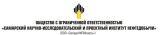 ДОКУМЕНТАЦИЯ ПО ВНЕСЕНИЮ ИЗМЕНЕНИЙ В ДОКУМЕНТАЦИЮ ПО ПЛАНИРОВКЕ ТЕРРИТОРИИдля размещения объекта4589П «Газопровод от сетей ООО «СВГК – УПН «Радаевская»,в границах сельского поселения Сергиевск и сельского поселения Светлодольск муниципального района Сергиевский Самарской области.Книга 1. Основная часть проекта планировки территории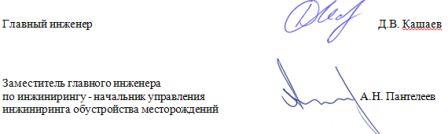 Самара, 2020 г.Основная часть проекта планировки территорииИсходно-разрешительная документацияДокументация по внесению изменений в документацию по планировке территории (проект планировки территории) подготовлена в связи с постановкой на ГКУ новых земельных участков.Ранее подготовленная документация по планировке территории была утверждена Постановлением от 22.11.2017 г. № 1384 Администрацией муниципального района Сергиевский Самарской области «Об утверждении проекта планировки территории и проекта межевания территории объекта АО «Самаранефтегаз»: 4589П «Газопровод от сетей ООО «СВГК – УПН «Радаевская» в границах сельского поселения Сергиевск и сельского поселения Светлодольск муниципального района Сергиевский Самарской области.Проектная документация на объект 4589П «Газопровод от сетей ООО «СВГК – УПН«Радаевская» разработана на основании:•Технического задания на выполнение проекта планировки территории проектирование объекта 4589П «Газопровод от сетей ООО «СВГК – УПН «Радаевская» в границах сельского поселения Сергиевск и сельского поселения Светлодольск муниципального района Сергиевский Самарской области, утверждённого Заместителем генерального директора по развитию производства АО «Самаранефтегаз» О.В. Гладуновым в 2017 г.;•Материалов инженерных изысканий, выполненных ООО «СамараНИПИнефть» в 2017 г.Документация по внесению изменений в документацию по планировке территории подготовлена на основании следующих документов:•Постановление администрации муниципального района Сергиевский Самарской области № 972 от 02.09.2020 г. о подготовке изменений в проект планировки и проект межевания территории объекта АО  «Самаранефтегаз»:  4589П  «Газопровод  от  сетей  ООО «СВГК – УПН «Радаевская» в границах сельского поселения Сергиевск и сельского поселения Светлодольск муниципального района Сергиевский Самарской области;•Схемы территориального планирования муниципального района Сергиевский;•Карты градостроительного зонирования сельского поселения Сергиевск и сельского поселения Светлодольск муниципального района Сергиевский Самарской области;•Градостроительный кодекс Российской Федерации от 29.12.2004 г. № 190-ФЗ;•Земельный кодекс Российской Федерации от 25.10.2001 г. № 136-ФЗ;•Постановление Правительства РФ от 26.07.2017 г. № 884 (ред. от 08.08.2019 г.);•Постановление Правительства РФ от 12.05.2017 г. № 564 «Об утверждении Положения о составе и содержании проектов планировки территории, предусматривающих размещение одного или нескольких линейных объектов».Заказчик – АО «Самаранефтегаз».Раздел 1 «Проект планировки территории. Графическая часть»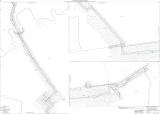 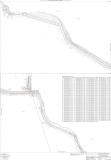 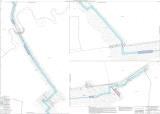 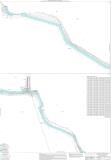 Раздел 2 «Положение о размещении линейных объектов»2.1 Наименование, основные характеристики (категория, протяжённость, проектная мощность, пропускная способность, грузонапряжённость, интенсивность движения) и назначение планируемых для размещения линейных объектов2.1.1 Наименование объекта 4589П «Газопровод от сетей ООО «СВГК – УПН «Радаевская».2.1.2 Основные характеристики и назначение планируемых для размещения линейных объектовВ соответствии с СП 62.13330 газопровод высокого давления относится I категории, газопровод среднего давления относится к III категории.Протяжённость газопровода:•I категории  159х6, Ру 1,2 МПа- 6285 м;•I категории  219х6, Ру 0,3 МПа – 2322 м;Строительство газопровода предполагается в несколько этапов:•газопровод высокого давления  159х6, станция катодной защиты УКЗ № 2, подстанция трансформаторная комплектная;•ГРПБ, станция катодной защиты УКЗ № 1, подстанция трансформаторная комплектная;•газопровод среднего давления  219х6.Основные технические решения по линейной части приняты по инженерно-геологическим и климатическим условиям района строительства, на основании задания заказчика на проектирование, с учётом прочностного и гидравлического расчёта газопровода.Трасса проектируемого газопровода выполнена в соответствии с требованиями СП 62.13330, СП 42-101, СП 42-102 на нормативном расстоянии от зданий, сооружений и инженерных коммуникаций, вдоль существующих автомобильных дорог на минимально допустимом расстоянии для удобства обслуживания в процессе эксплуатации. Расстояние между осями проектируемого и существующих трубопроводов принято согласно таблице 7 ГОСТ 55990-2014 – не менее 11 м – при диаметре трубопроводов свыше 300 мм до 600 мм включительно.Повороты линейной части газопровода выполнены отводами крутоизогнутыми R=1,5Ду, гнутыми отводами с R=15 м и упругим изгибом сваренной плети.Глубина заложения трубопровода принята из условия сохранности трубы от повреждений, режима транспортировки и способа перехода через преграду, грунтовых условий и составляет до верхней образующей трубы не менее:•0,8 м на минеральных грунтах;•1,0 м на пахотных землях;•1,4 м на переходе через автодороги.По относительной деформации пучения суглинки тугопластичный и мягкопластичный являются сильнопучинистыми в связи со значением коэффициента водонасыщения более 0,9.Относительная деформация морозного пучения (εfh) определённая согласно расчёта по СП 22.13330.2016 у доломитовой муки равна 0,006. Согласно табл. Б.27 ГОСТ 25100-2011, грунт является непучинистым.Нормативная глубина сезонного промерзания определена согласно СП 22.13330.2016. По результатам расчётов её величина составляет для суглинков 1,54 м, для супесей и песков 1,87 м.На обводнённых участках трассы газопровода предусмотрена пригрузка текстильными контейнерами КТ500 по ТУ 102-589-91, заполненными песком.По трассе газопровода устанавливаются опознавательные знаки:•на каждом километре трассы;•на углах поворота трассы (при угле поворота более 45º с радиусом изгиба 15 м устанавливаются дополнительно 2 опознавательных знака);•на переходах трубопроводов через препятствия (дороги, водные переходы, подземные коммуникации).Знаки должны содержать информацию:•наименование трубопровода или входящего в его состав сооружения;•местоположение оси трубопровода от основания знака;•привязка знака на трассе (км);•охранная зона трубопровода;•телефоны и адрес организации, эксплуатирующей данный участок трубопровода.Для обеспечения нормальных условий эксплуатации и исключения возможности повреждения трубопровода устанавливается охранная зона в виде участка земли, ограниченного условными линиями, в соответствии с разделом 7 РД 39-132-94.В охранной зоне газопровода устанавливаются предупредительные плакаты, запрещающие всякого рода действия, которые могут нарушить нормальную эксплуатацию трубопровода.Ведомость пересечения с подземными и воздушными инженерными коммуникациями представлена в таблице 2.1.2.1.Таблица 2.1.2.1 - Ведомость инженерных коммуникаций пересекаемых трассойТаблица 2.1.2.2 - Ведомость автомобильных дорог пересекаемых трассойТаблица 2.1.2.3 - Ведомость водных преград пересекаемых трассой2.2 Перечень субъектов Российской Федерации, перечень муниципальных районов, городских округов в составе субъектов Российской Федерации, перечень поселений, населённых пунктов, внутригородских территорий городов федерального значения, на территориях которых устанавливаются зоны планируемого размещения линейных объектовВ административном отношении изысканный объект расположен в Сергиевском районе Самарской области.Ближайшие к району работ населённые пункты:•с. Суходол, расположенное в 6.57 км к северо-западу от газопровода;•с. Сургут, расположенное в 3.89 км к северо-западу от газопровода;•с. Сергиевск, расположенное в 6,0 км, к юго-западу от газопровода;•с. Светлодольск, расположенное в 2.9 км, к юго-востоку от начального пикета газопровода.Дорожная сеть района производства работ развита хорошо и представлена асфальтированными дорогами общего пользования Самара - Уфа, Сергиевск – «Суходол», Сергиевск – «Сургут», подъездными асфальтированными межпоселковыми дорогами к населённым пунктам Светлодольск, Студёный ключ, Седовка. Трасса газопровода пересекает часть автомобильных дорог Минтранса, а также дороги прочих собственников. В качестве подъездных дорог к проектируемым участкам трассы использовались указанные дороги круглогодичной эксплуатации, частично полевые дороги, в том числе сезонные.В гидрологическом отношении рассматриваемая территория представлена р. Сок и водными объектами её бассейна (пойменные озера и старицы, овражно-балочная сеть). Трасса проектируемого газопровода проходит по склонам р. Сок пересекая её русло в 167 км от устья, ниже по течению от с. Сергиевск.Рельеф участка 1 представляет собой пологоволнистую равнину. Максимальные отметки 73.74  приурочены к начальной возвышенной части района работ. Пониженные части рельефа с отметкой 47.28 м относятся к пойме реки Сок на северо-западе трассы.Обзорная схема района работ представлена на рисунке 2.2.1.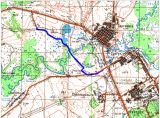 Рисунок 2.2.1 – Обзорная схема района работ 2.3 Перечень координат характерных точек границ зон планируемого размещения линейных объектовТаблица 2.3.1 - Перечень координат характерных точек границ зон планируемого размещения линейных объектов2.4 Перечень координат характерных точек границ зон планируемого размещения линейных объектов, подлежащих переносу (переустройству) из зон планируемого размещения объектаГраницы зон планируемого размещения линейных объектов, подлежащих переносу (переустройству) в границах зон планируемого размещения линейного объекта 4589П «Газопровод от сетей ООО «СВГК – УПН «Радаевская» отсутствуют.2.5 Предельные параметры разрешённого строительства, реконструкции объектов капитального строительства, входящих в состав линейных объектов в границах зон их планируемого размещенияПланировочные решения генплана проектируемых площадок разработаны с учётом технологической схемы, максимальной плотности застройки, подхода трасс инженерных коммуникаций, рельефа местности, наиболее рационального использования земельного участка, существующих и ранее запроектированных сооружений, а также санитарно-гигиенических, противопожарных требований, нормативных разрывов и размещения инженерных коммуникаций. Расположение сооружений обеспечивает возможность ремонта оборудования, доставки и вывоза оборудования, производства испытаний передвижными лабораториями, проезд пожарных машин.Размеры площадок строительства определялись из условий размещения сооружений, необходимых для нормальной эксплуатации проектируемых объектов.Подъезд к проектируемой площадке ГРПБ и сооружениям запроектирован в соответствии с существующими требованиями, с учётом имеющийся инфраструктуры.Таблица 2.5.1 - Технико-экономические показатели участкаПлодородный слой на площадке строительства отсутствует и его срезка не требуется. Отвод поверхностных вод - открытый по естественному и спланированному рельефу в сторону естественного понижения за пределы площадок с устройством водоотводных канав, укреплённых посевом трав.Насыпь подъездной дороги к проектируемым площадкам выполнена с учётом максимально свободного пропуска дождевых и сезонных вод.Все откосы проектируемых площадок запроектированы защищёнными от размыва вешними водами посредством укрепления георешёткой с последующей отсыпкой щебнем.Насыпь под оборудование выполняется в виде грунтовой подушки из послойно (через 200 мм) уплотнённой глины. Уплотнение производить катками массой до 10 т через 200 мм толщины. Расчётный модуль деформации не менее Е=200 кгс/см2 (20МПа).При продолжительных сроках строительства или перерывах в работе поверхность грунта должна защищаться с помощью распыления асфальтового или бетонного покрытия.При производстве работ по устройству насыпи состав контролируемых показателей, предельные отклонения, объём и методы контроля должны соответствовать СП 45.13330.2012. Точки определения показателей характеристик грунта должны быть равномерно распределены по площади и высоте.Отсыпку каждого последующего слоя надлежит производить только после проверки качества уплотнения и получения проектной плотности по предыдущему слою.Состав основных обязательных контролируемых параметров и нормативных требований:•используемые при возведении земляных сооружений грунты (замена предусмотренных проектом грунтов может быть только по согласованию с проектной организацией и заказчиком);•организация отвода поверхностных вод;•расстояние между подошвой насыпи и сооружением;•отклонение отметок насыпи относительно проектных;•содержание мёрзлых комьев в насыпи от общего объёма отсыпаемого грунта;•послойное уплотнение отсыпаемого грунта (отсыпка каждого слоя только после уплотнения предыдущего слоя до заданной степени).Вертикальная планировка на проектируемых площадках – выборочного типа. Отвод поверхностных вод с площадок - открытый по естественному и спланированному рельефу в сторону естественного понижения за пределы площадки с устройством водоотводных канав, укреплённых посевом трав.В состав площадка станции катодной защиты № 2 входят следующие сооружения:•щит пожарный;•подстанция трансформаторная комплектная;•станция катодной защиты;•радиомачта.В состав площадки ГРПБ входят следующие сооружения:•щит пожарный;•подстанция трансформаторная комплектная;•молниеприёмник;•станция катодной защиты;•радиомачта;•пункт газорегуляторный. Для обеспечения нормальных санитарно-гигиенических условий, проектом предусмотрено благоустройство территории, включающее в себя обеспечение подъездов с грунто-щебёночным покрытие. Для отдельных сооружений, находящихся на проектируемых площадках предусматривается барьерное ограждение.Укрепление откосов водоотводных канав предусматривается посевом трав.В основу планировочных решений генплана положены следующие принципы:•размещение основных и вспомогательных сооружений в соответствии с принятой технологической схемой;•зонирование объектов;•соблюдение санитарных и противопожарных требований;•размещение инженерных коммуникаций;•организация транспортных потоков.Размеры площадок строительства определились из условий, необходимых для нормальной эксплуатации проектируемых объектов с соблюдением требований следующих нормативных документов:•ВНТП 3-85 «Нормы технологического проектирования объектов сбора, транспорта, подготовки нефти, газа и воды нефтяных месторождений»;•СП 18.13330.2011 «Генеральные планы промышленных предприятий»;•ПУЭ «Правил устройств электроустановки» 7 изд.;•РД 08-435-02 «Инструкция по безопасности и одновременного производства буровых работ, освоения и эксплуатации скважин на кусте»;•СанПиН 2.2.1/2.1.1.1200-03 «Санитарно-защитные зоны и санитарная классификация предприятий, сооружений и иных объектов» (с изменениями на 25 апреля 2014 года).На проектируемых площадках строительства выполнено функциональное зонирование территории.Производственная зона включает в себя все технологические сооружения проектируемых площадок.Размещение проектируемых зданий и сооружений принимается на минимальных нормативных расстояниях друг от друга.Подъезд к площадке ГРПБ предусматривается с грунто-щебёночным покрытием толщиной:•проезжая часть от 0,35 до 0,26 м (с учётом поперечного уклона);•обочина - от 0,26 0,20 м (с учётом поперечного уклона).Ширина проезжей части 4,5 м., ширина обочин 1,00 м. Подъезд к площадке предусматривается примыкать к просёлочной дороге круглогодичного использования.Инженерные коммуникации по проектируемым площадкам предусматривается прокладывать надземным и подземным способом. Газопровод прокладывается надземно и подземно. Подземным способом прокладываются электрические кабели, кабели связи и КИПиА, а также кабель ЭХЗ. Надземным способом прокладывается ВЛ-6 кВ. Расстояния между инженерными коммуникациями принимаются минимально допустимые в соответствии с СП 18.13330.2011 «Генеральные планы промышленных предприятий» и «Правилами устройств электроустановки» ПУЭ 7 изд.2.6 Информация о необходимости осуществления мероприятий по защите сохраняемых объектов капитального строительства (здание, строение, сооружение, объекты, строительство которых не завершено), существующих и строящихся на момент подготовки проекта планировки территории, а также объектов капитального строительства, планируемых к строительству в соответствии с ранее утверждённой документацией по планировке территории, от возможного негативного воздействия в связи с размещением линейных объектовНа объекте при его эксплуатации в целях предупреждения развития аварии и локализации выбросов (сбросов) опасных веществ предусматриваются такие мероприятия, как разработка плана ликвидации (локализации) аварий, прохождение персоналом учебно-тренировочных занятий по освоению навыков и отработке действий и операций при различных аварийных ситуациях. Устройства по ограничению, локализации и дальнейшей ликвидации аварийных ситуаций предусматриваются в плане ликвидации (локализации) аварий.Объект строительства 4589П «Газопровод от сетей ООО «СВГК – УПН «Радаевская» не пересекает объекты капитального строительства, планируемые к строительству в соответствии с ранее утверждённой документацией по планировке территории.2.7 Информация о необходимости осуществления мероприятий по сохранению объектов культурного наследия от возможного негативного воздействия в связи с размещением линейных объектовРазработка мероприятий по сохранению объектов культурного наследия не предусмотрена, так как, из заключения № 43/6373 от 16.11.2017 г. Управления государственной охраны объектов культурного наследия Самарской области, рассмотревшего «Акт государственной историко-культурной экспертизы» - документации, содержащей результаты исследований, в соответствии с которыми определяется наличие или отсутствие объектов, обладающих признаками объекта культурного наследия, на земельном участке, отводимом под объект АО «Самаранефтегаз»: 4589П «Газопровод от сетей ООО «СВГК – УПН «Радаевская» в муниципальном районе Сергиевский Самарской области» от 08.09.2017 г., подготовленный экспертом Т.А. Цыгвинцевой (далее — Акт), приложения к Акту и обращение ООО «Гефест», направленные письмом от 10.10.2017 г. с просьбой подготовить заключение о возможности проведения земляных работ на указанном объекте, следует следующее:В соответствии с Актом объекты культурного наследия, включённые в реестр, выявленные объекты культурного наследия либо объекты, обладающие признаками объекта культурного наследия на земельном участке, отводимом для проведения работ по объекту АО «Самаранефтегаз»: 4589П «Газопровод от сетей ООО «СВГК – УПН «Радаевская» в муниципальном районе Сергиевский Самарской области, отсутствуют и возможно проведение землеустроительных, земляных, строительных, мелиоративных, хозяйственных и иных работ на вышеназванном земельном участке.Испрашиваемый земельный участок расположен вне зон охраны и защитных зон объектов культурного наследия.В соответствии со ст. 32 Федерального закона № 73-ФЗ от 25.06.2002 г. «Об объектах культурного наследия (памятниках истории и культуры) народов Российской Федерации заключение историко-культурной экспертизы является основанием для принятия соответствующим органом охраны объектов культурного наследия решения о возможности проведения землеустроительных, земляных, строительных, мелиоративных, хозяйственных и иных работ.На основании вышеизложенного, управление государственной охраны объектов культурного наследия Самарской области считает возможным проведение землеустроительных, земляных, строительных, мелиоративных, хозяйственных и иных работ по объекту АО «Самаранефтегаз»: 4589П «Газопровод от сетей ООО «СВГК – УПН «Радаевская» в муниципальном районе Сергиевский Самарской области.2.8 Информация о необходимости осуществления мероприятий по охране окружающей средыПри производстве строительно-монтажных работ необходимо выполнять все требования Федерального закона от 10.01.2002 г. № 7-ФЗ (ред. от 29.07.2017 г.) «Об охране окружающей среды». Для уменьшения воздействия на окружающую природную среду все строительно-монтажные работы производить только в пределах полосы отвода земли.Отвод земли оформить с землепользователем и землевладельцем в соответствии с требованиями Законодательства.Назначить приказом ответственного за соблюдением требований природоохранного законодательства.Оборудовать места производства работ табличкой с указанием ответственного лица за экологическую безопасность.В период строительства в проекте предусмотрен ряд организационно-технических мероприятий, включающих три основных раздела:•охрана атмосферного воздуха от загрязнения;•охрана почвенно-растительного слоя и животного мира;•охрана водоёмов от загрязнения сточными водами и мусором.Мероприятия по охране атмосферного воздухаПринятые в проектной документации технические решения направлены на максимальное использование поступающего сырья, снижение технологических потерь, экономию топливно-энергетических ресурсов. С целью максимального сокращения выбросов загрязняющих веществ, в проектной документации предусмотрены следующие мероприятия:•применение защиты трубопроводов и оборудования от почвенной коррозии изоляцией усиленного типа;•применение труб и деталей трубопроводов повышенной коррозионной стойкости и хладостойкости с увеличенной толщиной стенки трубы выше расчётной;•защита от атмосферной коррозии наружной поверхности надземных трубопроводов и арматуры лакокрасочными материалами;•использование минимально необходимого количества фланцевых соединений. Все трубопроводы выполнены на сварке, подвергаются 100 % сварных стыков трубопровода, в т.ч. радиографическим методом 10 %;•ревизия запорной арматуры;•отбор проб атмосферного воздуха на загазованность в черте населённых пунктов;•контроль за соблюдением нормативов предельно допустимых выбросов (ПДВ) на источниках выбросов и на контрольных точках (постах);•максимально обеспечить соблюдение оптимального режима работы в соответствии с технологическим регламентом;•исключить возможность работы оборудования в форсированном режиме;•контроль за работой контрольно-измерительной аппаратуры и автоматических систем управления технологическими процессами;•контроль за соблюдением правил техники безопасности и противопожарной безопасности.Обоснование решений по очистке сточных вод и утилизации обезвреженных элементовВ период строительства канализованию подлежат хозяйственно-бытовые сточные воды работающих строителей.На период строительства проектируемого объекта для сбора жидких бытовых отходов предусматривается использовать временные водонепроницаемые выгреба объёмом по 3 м3, строящиеся в подготовительный период строительства, с последующим вывозом, по мере накопления, на очистные сооружения МУП ВКХ в соответствии с техническими требованиями по вопросам экологической безопасности.В период эксплуатации проектируемого газопровода образование сточных вод не предусмотрено.Обоснование решений по предотвращению аварийных сбросов сточных водАварийный сброс сточных вод на поверхность земли и в естественные водоёмы данной проектной документацией не предусматривается.Мероприятия по охране и рациональному использованию земельных ресурсов и почвенного покроваПроектная документация разработана с учётом требований по охране почв и создания оптимальных условий для возделывания сельскохозяйственных культур на рекультивируемых участках. Восстановление и повышение плодородия этих земель является частью общей проблемы охраны природы.С целью предотвращения развития эрозионных процессов на улучшаемых землях необходимо соблюдать следующие требования:•обработка почвы проводится поперёк склона;•выбор оптимальных сроков и способов внесения органических и минеральных удобрений;•отказ от использования удобрений по снегу и в весенний период до оттаивания почвы;•дробное внесение удобрений в гранулированном виде;•валкование зяби в сочетании с бороздованием;•безотвальная система обработки почвы;•почвозащитные севообороты;•противоэрозионные способы посева и уборки;•снегозадержание и регулирование снеготаяния.При рубках леса должна неукоснительно соблюдаться технология, используемая при узколесосечных и чересполосных способах рубки. Особое внимание следует обратить на санитарное состояние насаждений в полосе отвода.Основная масса производственных отходов образуется при производстве строительных работ.Производственные отходы при проведении рекультивационных работ не предусматриваются. Бытовые отходы будут минимальные, поскольку работа на участке предусматривается не постоянная, а сезонная. Проект рекультивации нарушенных земель является составной частью общего проекта и не отражает расчёты отходов производства и потребления.Промышленные отходы и ТБО необходимо хранить в контейнерах на площадках с твёрдым покрытием. Вывоз отходов производит специализированная подрядная организация, имеющая соответствующую лицензию, на полигон.При проведении полевых работ необходимо соблюдать меры, исключающие загрязнение полей горюче-смазочными материалами.Мероприятия по сбору, использованию, обезвреживанию, транспортировке и размещению опасных отходовВременное хранение и утилизация отходов проводится в соответствии с требованиями Федерального Закона РФ от 24 июня 1998 года № 89-ФЗ «Об отходах производства и потребления», действующих экологических, санитарных правил и норм по обращению с отходами.На предприятии назначаются лица, ответственные за производственный контроль в области обращения с отходами, разрабатываются соответствующие должностные инструкции.Регулярно проводится инструктаж с лицами, ответственными за производственный контроль в области обращения с отходами, по соблюдению требований законодательства Российской Федерации в области обращения с отходами производства и потребления, технике безопасности при обращении с опасными отходами.Осуществляется систематический контроль за сбором, сортировкой и своевременной утилизацией отходов.К основным мероприятиям относятся:•все образовавшиеся отходы производства при выполнении работ (огарки электродов, обрезки труб, загрязнённую ветошь и т.д.) собираются и размещаются в специальных контейнерах для временного хранения с последующим вывозом специализированным предприятием согласно договора и имеющим лицензию на деятельность по сбору, использованию, обезвреживанию, транспортировке, размещению опасных отходов, в установленные места;•на предприятии приказом назначается ответственный за соблюдение требований природоохранного законодательства;•места производства работ оборудуются табличкой с указанием ответственного лица за экологическую безопасность.Загрязнение почвенно-растительного покрова отходами строительства при соблюдении рекомендаций проектной документации полностью исключено, так как предусмотрена утилизация и захоронение всех видов промышленных отходов непосредственно в производственных процессах или на санкционированном полигоне в соответствии с заключёнными договорами АО «Самаранефтегаз» с предприятиями, имеющими лицензию на деятельность по сбору, использованию, обезвреживанию, транспортировке, размещению опасных отходов.Мероприятия по охране недр и континентального шельфа Российской ФедерацииВоздействие на геологическую среду при строительстве и эксплуатации проектируемого объекта обусловлено следующими факторами:•фильтрацией загрязняющих веществ с поверхности при загрязнении грунтов почвенного покрова;•интенсификацией экзогенных процессов при строительстве проектируемых сооружений.Важнейшими задачами охраны геологической среды являются своевременное обнаружение и ликвидация утечек из трубопроводов, обнаружение загрязнений в поверхностных и подземных водах.Индикаторами загрязнения служат антропогенные органические и неорганические соединения, повышенное содержание хлоридов, сульфатов, изменение окисляемости.Воздействие процессов строительства и эксплуатации проектируемого объекта на геологическую среду связано с воздействием поверхностных загрязняющих веществ на различные гидрогеологические горизонты.С целью своевременного обнаружения и принятия мер по локализации очагов загрязнения рекомендуется вести мониторинг подземных и поверхностных вод.Для контроля состояния верхних водоносных горизонтов в проектной документации предусмотрено использование режимной сети наблюдательных скважин.Наряду с производством режимных наблюдений рекомендуется выполнять ряд мероприятий, направленных на предупреждение или сведение возможности загрязнения подземных и поверхностных вод до минимума. При этом предусматривается:•получение регулярной и достаточной информации о состоянии оборудования и инженерных коммуникаций;•своевременное реагирование на все отклонения технического состояния оборудования от нормального;•размещение технологических сооружений на площадках с твёрдым покрытием, ограждение бортовым камнем;•проведение учёта всех аварийных ситуаций, повлёкших загрязнение окружающей среды, принимать все меры по их ликвидации.Осуществление перечисленных природоохранных мероприятий по защите недр позволит обеспечить экологическую устойчивость геологической среды при обустройстве и эксплуатации данного объекта.При осуществлении строительства проектируемого объекта должны приниматься меры по восстановлению природной среды, рекультивации земель, благоустройству территории.На недропользователей возлагается обязанность приводить участки земли и другие природные объекты, нарушенные при пользовании недрами, в состояние, пригодное для их дальнейшего использования.В настоящей проектной документации определён масштаб воздействия строительства, эксплуатации проектируемого объекта обустройства на почвенный покров, растительность и животный мир, предусмотрены мероприятия по сохранению и восстановлению почв и растительности.В пределах проектируемой трассы газопровода можно ожидать активизации процессов плоскостного смыва при нарушении травянистого покрова. Основным мероприятием, предотвращающим данное явление, является биологическая рекультивация нарушенных земель.Мероприятия по охране объектов растительного и животного мира, в том числе: мероприятия по сохранению среды обитания животных, путей их миграции, доступа в нерестилища рыбДля обеспечения рационального использования и охраны почвенно-растительного слоя проектной документацией предусмотрено:•последовательная рекультивация нарушенных земель по мере выполнения работ;•защита почвы во время строительства от ветровой и водной эрозии путём трамбовки и планировки грунта при засыпке траншей;•жёсткий контроль за регламентом работ и недопущение аварийных ситуаций, быстрое устранение и ликвидация последствий (в случае невозможности предотвращения);•на участках работ вблизи водных объектов для предотвращения попадания в них углеводородного сырья (при возможных аварийных ситуациях) рекомендуется сооружение задерживающих валов из минерального грунта.С целью минимизации отрицательных воздействий на территорию при строительстве объекта необходимо максимально использовать существующие подъездные дороги, складские площадки и др.При засыпке трубопровода пространство под трубой и по её сторонам будет заполняться рыхлым материалом. Операции по засыпке будут проводиться так, чтобы свести к минимуму возможность нанесения дополнительных повреждений растительности. Грунт, который не поместится в траншее, будет сдвинут поверх траншеи для компенсации будущего оседания. По окончании засыпки траншеи, трасса и другие участки строительства будут очищены от мусора и строительных отходов. При необходимости, поверхность трассы будет спланирована, а все нарушенные поверхности будут восстановлены до исходного (или близко к исходному) состояния.При производстве работ в непосредственной близости от лесных насаждений в пожароопасный сезон (т.е. в период с момента схода снегового покрова в лесных насаждениях до наступления устойчивой дождливой осенней погоды или образования снегового покрова) должен быть обеспечен контроль за соблюдение правил противопожарной безопасности. В частности должно быть запрещено:•разведение костров в лесных насаждениях, лесосеках с оставленными порубочными остатками, в местах с подсохшей травой, а также под кронами деревьев;•заправка горючим топливных баков двигателей внутреннего сгорания при работе двигателя, использование машин с неисправной системой питания двигателя, а также курение или пользование открытым огнём вблизи машин, заправляемых горючим;•бросать горящие спички, окурки и горячую золу из курительных трубок;•оставлять промасленные или пропитанные бензином, керосином или иными горючими веществами обтирочный материал в не предусмотренных специально для этого местах;•выжигание травы на лесных полянах, прогалинах, лугах и стерни на полях, непосредственно примыкающих к лесам, к защитным и озеленительным лесонасаждениям.Что касается дикой фауны, то выявленные в районе строительных работ представители животного мира (а это в основном, синантропные виды) хорошо приспособлены к проживанию в условиях антропогенного воздействия.Эти виды настолько жизнеспособны, что на них не скажется влияние строительства, численность их стабильна.С целью охраны обитающих здесь видов в период гнездования и вывода потомства на рассматриваемой территории необходимо ограничить перемещение техники и бесконтрольные проезды по территории.В целях охраны животных и особенно редких их видов в районе проектируемой деятельности целесообразно провести инвентаризацию животных, установить места их обитания и кормёжки.Это позволит сохранить существующие места обитания животных и в последующий период эксплуатации сооружений.2.9 Информация о необходимости осуществления мероприятий по защите территории от чрезвычайных ситуаций природного и техногенного характера, в том числе по обеспечению пожарной безопасности и гражданской оборонеРешения по исключению разгерметизации оборудования и предупреждению аварийных выбросов опасных веществВ целях снижения вероятности разгерметизации технологического оборудования площадки ГРПБ, газопровода и запорно-регулирующей арматуры, а также предотвращения аварийных выбросов газа проектом предусмотрены следующие технические решения:•транспорт газа осуществляется по напорной однотрубной герметизированной системе;•выбор оптимального диаметра газопровода для транспорта газа в пределах технологического режима;•выбор материального исполнения труб в соответствии с коррозионными свойствами перекачиваемой продукции;•установка электрооборудования во взрывозащищённом исполнении;•автоматический контроль параметров работы оборудования, средства сигнализации и автоматические блокировки;•автоматическое отключение оборудования ГРПБ при отклонениях давления в газопроводе - выше и ниже допустимого значения;•применение термообработанных труб, покрытых изоляцией усиленного типа, выполненной в заводских условиях;•покрытие гидроизоляцией весьма усиленного типа сварных стыков газопровода и деталей газопровода;•защита оборудования и трубопроводов от статического электричества путём заземления;•оснащение ГРПБ быстродействующими предохранительными запорными клапанами (после регуляторов давления);•в качестве запорной арматуры на газопроводах в проекте приняты шаровые краны, класса герметичности затвора «А» по ГОСТ Р 54808-2011, исполнение по ГОСТ 15150-69 - У. Все краны имеют заводское антикоррозионное покрытие «усиленного типа». В соответствии с ГОСТ 15150-69 краны выполнены в климатическом исполнении У;•в местах пересечения газопровода с существующими подземными коммуникациями проектируемые участки газопровода заключаются в защитные футляры. В местах пересечения газопровода с подземными кабелями, последние заключаются в защитный футляр;•газопровод прокладывается подземным способом из стальных бесшовных горячедеформированных труб Ø159х6 (уч. высокого давления) Ø219х6 (уч. среднего давления) из ст. 20 гр.В, по ГОСТ 8732-78 из стали 20 гр.В с наружным защитным покрытием усиленного типа 2У, 2322м укладываемые в грунт на глубину не менее 1,0 м до верхней образующей трубы;•для защиты надземной части трубопроводов от атмосферной коррозии предусмотрено наружную поверхность трубопроводов и арматуры очистить от продуктов коррозии, обезжирить, нанести следующую систему покрытий общей толщиной не менее 250 мкм (эпоксидное покрытие – один слой 125 мкм*, полиуретановое покрытие стойкое к ультрафиолетовому излучению – один слой толщиной 125 мкм. Цвет окраски – жёлтый, согласно ГОСТ 14202-69). Степень очистки – «третья» по ГОСТ 9.402-2004;•расчёт толщины стенки трубопроводов в соответствии с требованиями СП42-102-2004. Назначенная толщина стенки принималась с учётом всех перечисленных требований, а также минусового допуска на толщину стенки трубы. Принятая толщина стенки промысловых трубопроводов выбрана с учётом номенклатуры выпускаемых труб;•контролю физическими методами сварных соединений, в том числе радиографическим методом 100% соединений газопровода I категории (высокого давления) и 50% соединений газопровода III категории (среднего давления) в соответствии с СП 62.13330.2011;•электрохимзащита от почвенной коррозии газопроводов;•по трассе газопровода устанавливаются опознавательные знаки на пересечениях с подземными коммуникациями, на углах поворота трассы. На углах поворота трассы трубопровода более 45°.Решения, направленные на предупреждение развития аварии и локализацию выбросов (сбросов) опасных веществНа случай возникновения на проектируемом объекте аварийной ситуации и возможности её дальнейшего развития в проектной документации предусматривается ряд мероприятий по исключению или ограничению и уменьшению масштабов развития аварии. В этих целях в проектной документации приняты следующие технические решения:•подземная прокладка тела трубопроводов в соответствии с СП42-102-2004 «Проектирование и строительство газопроводов из металлических труб» в рамках отведённого коридора на глубине не менее 1,0 метра до верхней образующей трубы;•Охранное ограждение площадки ГРПБ;•предусмотрены системы автоматизации и сигнализации технологического процесса ГРПБ подающие сигналы о параметрах работы, возникновении пожара, производящие автоматическое отключение оборудования при критических показателях и т.д.;•оснащение ГРПБ быстродействующими предохранительными запорными клапанами (после регуляторов давления), а также обвязки газопровода механической запорной арматурой.С целью уменьшения эффекта «домино» расстояния между сооружениями приняты в соответствии с требованиями противопожарных и санитарных норм:•СП 42-102-2004 «Проектирование и строительство газопроводов из металлических труб»;•СП 62.13330-2011 «Газораспределительные системы»;•ПУЭ «Правила устройства электроустановок»;•СП 18.13330.2011 «Генеральные планы промышленных предприятий. Актуализированная редакция. СНиП II-89-80*».Противопожарные расстояния между сооружениями, а также требуемые минимальные противопожарные расстояния между сооружениями приведены в таблице 2.9.1.Таблица 2.9.1 - Противопожарные расстояния между зданиями, сооружениямиДля исключения возможности повреждения трубопроводов и оборудования устанавливаются охранные зоны.Решения по обеспечению взрывопожаробезопасностиВ целях обеспечения взрывопожарной безопасности, предусмотрен комплекс мероприятий, включающий в себя:•принятие планировочных решений генерального плана с учётом санитарно-гигиенических и противопожарных требований, подхода и размещения инженерных сетей;•размещение сооружений с учётом категории по взрывопожароопасности, с обеспечением необходимых по нормам разрывов;•применение оборудования, обеспечивающего надёжную работу в течение их расчётного срока службы, с учётом заданных условий эксплуатации (расчётное давление, минимальная и максимальная расчётная температура), состава и характера среды (коррозионная активность, взрывоопасность, токсичность и др.) и влияния окружающей среды;•установка отдельно стоящего молниеотвода для молниезащиты ГРПБ;•защита надземных трубопроводов и оборудования от статического электричества и вторичных проявлений молнии методом заземления;•оснащение оборудования, в зависимости от назначения, приборами для измерения давления и указателями уровня жидкости, а также запорной и запорно-регулирующей арматурой;•применение электрооборудования, соответствующего по исполнению классу зоны, группе и категории взрывоопасной смеси, согласно ПУЭ, ГОСТ Р 51330.5-99, ГОСТ Р 51330.9-99, ГОСТ Р 51330.11-99;•оснащение искрогасителями производственного автотранспорта, на котором осуществляется доставка персонала до мест обслуживания, представляющие собой опасность по взрывопожарной характеристике;•освобождение трубопроводов от транспортируемого продукта во время ремонтных работ;•периодический инструктаж обслуживающего персонала по правилам и приёмам безопасного ведения работ, противопожарным мероприятиям и практическому использованию противопожарных средств;•производство работ по эксплуатации и обслуживанию объекта в строгом соответствии с инструкциями, определяющими основные положения по эксплуатации, инструкциями по технике безопасности, эксплуатации и ремонту оборудования, составленными с учётом местных условий для всех видов работ, утверждёнными соответствующими службами.•объект обеспечивается первичными средствами пожаротушения.Принятые в проектной документации решения соответствуют требованиям действующих законодательных актов, норм и правил РФ и обеспечивают безопасную для жизни и здоровья людей эксплуатацию проектируемого объекта.Классификация проектируемых сооружений по взрывоопасности и пожароопасности приведена в таблице 2.9.2.Таблица 2.9.2 - Классификация зданий и сооружений по взрывоопасности и пожароопасностиБлижайшей к проектируемому объекту ведомственной пожарной частью, дежурный караул которой вызывается при возникновении пожара на проектируемых сооружениях является пожарная часть № 175, которая расположена в пос. Суходол и пожарные части, расположенные в Сергиевском районе в 20 км от проектируемого объекта. Пожарная часть ПЧ-175 располагает двумя автоцистернами АЦ-5,0-40 и АЦ-7,0-70, находящимися в боевом расчёте, одной автоцистерной АЦ-2,5-40, находящейся в резерве, одним автомобилем пенного тушения АПТ-8,0-40, находящимся в резерве, одним автомобилем рукавным АР-2, находящимся в резерве и пожарной насосной станцией ПНС-110, находящейся в резерве. В момент пожара задействуется личный состав в количестве 8 человек. Пожаротушение до прибытия дежурного караула пожарной части осуществляется первичными средствами, если это оправдано с точки зрения масштаба возгорания. Время прибытия — 20 мин.Пожаротушение на площадках проектируемых сооружений будет осуществляться первичными средствами и от передвижной пожарной техники.Необходимое количество первичных средств пожаротушения принято в соответствии с «Правилами противопожарного режима в РФ».Для размещения первичных средств пожаротушения, немеханизированного инвентаря предусматривается пожарный щит с предельной защищаемой площадью 200 м2.На площадках УКЗ № 1, № 2 устанавливается по одному пожарному щиту.Норма комплектации пожарного щита немеханизированным инвентарём и инструментом приведена в таблице 2.9.3.Таблица 2.9.3 - Нормы комплектации пожарных щитов немеханизированным инструментом и инвентарёмДля молниезащиты, защиты от вторичных проявлений молнии и защиты от статического электричества металлические корпуса технологического оборудования и трубопроводы соединяются в единую электрическую цепь и присоединяются к заземляющему устройству.Для защиты от заноса высоких потенциалов по подземным и внешним коммуникациям при вводе в здания или сооружения, последние присоединяются к заземляющему устройству.Заземлители для молниезащиты и защитного заземления – общие.Для молниезащиты ГРПБ предусматривается установка отдельно стоящего молниеотвода высотой 22 м.Для защиты от статического электричества, от вторичных проявлений молнии проектом предусматривается выполнение комплексного защитного устройства.Комплексное защитное устройство выполняется путём присоединения всех открытых проводящих частей (металлические конструкции сооружений, стационарно проложенные трубопроводы, металлические корпуса технологического оборудования, корпуса электрооборудования, стальные трубы и бронированные оболочки электропроводок) к магистрали и к ГЗШ при помощи защитных проводников и образовывает непрерывную электрическую цепь.Мероприятия по контролю радиационной, химической обстановки, обнаружения взрывоопасных концентраций, обнаружению предметов, снаряжённых химически опасными, взрывоопасными и радиационными веществамиВ процессе проектирования проводилось радиационное обследование на территории проектируемых сооружений. Результат радиационного обследования позволяет заключить, что измеренные показатели не превышают допустимых нормативных величин. В процессе эксплуатации контроль за радиационной обстановкой осуществляется на территории проектируемых сооружений службой радиационной безопасности Управления экологической безопасности АО «Самаранефтегаз» не реже одного раза в год по графику, утверждённому главным инженером предприятия.Для обеспечения безопасных условий работы обслуживающего персонала при проведении аварийных и ремонтных работ, связанных с риском выделения токсичных и взрывоопасных веществ, должен устанавливаться непрерывный контроль на протяжении всего времени производства этих работ с применением переносных газоанализаторов.Действующие бригады, из числа которых предусматривается выделение людей для обслуживания проектируемых сооружений, оснащены переносными газоанализаторами (УГ-2, АНКАТ, КОЛИОН-1В-03) для осуществления периодического количественного и качественного контроля за содержанием в воздухе токсичных и взрывоопасных веществ.В целях обеспечения большей объективности оценки результатов обследования химической обстановки с помощью газоаналитической аппаратуры на проектируемых сооружениях необходимо учитывать метеорологические условия в районе проектируемого объекта, влияющие на стабильность содержания контролируемых опасных веществ в воздухе и характер их распространения в воздушной среде. Данные о метеорологических параметрах дежурный диспетчер РИТС СГМ передаёт дежурным диспетчерам ЦПНГ-1, ЦЭРТ-1. Сведения предоставляются ежедневно территориальным Управлением по гидрометеорологии и мониторингу окружающей среды в соответствии с условиями заключённого с ними договора.Так как проектируемые источники не создают концентрации загрязняющих веществ на границе жилой зоны более 0,1 ПДКм.р. периодичность контроля принимается равной 1 раз в 5 лет расчётным методом.Стационарные системы контроля за радиационной и химической обстановкой на проектируемом объекте не предусматриваются. Мониторинг трассы трубопровода на предмет заражения радиоактивными и химическими веществами осуществляется специалистами отдела охраны труда и промышленной безопасности.Охрана существующих и проектируемых объектов осуществляется силами и средствами Частного охранного предприятия (ЧОП) «РН Охрана Самара», с которым заключён договор на оказание услуг охраны объектов АО «Самаранефтегаз». Численность определяется структурой Частного охранного предприятия (ЧОП) «РН Охрана Самара». Для связи обслуживающий персонал ЧОП использует мобильную связь.Охрана объектов АО «Самаранефтегаз» проводится в режиме круглосуточного наблюдения. Выездная бригада вахтовым способом с мобильной связью.Система обеспечения охраны проектируемых сооружений осуществляется при помощи инженерно-технических средств и организационных мероприятий:•ограждения технологических площадок;•пожарной сигнализации;•устройств контроля и автоматики;•контроля доступа в систему управления технологическим процессом;•оперативной связи;•оповещения;•организационных мероприятий.Информация от систем контроля доступа выводится на центральное серверное оборудование, снабжённое соответствующим программным обеспечением. Серверы систем контроля доступа и АРМ службы безопасности объединены в локальную сеть службы безопасности с выходом через систему производственно-технологической связи на сеть передачи данных службы безопасности АО «Самаранефтегаз». Служба безопасности АО «Самаранефтегаз» будет иметь возможность контролировать оперативную обстановку на площадках, осуществлять оперативное управление и получать архивную информацию, хранящуюся на серверном оборудовании.Сведения по мониторингу опасных природных процессов и явленийМониторинг опасных природных процессов и оповещение о них осуществляется ведомственными системами Росгидромета и Российской Академии Наук.Мониторинг опасных гидрометеорологических процессов ведётся Приволжским межрегиональным территориальным управлением по гидрометеорологии и мониторингу окружающей среды (Приволжский УГМС) с использованием собственной сети гидро- и метеорологических постов.Оповещение персонала проектируемого объекта о природных явлениях и получение информации о ЧС природного характера предполагается осуществлять от оперативного дежурного ГУ МЧС России по Самарской области через ведомственную систему оповещения с вовлечением соответствующих подразделений предприятия в порядке административной подчинённости.Мероприятия по защите проектируемого объекта и персонала от чрезвычайных ситуаций техногенного характера, вызванных авариями на рядом расположенных объектах производственного назначения и линейных объектахЗащита проектируемого объекта и персонала от чрезвычайных ситуаций техногенного характера, вызванных авариями на рядом расположенных объектах представляет собой комплекс мероприятий, осуществляемых в целях исключения или максимального ослабления поражения персонала проектируемых объектов, сохранения их работоспособности.На автодороге «Самара-Сергиевск» в результате аварий при транспортировке опасных веществ возможно образование зон действий поражающих факторов аварии связанных токсичным воздействием при проливе АХОВ.Аммиак (NH3) - бесцветный газ с запахом нашатыря (порог восприятия - 0,037 мг/л). Применяют его в холодильном производстве, для получения азотных удобрений. Сухая смесь аммиака с воздухом (4:3) способна взрываться. Аммиак хорошо растворяется в воде. Плотность аммиака при 20 0С составляет 0,77 кг/м3.В высоких концентрациях аммиак возбуждает центральную нервную систему и вызывает судороги. Чаще смерть наступает через несколько часов или суток после отравления от отёка гортани и лёгких. При попадании на кожу может вызвать ожоги различной степени.Для защиты органов дыхания должны применяться промышленные противогазы марки ППФ – 95 c фильтрующими коробками.Хлор (Cl) - зеленовато-жёлтый газ с резким запахом. Применяют в различных отраслях промышленности: бумажно-целлюлозной, текстильной, производстве хлорной извести, хлорировании воды. Плотность хлора при 20 0С составляет 3,21 кг/м3.Хлор в 2,5 раза тяжелее воздуха, поэтому облако хлора будет перемещаться по направлению ветра близко к земле. Хлор раздражает дыхательные пути и вызывает отёк лёгких. При высоких концентрациях смерть наступает от 1-2 вздохов, при несколько меньших концентрациях - дыхание останавливается через 5-25 мин.Такое свойство хлора, как более высокая плотность по сравнению с плотностью воздуха может быть использована при эвакуации людей в случае достижения поражающего облака проектируемого объекта. Имея такую плотность, хлор будет распространяться по поверхности земли в приземном слое на небольшой высоте. Это позволит укрыться персоналу в местах, находящихся выше слоя распространения хлора при наличии такой возможности.Ввиду того, что хлор является химически активным веществом (окислителем), при попадании которого на металлическую поверхность вызываются интенсивные коррозионные процессы, предусматриваются мероприятия по защите технологического оборудования от такого возможного воздействия в виде покрытия его поверхности инертными слоями (грунтовка, окраска, изоляционная лента).Наружные стены блочных установок также покрываются красками в заводских условиях, что снижает воздействия поражающих факторов при авариях на транспорте с выбросом хлора и аммиака.Трубопроводы прокладываются подземно, поэтому аварии на транспортных магистралях на данные трубопроводы влияния не окажут.Ввиду того, что здание операторной (место дислокации персонала) в случае возникновения аварийных ситуаций на транспорте не попадает в зоны поражения, дополнительных решений по защите операторной не предусматривается.Защита от АХОВ представляет собой комплекс мероприятий, осуществляемых в целях исключения или максимального ослабления поражения персонала проектируемых объектов, сохранения их работоспособности. Комплекс мероприятий по защите от АХОВ включает:•обучение порядку и правилам поведения в условиях возникновения аварии персонала проектируемых объектов;•осуществление обслуживающим персоналом повседневного химического контроля за содержанием в воздухе химически опасных веществ (хлор, аммиак и др.) переносными газоанализаторами (УГ-2, АНКАТ, КОЛИОН-1В-03);•обеспечение обслуживающего персонала средствами индивидуальной защиты (изолирующие костюмы, средства защиты органов дыхания, средства защиты рук, средства защиты головы). В качестве средств индивидуальной защиты органов дыхания у обслуживающего персонала имеются промышленные противогазы марки А, БКФ (защита от хлора) и марки КД (защита от аммиака);•прогнозирование зон возможного химического заражения;•предупреждение (оповещение) о непосредственной угрозе поражения АХОВ;•временную эвакуацию обслуживающего персонала проектируемых объектов из опасных районов.•оказание медицинской помощи пострадавшим.Мероприятия по инженерной защите территории объекта, зданий, сооружений и оборудования, в случае необходимости, от опасных геологических процессов, затоплений и подтоплений, экстремальных ветровых и снеговых нагрузок, наледей, природных пожаровМероприятия по инженерной защите территории объекта, зданий, сооружений и оборудования от опасных геологических процессов и природных явлений приведены в таблице 2.9.4.Таблица 2.9.4 - Мероприятия по инженерной защите зданий и сооруженийПеречень мероприятий по гражданской оборонеСведения об отнесении проектируемого объекта к категории по гражданской оборонеВ соответствии с положениями постановления Правительства Российской Федерации от 16.08.2016г. № 804 «Об утверждении Правил отнесения организаций к категориям по гражданской обороне в зависимости от роли в экономике государства или влияния на безопасность населения» и согласно исходным данным проектируемый объект является некатегорированным по гражданской обороне (ГО).Территория Сергиевского района Самарской области, на которой располагается проектируемый объект, не отнесена к группе по гражданской обороны.Решения по управлению гражданской обороной проектируемого объекта, системам оповещения персонала об опасностях, возникающих при ведении военных действий или вследствие этих действийВ связи с тем, что проектируемые объекты не являются самостоятельным или обособленным производственным объектом, какие либо решения по управлению гражданской обороной в объёме конкретного объекта отсутствуют. Все решения в объёме общества изложены в Плане ГО АО «Самаранефтегаз». АО «Самаранефтегаз» имеет установленное мобилизационное задание и продолжает свою деятельность в военное время, соответственно и проектируемый объект так же будет продолжать работать в общем режиме производства.Оповещение персонала проектируемых сооружений по сигналам ГО предусматривается через систему централизованного оповещения Самарской области и районную систему оповещения Сергиевского района.Местом дислокации персонала, обслуживающего проектируемые сооружения, является административное здание, расположенное на УПН «Радаевская», которое обеспечено теплом, электроэнергией, питьевой водой. Персонал обеспечен портативной радиостанцией, c использованием которой он оповещается во время выездов на объект проектирования. Работа указанных радиостанций обеспечивается базовыми станциями существующей сети радиотелефонной связи ОАО «Самаранефтегаз» стандарта Smartrunk-II в диапазоне 400 – 430 МГц.Оповещение обслуживающего персонала проектируемых сооружений осуществляется с использованием средств громкоговорящей связи (ГГС).Оповещение персонала проектируемых сооружений по сигналам ГО будет происходить по следующей схеме:•подача предупредительно сигнала «Внимание всем» ГУ МЧС России по Самарской области и трансляция сигналов оповещения ГО посредством сетей телевизионного и радиовещания;•при получении сигналов ГО дежурный оператор по ЦЭРТ-1 оповещает обслуживающий персонал по громкоговорящей связи, и персонал находящийся на линейной части газопровода по средствам радиосвязи и сотовой связи.При получении сигналов ГО администрация муниципального района Сергиевского также начинает транслировать сигналы ГО по сетям телевизионного и радиовещания.При получении сигналов ГО по сети телевизионного и радиовещания диспетчер ЦИТС АО «Самаранефтегаз» дублирует оповещение обслуживающего персонала по следующей схеме существующими средствами связи:•доведение сигналов ГО от диспетчера ЦИТС АО «Самаранефтегаз» до диспетчера Региональной инженерно-технической службы (РИТС) АО «Самаранефтегаз» по существующей ведомственной сети;•доведение информации и сигналов ГО от диспетчерского пункта РИТС СГМ до диспетчерского пункта ЦЭРТ-1 по существующей ведомственной телефонной сети;•доведение сигналов ГО от диспетчера ЦЭРТ-1 до дежурного оператора по ЦЭРТ-1 (административное здание бригады ЦЭРТ-1 - место постоянного присутствия персонала) по существующей ведомственной телефонной сети;•при получении сигналов ГО дежурный оператор по ЦЭРТ-1 (место постоянного присутствия персонала) оповещает обслуживающий персонал по громкоговорящей связи, персонал находящийся на линейной части трубопровода по средствам радиосвязи и сотовой связи.На объекте разрабатываются инструкция и схема оповещения персонала по сигналам ГО. Инструкция утверждается директором предприятия и согласовывается с ГУ МЧС России по Самарской области. Обязанности по организации и доведению сигналов ГО до персонала проектируемых сооружений возлагаются на дежурных диспетчеров ЦИТС, РИТС СГМ, ЦЭРТ-1, дежурный оператор по ЦЭРТ-1.Принципиальная схема оповещения по сигналам ГО выполнена в соответствии с «Положением о системах оповещения населения», утверждённым совместным приказом Министров МЧС РФ, Мининформтехнологий РФ и Минкультуры РФ от 25.07.2006  № 422/90/376.Передвижного пункта управления в военное время не предусматривается.Схема оповещения по сигналам ГО приведена на рисунке 2.9.1.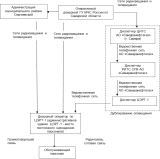 Рисунок 2.9.1 - Принципиальная схема оповещения по сигналам ГОМероприятия по световой и другим видам маскировки проектируемого объектаСогласно п. 3.15 ГОСТР Р 55201-2012 территория, на которой расположены проектируемые сооружения, входит в зону светомаскировки.Проектом не предусматривается наружное освещение проектируемых объектов.Внутреннее электроосвещение, входящее в состав технологического и электрического оборудования, принято на основании технической документации Заводов-изготовителей данного оборудования.Типы светильников и род проводки соответствуют условиям среды, назначению и характеру производимых работ. Светильники предусматриваются с энергосберегающими лампами и высоким коэффициентом мощности.По сигналу «Воздушная тревога» дежурный персонал при проведении работ на проектируемом оборудовании отключает внутреннее освещения проектируемых объектов.Проектные решения по повышению устойчивости работы источников водоснабжения и их защите от радиоактивных и отравляющих веществЦентрализованных систем водоснабжения на проектируемом объекте не предусматривается.Проектируемый объект располагается на территории Радаевского м-я АО «Самаранефтегаз», обслуживание объекта будет осуществляться персоналом ЦЭРТ-1. В соответствии с п.3.9 ВНТП 3-85 для хозяйственно-питьевого водоснабжения обслуживающего персонала проектируемых сооружений будет использоваться привозная вода питьевого качества, соответствующая требованиям ГОСТ Р 51232-98 «Вода питьевая. Общие требования к организации и методам контроля качества» и СанПиН 2.1.4.1074-01 «Питьевая воды. Гигиенические требования к качеству воды централизованных систем питьевого водоснабжения. Контроль качества». Обоснование введения режимов радиационной защиты на территории проектируемого объекта, подвергшейся радиоактивному загрязнению (заражению).Режимы радиационной защиты не предусматриваются, так как объект не располагается в зоне возможного радиоактивного загрязнения.Обоснование введения режимов радиационной защиты на территории проектируемого объекта, подвергшейся радиоактивному загрязнению (заражению)Проектируемые сооружения продолжают свою деятельность в военное время.Типовые режимы позволяют оперативно с имеющимися данными об уровнях радиации, устанавливать режим радиационной защиты на длительный период.Предусматривается следующий порядок ввода в действие режимов радиационной защиты. С объявлением угрозы радиоактивного заражения выставляются посты наблюдения, оснащённые дозиметрическими приборами. Посты замеряют уровни радиации через каждые 0,5 часа и результаты измерений докладывают в штаб ГО.Руководитель штаба ГО по измеренным и рассчитанным на 1 час уровням радиации и таблице типовых режимов определяет  режим радиационной защиты рабочих и служащих и докладывает руководителю ГО АО «Самаранефтегаз». Если на территории объекта уровни радиации неодинаковые, режим выбирается и устанавливается по максимальному уровню радиации, пересчитанному на один час после взрыва.Режим радиационной защиты рабочих и служащих вводится в действие решением руководителя ГО АО «Самаранефтегаз», о чем передаётся сообщение по имеющимся средствам связи и предоставляется донесение в ГУ МЧС России по Самарской области.Выход из режима радиационной защиты также определяется руководителем ГО, о чем оповещаются все рабочие и служащие.В качестве средств индивидуальной защиты органов дыхания от радиоактивных аэрозолей обслуживающим персоналом при осуществлении своей деятельности на территории проектируемого объекта, подвергшейся радиоактивному загрязнению (заражению), предусматривается использование респираторов типа Р-2.Для защиты кожных покровов и верхней одежды от радиоактивных веществ предусматривается применять подручные средства защиты - производственная и бытовая одежда, куртки, комбинезоны, халаты, плащи, накидки с дополнительными средствами герметизации вокруг шеи, на запястьях  и  щиколотках.С целью повышения устойчивости организма к воздействию ионизирующих излучений и уменьшения степени радиационных поражений обслуживающим персоналом предусматривается применять медицинские средства индивидуальной защиты (аптечка индивидуальная (АИ-2).Решения по обеспечению безаварийной остановки технологических процессов при угрозе воздействия или воздействии по проектируемому объекту поражающих факторов современных средств пораженияВ особый период технологические процессы на проектируемом объекте могут быть остановлены при получении соответствующих сигналов ГО от Главного управления МЧС России по Самарской области.Остановка проектируемого объекта в целом или отдельных его составляющих частей заключается в остановке процесса транспортировки газа. Остановка предусмотрена без нарушения правил техники безопасности и без создания условий, способствующих появлению факторов поражения. Безаварийная остановка оборудования обеспечивает дальнейшее возобновление производственного процесса без проведения длительных подготовительных работ.При угрозе воздействия или воздействии по проектируемому объекту поражающих факторов современных средств поражения безаварийная остановка газопровода осуществляется в соответствии с технологическим регламентом.Перед остановкой технологического процесса необходимо поставить в известность дежурного диспетчера АО «Самаранефтегаз».Остановка проектируемого оборудования по сигналу «Воздушная тревога» производится в последовательности, установленной технологическим регламентом.На остановленных аппаратах, оборудовании, на трубопроводах, коммуникациях должны быть перекрыта запорная арматура таким образом, чтобы исключилась возможность случайного их заполнения, выкачивания, истечение.Электрооборудование должно быть обесточено во избежание поражения персонала электрическим током.Перед началом остановки установки или отдельного объекта старший оператор смены должен поставить в известность весь обслуживающий персонал, задействованный на остановке и поставить перед каждым определённую задачу.Мероприятия по повышению эффективности защиты производственных фондов проектируемого объекта при воздействии по ним современных средств пораженияПовышение эффективности защиты проектируемого объекта заключается в увеличении сопротивляемости объекта к воздействию поражающих факторов современных средств поражения.Мероприятия по повышению эффективности защиты производственных фондов  проектируемого объекта при воздействии по ним современных средств поражения предусматривают:•решения по управлению гражданской обороной проектируемого объекта, системам оповещения персонала об опасностях, возникающих при ведении военных действий или вследствие этих действий;•обеспечение безаварийной остановки технологических процессов;•создание и содержание резервов материально-технических, продовольственных, медицинских и иных средств;•установка электрооборудования во взрывозащищённом исполнении;•герметизацию оборудования с использованием сварочного способа соединений, минимизацией фланцевых соединений;•применение термообработанных труб, покрытых изоляцией весьма усиленного типа, выполненной в заводских условиях;•покрытие гидроизоляцией весьма усиленного типа сварных стыков газопровода и деталей трубопроводов;•защита оборудования и трубопроводов от статического электричества путём заземления;•принятие планировочных решений генерального плана с учётом санитарно-гигиенических и противопожарных требований, подхода и размещения инженерных сетей.Для надёжности электроснабжения нагрузок КИПиА, относящихся к 1-ой категории, предусматриваются источники бесперебойного питания, устанавливаемые в шкафу КИПиА и в шкафу обработки информации ГРПБ.Мероприятия по приспособлению объектов коммунально-бытового назначения для санитарной обработки людей, обеззараживания одежды и специальной обработке техникиМероприятия по приспособлению объектов коммунально-бытового назначения для санитарной обработки людей, обеззараживания одежды и специальной обработке техники проектной документацией не предусматриваются.Мероприятия по мониторингу состояния радиационной и химической обстановки на территории проектируемого объектаДля мониторинга состояния радиационной и химической обстановки на территории проектируемого объекта будет задействована штатная Служба радиационной безопасности Общества и нештатные формирования - звенья радиационной и химической разведки созданные в ЦЭРТ-1. Решение на организацию и ведение радиационной и химической разведки принимает главный инженер организации. Для ведения разведки привлекаются разведывательные группы. Разведка может производиться пешим порядком и на автомобилях.Мероприятия по инженерной защите (укрытию) персонала в защитных сооружениях гражданской обороныТак как по СП 165.1325800.2014 в зону возможных сильных разрушений, возможных разрушений при воздействии обычных средств поражения, возможного радиоактивного загрязнения, возможного катастрофического затопления проектируемый объект не попадает, то по Положению № 1309 от 2911.1999 использование противорадиационное укрытие не требуется.Решения по созданию и содержанию запасов материально-технических средств, продовольственных, медицинских и иных средств, обеспечению населения и персонала проектируемого объекта средствами индивидуальной защитыНакопление, хранение и использование имущества гражданской обороны осуществляется в соответствии с требованиями Постановления Правительства Российской Федерации «О накоплении, хранении и использовании в целях гражданской обороны запасов материально-технических, продовольственных, медицинских и иных средств» от 27.04.2000г. № 379 предусматривается Планом ГО АО «Самаранефтегаз».Резерв материальных ресурсов размещается, и хранится на складах предприятия. Контроль за организацией накопления, хранения, освежения объектового резерва материальных ресурсов возложен на главного инженера организации.Для защиты персонала в необходимом количестве и номенклатуре в АО «Самаранефтегаз» предусмотрены средства индивидуальной защиты (СИЗ). Средства индивидуальной защиты находятся на складах предприятия. На рабочих местах средства индивидуальной защиты органов дыхания (СИЗОД) хранятся в операторной административного здания бригады ЦЭРТ-1 в специальном шкафу, каждый в своей ячейке. На каждой ячейке и на сумке противогаза закреплена бирка с указанием фамилии владельца, марки и размера. Также в операторной предусмотрен аварийный запас СИЗОД соответствующих типов и марок. Персонал, находящийся на линейной части газопровода оснащается СИЗОД.Мероприятия по обеспечению эвакуации персонала и материальных ценностей в безопасные районы Мероприятий по эвакуации персонала и материальных ценностей в безопасные районы в особый период проектной документацией не предусматривается, так как в соответствии со СП 165.1325800.2014 проектируемые сооружения располагаются на территории безопасного района.ДОКУМЕНТАЦИЯ ПО ВНЕСЕНИЮ ИЗМЕНЕНИЙ В ДОКУМЕНТАЦИЮ ПО ПЛАНИРОВКЕ ТЕРРИТОРИИдля размещения объекта4589П «Газопровод от сетей ООО «СВГК – УПН «Радаевская»,в границах сельского поселения Сергиевск и сельского поселения Светлодольск муниципального района Сергиевский Самарской области.Книга 3. Проект межевания территорииСамара, 2020 г. Основная часть проекта межевания территорииРаздел 1 «Проект межевания территории. Графическая часть»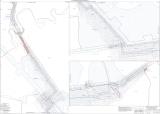 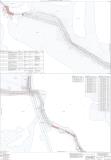 Раздел 2 «Текстовые материалы»2.1 Исходно-разрешительная документация.Основанием для разработки проекта межевания территории служит:1. Договор на выполнение работ с ООО «СамараНИПИнефть»;2. Материалы инженерных изысканий;3. «Градостроительный кодекс Российской Федерации» от 29.12.2004 г. № 190-ФЗ (ред. от 16.12.2019 г.);4. Постановление Правительства РФ от 26.07.2017 г. № 884 (ред. от 08.08.2019 г.);5. «Земельный кодекс Российской Федерации» от 25.10.2001 г. № 136-ФЗ (ред. от 02.08.2019 г.);6. Сведения государственного кадастрового учёта;7. Топографическая съёмка территории;8. Правила землепользования и застройки сельского поселения Сергиевск и сельского поселения Светлодольск муниципального района Сергиевский Самарской области.2.2 Основание для выполнения проекта межевания.Документация по внесению изменений в документацию по планировке территории (проект межевания территории) подготовлена в связи с постановкой на ГКУ новых земельных участков.Ранее подготовленная документация по планировке территории была утверждена Постановлением от 22.11.2017 г. № 1384 Администрацией муниципального района Сергиевский Самарской области «Об утверждении проекта планировки территории и проекта межевания территории объекта АО «Самаранефтегаз»: 4589П «Газопровод от сетей ООО «СВГК – УПН «Радаевская» в границах сельского поселения Сергиевск и сельского поселения Светлодольск муниципального района Сергиевский Самарской области.Проект межевания территории разрабатывается в соответствии с проектом планировки территории в целях установления границ земельных участков, предназначенных для строительства и размещения объекта АО «Самаранефтегаз» 4589П «Газопровод от сетей ООО «СВГК – УПН «Радаевская» согласно техническому заданию на выполнение проекта планировки территории и проекта межевания территории объекта 4589П «Газопровод от сетей ООО «СВГК – УПН «Радаевская» в границах сельского поселения Сергиевск и сельского поселения Светлодольск муниципального района Сергиевский Самарской области.2.3 Цели и задачи выполнения проекта межевания территорииПодготовка проекта межевания территории для размещения объекта 4589П «Газопровод от сетей ООО «СВГК – УПН «Радаевская» осуществляется в целях обеспечения устойчивого развития территорий, установления границ земельных участков, предназначенных для строительства и размещения линейного объекта. Основными задачами проекта межевания территории линейного объекта с учётом требований к составу, содержанию и порядку подготовки документации по планировке территории, установленных Градостроительным кодексом Российской Федерации, является:- определение в соответствии с документами территориального планирования или в случаях, предусмотренных законодательством, иными документами, зоны планируемого размещения линейного объекта;- определение границ формируемых земельных участков, планируемых для предоставления под строительство планируемого к размещению линейного объекта.При подготовке проекта межевания территории определение местоположения границ образуемых земельных участков осуществляется в соответствии с градостроительными регламентами и нормами отвода земельных участков для конкретных видов деятельности, установленными в соответствии с федеральными законами, техническими регламентами.Сформированные земельные участки должны обеспечить:•возможность полноценной реализации прав на формируемые земельные участки, включая возможность полноценного использования в соответствии с назначением, и эксплуатационными качествами;•возможность долгосрочного использования земельного участка.Структура землепользования в пределах территории межевания, сформированная в результате межевания должна обеспечить условия для наиболее эффективного использования и развития этой территории.В процессе межевания устанавливаются границы земельных участков необходимых для размещения объекта АО «Самаранефтегаз».Проектом межевания границ отображены границы образуемых и изменяемых земельных участков и их частей.Проект межевания территории является неотъемлемой частью проекта планировки территории. Каталоги координат и дирекционных углов образуемых земельных участков являются приложением к чертежу межевания.Проект межевания территории является основанием для установления границ земельных участков на местности, закрепления их межевыми знаками и регистрации в установленном порядке.2.4 Перечень и сведения о площади образуемых земельных участков, в том числе возможные способы их образованияРазмещение линейного объекта 4589П «Газопровод от сетей ООО «СВГК – УПН «Радаевская» в границах сельского поселения Сергиевск и сельского поселения Светлодольск муниципального района Сергиевский Самарской области планируется на землях категории: земли сельскохозяйственного назначения, земли промышленности.Проектом межевания определяются площадь и границы образуемых земельных участков и их частей.Использование земель сельскохозяйственного назначения или земельных участков в составе таких земель, предоставляемых на период осуществления строительства линейных сооружений, осуществляется без перевода земель сельскохозяйственного назначения в земли иных категорий (п. 2 введён Федеральным законом от 21.07.2005 г. № 111-ФЗ). Строительство проектируемых площадных сооружений потребует отвода земель в долгосрочное пользование (с переводом земельного участка из одной категории в другую), долгосрочную аренду и во временное пользование на период строительства объекта.В соответствии с Федеральным законом от 21.12.2004 г. № 172-ФЗ «О переводе земель или земельных участков из одной категории в другую», перевод земель сельскохозяйственного назначения под размещение скважин в категорию земель промышленности в рассматриваемом случае допускается, так как он связан с добычей полезных. Согласно статье 30 Земельного кодекса РФ от 25.10.2001 г. № 136-ФЗ предоставление в аренду пользователю недр земельных участков, необходимых для ведения работ, связанных с пользованием недрами, из земель, находящихся в государственной или муниципальной собственности осуществляется без проведения аукционов. Формирование земельных участков сельскохозяйственного назначения для строительства осуществляется с предварительным согласованием мест размещения объектов. Предоставление таких земельных участков осуществляется в аренду с возвратом землепользователям после проведения рекультивации нарушенных земель.Отчуждение земель во временное (краткосрочное) использование выполняется на период производства строительно-монтажных работ. Все строительные работы должны проводиться исключительно в пределах полосы отвода.Настоящий проект обеспечивает равные права и возможности правообладателей земельных участков в соответствии с действующим законодательством. Сформированные границы земельных участков позволяют обеспечить необходимые условия для строительства и размещения объекта АО «Самаранефтегаз» 4589П «Газопровод от сетей ООО «СВГК – УПН «Радаевская» общей площадью – 212119 кв. м.Земельные участки под строительство объекта образованы с учётом ранее поставленных на государственный кадастровый учёт земельных участков. Проект межевания выполняется с учётом сохранения ранее образованных земельных участков, зарегистрированных в ГКН.Земельный участок образуется в соответствии с абзацем 9 части 1 статьи 15 Закона Самарской области от 11.03.2005 г. № 94-ГД «О земле», а именно: минимальный размер образуемого нового неделимого земельного участка из земель сельскохозяйственного назначения в целях недропользования устанавливается равным размеру, необходимому для проведения работ при разработке месторождений полезных ископаемых. Формирование данного земельного участка осуществляется с целью реализации проектных решений, необходимых для проведения работ при разработке месторождений полезных ископаемых АО «Самаранефтегаз» на основании лицензии на пользование недрами, то есть для недропользования.Экспликация по образованным и изменяемым земельным участкам представлена графической части проекта межевания территории.Каталог координат образуемых и изменяемых земельных участков и их частей представлен в таблице 2.4.1.Таблица 2.4.1 - Каталог координат образуемых и изменяемых земельных участков и их частейПостановлением Правительства РФ от 3 декабря 2014 г. № 1300 утверждён перечень видов объектов, размещение которых может осуществляться на землях или земельных участках, находящихся в государственной или муниципальной собственности, без предоставления земельных участков и установления сервитутов, а также возможные способы их образования.2.5 Перечень и сведения о площади образуемых земельных участков, которые будут отнесены к территориям общего пользования или имуществу общего пользования, в том числе в отношении которых предполагаются резервирование и (или) изъятие для государственных или муниципальных нуждДля строительства и размещения объекта АО «Самаранефтегаз»: 4589П «Газопровод от сетей ООО «СВГК – УПН «Радаевская» в границах сельского поселения Сергиевск и сельского поселения Светлодольск муниципального района Сергиевский Самарской области не планируется образование земельных участков, которые будут отнесены к территориям общего пользования или имуществу общего пользования, в том числе в отношении которых предполагаются резервирование и (или) изъятие для государственных или муниципальных нужд.2.6 Вид разрешённого использования образуемых земельных участков в соответствии с проектом планировки территорииВид разрешённого использования земельных участков на землях неразграниченной государственной собственности указан согласно п. 7.5 Приказа Минэкономразвития № 540 от 1 сентября 2014 г.2.7 Целевое назначение лесов, вид (виды) разрешённого использования лесного участка, количественные и качественные характеристики лесного участка, сведения о нахождении лесного участка в границах особо защитных участков лесов (в случае, если подготовка проекта межевания территории осуществляется в целях определения местоположения границ образуемых и (или) изменяемых лесных участков)Границы зон планируемого размещения объекта строительства 4589П «Газопровод от сетей ООО «СВГК – УПН «Радаевская» не имеют пересечений с границами земель лесного фонда.2.8 Сведения о границах территории, в отношении которой утверждён проект межевания, содержащие перечень координат характерных точек этих границ в системе координат, используемой для ведения Единого государственного реестра недвижимостиКоординаты характерных точек границ территории, в отношении которой утверждается проект межевания, определяются в соответствии с требованиями к точности определения координат характерных точек границ.Таблица 2.8.1 - Перечень координат характерных точек границ, в отношении которой утверждается проект межевания (совпадает с границами зон планируемого размещения проектируемого объекта, в отношении которых осуществляется подготовка проекта планировки)ИНФОРМАЦИОННОЕ СООБЩЕНИЕРуководствуясь п. 1 ч. 8 ст. 5.1 ГрК Ф,  главой 2 пунктом 1 Порядка организации и проведения общественных обсуждений или публичных слушаний по вопросам градостроительной деятельности на территории сельского поселения Кутузовский муниципального района Сергиевский Самарской области, утвержденного решением Собрания представителей сельского поселения Кутузовский муниципального района Сергиевский Самарской области от 29.07.2019 № 24, в соответствии с Постановлением Главы сельского поселения Кутузовский муниципального района Сергиевский Самарской области № 10 от 13.11.2020 г. «О проведении публичных слушаний по проекту планировки территории и проекту межевания территории объекта АО «Самаранефтегаз»: 6839П «Техническое перевооружение УПСВ «Красногородецкая» (замена емкости Б-1 V=200 м3)» в границах сельского поселения Кутузовский муниципального района Сергиевский Самарской области, Администрация сельского поселения Кутузовский муниципального района Сергиевский Самарской области осуществляет опубликование проекта планировки территории и проекта межевания территории объекта АО «Самаранефтегаз»: 6839П «Техническое перевооружение УПСВ «Красногородецкая» (замена емкости Б-1 V=200 м3)» в границах сельского поселения Кутузовский муниципального района Сергиевский Самарской области в газете «Сергиевский вестник» и размещение указанных проекта планировки территории и проекта межевания территории объекта АО «Самаранефтегаз»: 6839П «Техническое перевооружение УПСВ «Красногородецкая» (замена емкости Б-1 V=200 м3)» в границах сельского поселения Кутузовский муниципального района Сергиевский Самарской области в информационно-телекоммуникационной сети «Интернет» на официальном сайте Администрации муниципального района Сергиевский Самарской области http://sergievsk.ru/.ДОКУМЕНТАЦИЯ ПО ПЛАНИРОВКЕ ТЕРРИТОРИИдля строительства объекта6839П: «Техническое перевооружение УПСВ "Красногородецкая" (замена емкости Б-1 V=200м3)» в границах сельского поселения Кутузовский  муниципального района Сергиевский Самарской областиКнига 1. Проект планировки территорииРаздел 1. Проект планировки территории. Графическая частьРаздел 2. Положение о размещении линейных объектовСамара, 2020г.Основная часть проекта планировки территорииРаздел 1 "Проект планировки территории. Графическая часть"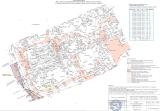 Исходно-разрешительная документацияПроектная документация на объект 6839П «Техническое перевооружение УПСВ «Красногородецкая» (замена емкости Б-1 V=200м3)» разработана на основании:•Технического задания на выполнение проекта планировки территории проектирование объекта: 6839П «Техническое перевооружение УПСВ «Красногородецкая» (замена емкости Б-1 V=200м3)» в границах муниципального района Сергиевский, утвержденного Заместителем генерального директора по развитию производства АО «Самаранефтегаз» О.В. Гладуновым в 2019 г.;•материалов инженерных изысканий, выполненных ООО «СамараНИПИнефть», в 2018г.Документация по планировке территории подготовлена на основании следующих документов:- Схема территориального планирования муниципального района Сергиевский;- Карты градостроительного зонирования сельского поселения Кутузовский муниципального района Сергиевский Самарской области;- Градостроительный кодекс Российской Федерации от 29.12.2004 N 190-ФЗ;- Земельный кодекс Российской Федерации от 25.10.2001 N 136-ФЗ;- СНиП 11-04-2003. Инструкция о порядке разработки, согласования, экспертизы и утверждения градостроительной документации (приняты и введены в действие Постановлением Госстроя РФ от 29.10.2002 N 150);- Постановление Правительства РФ от 16 февраля 2008 года № 87 «О составе разделов проектной документации и требованиях к их содержанию»;- Постановление Правительства РФ от 12.05.2017 N 564 «Об утверждении Положения о составе и содержании проектов планировки территории, предусматривающих размещение одного или нескольких линейных объектов».Заказчик – АО «Самаранефтегаз».Раздел 2 "Положение о размещении линейных объектов"1. Наименование, основные характеристики и назначение планируемых для размещения линейных объектов 6839П «Техническое перевооружение УПСВ «Красногородецкая» (замена емкости Б-1 V=200м3)».Проектом на УПСВ «Красногородецкая» предусматривается:•демонтаж существующей емкости Б-1 объемом 200 м3;•установка нового отстойника пластовой воды Б-1, объемом 200 м3, взамен демонтируемого;•замена трубопроводов обвязки емкости Б-1; •ввод пластовой воды в Б-1 от ответных фланцев задвижек №№134, 137, 141, 140, 166, ответного фланца обратного клапана №160Б до входного штуцера аппарата (с заменой участка трубопровода и задвижки №151);•вывод пластовой воды из Б-1 до ответных фланцев задвижек №№168, 186а, 187а, 188а, 210, 212 (с заменой участка трубопровода и задвижек №№163, 186Б, 209);•вывод уловленной нефти в проектируемую подземную емкость объем 63 м3;•выход газа от штуцера выхода газа, ответного фланца задвижки №167 до задвижки №157 (с заменой участка трубопровода и задвижек №157, 162);•вывод дренажа от штуцера аппарата Б-1, ответного фланца задвижки №176 до дренажной емкости (с заменой участка трубопровода, задвижки №157);•сбор уловленной нефти от штуцера аппарата Б-1, ответного фланца задвижки №170 до проектируемой дренажной емкости ДЕ-9 (с заменой участка трубопровода, задвижки №165)•устройство дождеприемного колодца и трубопровода от проектируемого колодца, до существующих дренажных емкостей ДЕ-3, ДЕ-4.Отстойник пластовой воды Б-1На технологической площадке предусматривается замена отстойника Б-1 (инв.№47066) на аналогичный отстойник пластовой воды.Отстойник пластовой воды предназначен для очистки пластовой воды от нефтепродуктов и механических примесей. В качестве отстойника предусматривается аппарат емкостной цилиндрический типа 1-200-1,0-1-И-Т, объемом 200 м3. Рабочее давление в емкости пластовой воды - 0,05 МПа.Разгазированная пластовая вода с установки предварительного сброса пластовой воды подается на прием насосов проектируемой насосной станции пластовой воды и далее через проектируемый водораспределительный пункт по водоводам подается в поглощающие скважины.Накапливаемая в емкости Б-1 нефть собирается в сборнике нефти и по мере накопления, периодически, выводится проектируемую емкость ДЕ-9.Выделившийся газ по газопроводу отводится в газовую линию технологических отстойников и далее на факел.Дренаж из Б-1 сбрасывается в существующую систему дренажа и далее в существующую дренажную емкость ДЕ-1.Аппарат Б-1 теплоизолируется минераловатными изделиями с покрытием алюминиевым листом. Аппарат снабжен люками, технологическими штуцерами и штуцерами для подключения приборов КИПиА.Отстойник пластовой воды проектируется на открытой площадке.Емкость уловленной нефтиЕмкость подземная дренажная ДЕ-9 предназначена для приема уловленной нефти с отстойников воды Б-1, Б-2.Емкость дренажная ДЕ-9 представляет собой горизонтальный цилиндрический аппарат типа ЕП63-1350-1-Т1-К1-1С0 объемом 63 м3, работающий под избыточным давлением не более 0,05 МПа. Внутренний диаметр емкости дренажной 3000 мм, вылет горловины 1350 мм. Дренажная емкость оснащена погружным насосом (Q=50 м3/ч, Н=80 м) типа ННВП-47-4,0-М2-Ех-У-С0. Откачка из емкости осуществляется на прием установки в тр-од ДНС "Озеркинская"-УПСВ "Красногородецкая".Емкость дренажная ДЕ-1 должна соответствовать требованиям Методических указаний Компании «Единые технические требования. Емкость подземная (с подогревом/без подогрева)» № П4-06 М-0007.Погружной насос должен соответствовать требованиям Методических указаний Компании «Единые технические требования. Насосы артезианские погружные, нефтяные вертикальные полупогружные» № П1-01.04 М-0080.Трубопроводы обвязки отстойника пластовой водыОбвязочные трубопроводы отстойника пластовой воды Б-1 прокладываются на опорах и приняты из труб диаметром 219х8 мм, 325х8 мм по ТУ, утвержденному в установленном порядке ПАО «НК "Роснефть» из стали марки 09Г2С. Материальное исполнение трубопроводов уловленной нефти и газопроводов принято из стали повышенной коррозионной стойкости, класс прочности К48 по ТУ, утвержденным ПАО «НК «Роснефть».Запорная арматура (задвижки клиновые) предусматривается из стали низкоуглеродистой повышенной коррозионной стойкости, герметичность затвора класса А по ГОСТ 9544-2015.Трубопровод дренажа от емкости Б-1 принят из труб диаметром 106х6 мм по ТУ, утвержденному в установленном порядке ПАО «НК Роснефть» из стали марки 13ХФА из стали марки 09Г2С. Все работы по очистке полости, гидравлическому испытанию на прочность и проверке на герметичность технологических трубопроводов проводят согласно ГОСТ 32569-2013.Давление испытания на прочность - Рисп.=1.43Рраб, продолжительность испытания не менее 30 мин. Давление испытания на плотность Рисп.=Рраб.После проведения испытания на прочность и плотность технологические трубопроводы подвергаются дополнительному пневматическому испытанию на герметичность давлением Рисп.=Рраб. Продолжительность дополнительного испытания на герметичность должна составлять не менее 24 часов.Монтажные сварные соединения технологических трубопроводов подвергаются контролю ультразвуковым или радиографическим методом согласно табл.12.3 ГОСТ 32569-2013.Трубы стальные должны иметь гарантированную ударную вязкость металла не менее 30 Дж/см2 при температуре минус 40 °С, пройти гидравлическое испытание и проверку неразрушающими методами контроля в объеме 100 %.Для обеспечения срока службы трубопроводов не менее 15 лет расчетом предусматривается прибавка на коррозию и износ, определяемая исходя из допускаемой скорости коррозии 0,1 ÷ 0,2 мм/год.Количество сварных соединений обвязочных трубопроводов пластовой воды, дренажного трубопровода, уловленной нефти, подлежащих контролю физическими методами в соответствии со СНиП 3.05.04-85*, принимается равным 2 % стыков, но не менее одного стыка на каждого сварщика.Трубы должны иметь гарантированное заводское испытание. Все трубы и детали трубопроводов должны поставляться в термообработанном состоянии с гарантированной ударной вязкостью при температуре минус 40 ºС, равной 3 кгсм/см2. Все сварные соединения подлежат термообработке.Расчетная температура замыкания трубопровода в законченную систему плюс 15 ºС.Гидравлическое испытание проводится при температуре окружающего воздуха не ниже 5 С.Строительство и монтаж трубопроводов предусматриваются в соответствии с Руководством по безопасности «Рекомендации по устройству и безопасной эксплуатации технологических трубопроводов».Проектируемые трубопроводы обвязки отстойника теплоизолируются. Трубопроводы газа и дренажа прокладываются в теплоизоляции с электрообогревом.Теплоизоляция трубопроводов и оборудования принята в соответствии с Методическими указаниями Компании № П1-01.04 М-0041 «Единые технические требования. Теплоизоляция трубопроводов и антикоррозионная изоляция сварных стыков на площадочных и линейных объектах», Паспорта документации типового проектирования Компании «Типовые технические решения. Обогрев и теплоизоляция трубопроводов и емкостного оборудования объектов нефтегазодобычи» № П1-01.04 ПДТП-0022.В качестве теплоизоляционного материала используются:•для надземной части арматуры, трубопроводов и деталей трубопроводов диаметром до 219 мм включительно – полуцилиндры теплоизоляционные из минеральной ваты;•для надземной части арматуры, трубопроводов и деталей трубопроводов диаметром свыше 219 мм включительно – полуцилиндры теплоизоляционные из минеральной ваты;•для аппаратов – маты прошивные из минеральной ваты в обкладке из стеклоткани. •Поверхность изоляции покрывается алюминиевым листом.На фланцевых соединениях, с целью монтажа и демонтажа арматуры в процессе эксплуатации, на длину болта теплоизоляцию не производить.Покрытия для антикоррозионной защиты наружной поверхности отстойника, трубопроводов, арматуры, а также металлоконструкций должны соответствовать требованиям Технологической инструкции Компании «Антикоррозионная защита металлических конструкций на объектах нефтегазодобычи, нефтегазопереработки и нефтепродуктообеспечения Компании» № П2-05 ТИ-0002.Для защиты от атмосферной коррозии наружная поверхность отстойника, трубопроводов,  арматуры и металлоконструкций перед нанесением теплоизоляции очищается от продуктов коррозии, обезжиривается, наносится следующая система покрытий общей толщиной 250 мкм:•эпоксидное покрытие – один слой 125 мм;•полиуретановое покрытие – один слой толщиной 125 мкм.ЭлектроснабжениеВ соответствии с техническими условиями на электроснабжение сооружений технического перевооружения УПСВ «Красногородецкая» (замена емкости Б-1 V=200 м3) выполнено от существующей ТП 6/0,4 кВ № 11 2х400 кВА на УПСВ «Красногородецкая» с установкой дополнительных автоматических выключателей. Основным источником питания является существующая ТП 6/0,4 кВ № 11 2х400 кВА на УПСВ «Красногородецкая».Электроснабжения проектируемых потребителей выполнено от существующей двухтрансформаторной подстанции ТП 6/0,4 кВ № 11 УПСВ «Красногородецкая».По степени надежности электроснабжения потребители электроэнергии проектируемых сооружений относятся к третьей категории. Питание оборудования пожарной сигнализации осуществляется по первой категории. В качестве независимого источника питания в данном случае применяются аккумуляторные батареи, обеспечивающие требуемое время резервирования.Рабочее напряжение потребителей электроэнергии - 380/220 В, промышленная частота – 50 Гц.Распределение электроэнергии на 380/220 В осуществляется по радиальной схеме.Электроснабжение проектируемых нагрузок 0,4 кВ предусматривается от дополнительно устанавливаемых автоматических выключателей на 160 А и 80 А в существующей двухтрансформаторной подстанции ТП 6/0,4 кВ №11 УПСВ «Красногородецкая».Для распределения электроэнергии на 380/220 В предусмотрен силовой шкаф ЩР-0,4 кВ. Щит ЩР-0,4 кВ, ШУСЭО, Я5000 и ЯУО, устанавливаются в помещении существующей двухтрансформаторной подстанции ТП 6/0,4 кВ № 11 по месту. Щит ЩР-0,4 кВ принят настенного исполнения.Для управления электродвигателем насоса дренажной ёмкости предусматривается ящик управления Я500, устанавливаемый в здании существующей двухтрансформаторной подстанции ТП 6/0,4 кВ № 11 УПСВ «Красногородецкая», и кнопка управления, устанавливаемая в непосредственной близости к насосу дренажной емкости.Учет электроэнергии выполняется в существующей двухтрансформаторной подстанции ТП 6/0,4 кВ № 11 УПСВ «Красногородецкая» существующими современными электронными приборами учета.Для обеспечения безопасности работы во взрывоопасных установках предусматривается электрооборудование, соответствующее по исполнению классу зоны, группе и категории взрывоопасной смеси, согласно ПУЭ и ГОСТ 30852.5-2002, ГОСТ 30852.9-2002, ГОСТ 30852.11-2002.Для безопасной эксплуатации обслуживающим персоналом электроустановок 0,4 кВ принимаются следующие меры защиты от прямого прикосновения в соответствии с требованиями ПУЭ:•основная изоляция токоведущих частей;•ограждения и установка барьеров;•размещение установок вне зоны досягаемости. Установка барьеров и размещение вне зоны досягаемости осуществляется только в помещениях, доступных квалифицированному электротехническому персоналу. Основными мерами защиты от поражения электрическим током при косвенном прикосновении в случае повреждения изоляции являются защитное заземление и защитное зануление.Заземлению и занулению подлежат следующие части электроустановок, а также технологических аппаратов и конструкций:•строительные, производственные, технологические конструкции;•металлические опорные, ограждающие и другие конструкции, находящиеся в непосредственном соприкосновении с частями электротехнического оборудования;•части движущихся машин и механизмов. В проекте принята система заземления TN-S.Для защиты обслуживающего персонала от поражения электрическим током предусматривается комплексное защитное устройство, которое выполняется с целью защитного заземления, уравнивания потенциалов, а также защиты от вторичных проявлений молнии и защиты от статического электричества.Комплексное защитное устройство состоит из:•объединенного заземляющего устройства электроустановок и молниезащиты, выполняемого электродами из круглой оцинкованной стали диаметром 16 мм, длиной 5 м, которые ввертываются в грунт на глубину 0,7 м (от поверхности земли до верхнего конца электрода) и соединяются между собой круглой оцинкованной сталью диаметром 12 мм;•главной заземляющей шины (ГЗШ), которой является РЕ-шина существующей двухтрансформаторной подстанции ТП 6/0,4 кВ № 11 УПСВ «Красногородецкая», а также РЕ-шина проектируемого щита ЩР-0,4 кВ;•комплексной магистрали, выполняемой из полосовой стали 4х40;•защитных проводников, в качестве которых используются защитные проводники (PE-проводники) основной и дополнительной системы уравнивания потенциалов.РЕ-проводники входят в состав силовых кабелей, питающих электроприемники, дополнительный защитный проводник выполняется отдельно проложенным гибким медным проводом ПуГВ. Целью выполнения основной системы уравнивания потенциалов является достижение равенства потенциалов соединяемых частей.Основная система уравнивания потенциалов, выполнение которой является обязательным при использовании автоматического отключения питания, соединяет между собой следующие проводящие части:•нулевой защитный PE-проводник питающей линии;•заземляющее устройство молниезащиты;•металлические оболочки кабелей.Указанные части присоединяются к главной заземляющей шине при помощи основных и дополнительных защитных проводников системы уравнивания потенциалов.Фланцевые соединения и оборудование, расположенное во взрывоопасных зонах должны быть зашунтированы перемычками из медного изолированного провода сечением не менее 16 мм2.ГЗШ на обоих концах должны быть обозначены продольными или поперечными полосами желто-зеленого цвета одинаковой ширины. Изолированные проводники уравнивания потенциалов должны иметь изоляцию, обозначенную желто-зелеными полосами. Неизолированные проводники основной системы уравнивания потенциалов в местах их присоединения к сторонним проводящим частям должны быть обозначены желто-зелеными полосами.Наружные искусственные заземлители выполняются из оцинкованной стали.Сопротивление заземляющего устройства для электрооборудования не должно превышать 4 Ом (проверяется после монтажа).2. Перечень субъектов Российской Федерации, перечень муниципальных районов, городских округов в составе субъектов Российской Федерации, перечень поселений, населенных пунктов, внутригородских территорий городов федерального значения, на территориях которых устанавливаются зоны планируемого размещения линейных объектовВ административном отношении изысканный объект расположен в Сергиевском районе Самарской области.Ближайшие к району работ населенные пункты:•н.п.Красн.Городок, расположенный в 2,4 км к югу от УПСВ "Красногородецкая";•н.п.Кутузовский, расположенный в 5,4 км к северо-востоку от УПСВ "Красногородецкая";•н.п.Зубовка, расположенный в 9,0 км к северо-западу от УПСВ "Красногородецкая";Дорожная сеть района работ представлена асфальтированной автодорогой М5 — Сергиевск — Челно-Вершины, подъездными дорогами к указанным выше селам, к площадке УПСВ. Территория УПСВ насыщена наземными сооружениями и густой сетью наземных и подземных коммуникаций.Гидрография представлена рекой Малая Кильна, протекающей в 0,03 км к северо-западу от УПСВ. В 10,9 км к северо-востоку от площадки УПСВ расположено Кондурчинское водохранилище.Площадка УПСВ «Красногородецкая» расположена в Сергиевском районе. Ближайший населенный пункт - н.п. Красн.Городок. Территория с насыщенной застройкой наземными сооружениями и подземными коммуникациями. Рельеф на площадке спланированный, с перепадом высот от 202 до 208  м.В районе проектируемых объектов охраняемых природных территорий (заповедников, заказников, памятников природы) нет.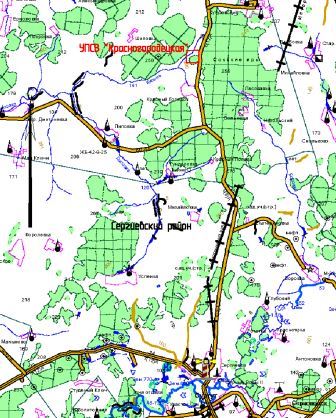 Рисунок 1 – Обзорная схема района работ3. Перечень координат характерных точек границ зон планируемого размещения линейных объектовУстанавливаемая красная линия совпадает с границей зоны планируемого размещения линейных объектов, территорией, в отношении которой осуществляется подготовка проекта планировки.  4. Перечень координат характерных точек границ зон планируемого размещения линейных объектов, подлежащих переносу (переустройству) из зон планируемого размещения линейных объектовЦелью работы является расчет площадей земельных участков, отводимых под строительство объекта 6839П «Техническое перевооружение УПСВ «Красногородецкая» (замена емкости Б-1 V=200м3)» на территории муниципального района Сергиевский Самарской области. В связи с чем, объекты, подлежащие переносу (переустройству) отсутствуют.5. Предельные параметры разрешенного строительства, реконструкции объектов капитального строительства, входящих в состав линейных объектов в границах зон их планируемого размещенияВ виду того, что линейный объект располагается в зоне СХ1, предельные параметры разрешенного строительства, максимальный процент застройки, минимальные отступы от границ земельных участков в целях определения мест допустимого размещения объектов на такие объекты отсутствуют.Статья 28. Предельные размеры земельных участков и предельные параметры разрешенного строительства, реконструкции объектов капитального строительства в зонах сельскохозяйственного  использованияПримечание: Минимальная площадь земельного участка для зоны Сх1 «Зона сельскохозяйственных угодий» устанавливается для соответствующих территориальных зон, расположенных в границах населенного пункта. В целях применения  настоящей статьи прочерк в колонке значения параметра означает, что данный параметр не подлежит установлению.»- требования к архитектурным решениям объектов капитального строительства, входящих в состав линейных объектов, в границах каждой зоны планируемого размещения таких объектов, расположенной в границах территории исторического поселения федерального или регионального значения – отсутствуют;- требования к цветовому решению внешнего облика таких объектов - отсутствуют;- требования к строительным материалам, определяющим внешний облик таких объектов - отсутствуют;- требования к объемно-пространственным, архитектурно-стилистическим и иным характеристикам таких объектов, влияющим на их внешний облик и (или) на композицию, а также на силуэт застройки исторического поселения – отсутствуют.6. Информация о необходимости осуществления мероприятий по защите сохраняемых объектов капитального строительства (здание, строение, сооружение, объекты, строительство которых не завершено), существующих и строящихся на момент подготовки проекта планировки территории, а также объектов капитального строительства, планируемых к строительству в соответствии с ранее утвержденной документацией по планировке территории, от возможного негативного воздействия в связи с размещением линейных объектовПланировочные решения генерального плана проектируемых площадок разработаны с учетом технологической схемы, подхода трасс инженерных коммуникаций, рельефа местности, ранее запроектированных зданий, сооружений и коммуникаций, наиболее рационального использования земельного участка, а также санитарно-гигиенических и противопожарных норм.Расстояния между зданиями, сооружениями и наружными установками приняты в соответствии с требованиями противопожарных норм и правил:•СП 4.13130.2013 «Системы противопожарной защиты. Ограничение распространения пожара на объектах защиты. Требования к объемно-планировочным и конструктивным решениям»;•СП 18.13330.2011 «Генеральные планы промышленных предприятий. Актуализированная редакция. СНиП II-89-80*»;•СП 231.1311500.2015 «Обустройство нефтяных и газовых месторождений. Требования пожарной безопасности»; •Федеральных норм и правил в области промышленной безопасности «Правила безопасности в нефтяной и газовой промышленности»;•ПУЭ «Правила устройства электроустановок».Противопожарные расстояния между проектируемыми объектами защиты и иными объектами, расположенными в районе проектируемых объектов исключают возможность перехода пожара от одного здания (сооружения, наружной технологической установки) до другого (ст. 100 ФЗ от 22.07.2008 № 123).Противопожарные расстояния между зданиями, сооружениями и наружными установками, а также требуемые минимальные противопожарные расстояния между зданиями, сооружениями и наружными установками приведены в таблице 3.1.Таблица 3.1 - Противопожарные расстояния между зданиями, сооружениями и наружными установкамиНа площадке УПСВ «Красногородецкая» централизованная система водоснабжения отсутствует.В соответствии с п. 7.4.5 СП 231.1311500.2015 «Обустройство нефтяных и газовых месторождений. Требования пожарной безопасности» устройство наружного противопожарного водопровода высокого давления с установкой пожарных гидрантов на проектируемом объекте не требуется. Пожаротушение осуществлять только первичными средствами и мобильными средствами пожаротушения.В соответствии требований п. 6 ст. 17 Федерального закона от 30.12.2009 № 384-ФЗ «Технический регламент о безопасности зданий и сооружений» тушение пожара предусматривается первичными средствами и от передвижной пожарной техники. На основании Федерального закона от 22.07.2008 № 123-ФЗ «Технический регламент о требованиях пожарной безопасности» к проектируемым зданиям и сооружениям предусмотрен подъезд пожарной техники. Проектируемые объекты расположены на площадке УПСВ «Красногородецкая». Конструкция подъездов выполнена с твердым покрытием, имеющим серповидный профиль, обеспечивающий естественный отвод поверхностных вод. Ширина проезжей части 4,5 м, ширина обочин 1,0 м. Дорожная одежда из асфальтобетона. Заложение откосов 1:1,5. Минимальный радиус кривых в плане 25 м по оси. Радиус на примыкании 15 м по кромке проезжей части. Принятая расчетная скорость движения транспорта 20 км/ч.Подъезд пожарной техники к площадке отстойников Б-1, 2 предусмотрен по проектируемому проезду, к площадке дренажной емкости – по проектируемому и сущестующему проездам.Для обеспечения деятельности подразделений пожарной охраны и в соответствии с требованиями ст. 90 п. 1 Федерального закона  от 22.07.2008 № 123-ФЗ «Технический  регламент о требованиях пожарной безопасности» на объекте существуют пожарные проезды и подъездные пути к объекту проектирования для пожарной техники, специальные или совмещенные с функциональными проездами и подъездами.В соответствии с п. 7.4.5 СП 231.1311500.2015 «Обустройство нефтяных и газовых месторождений. Требования пожарной безопасности» устройство наружного противопожарного водопровода высокого давления с установкой пожарных гидрантов на проектируемом объекте не требуется. Пожаротушение осуществлять только первичными средствами и мобильными средствами пожаротушения.В соответствии требований п. 6 ст. 17 Федерального закона от 30.12.2009 № 384-ФЗ  «Технический регламент о безопасности зданий и сооружений» тушение пожара предусматривается первичными средствами и от передвижной пожарной техники. На основании Федерального закона от 22.07.2008 № 123-ФЗ «Технический регламент о требованиях пожарной безопасности» к проектируемым зданиям и сооружениям предусмотрен подъезд пожарной техники. Проектируемые объекты расположены на площадке УПСВ «Красногородецкая». Конструкция подъездов выполнена с твердым покрытием, имеющим серповидный профиль, обеспечивающий естественный отвод поверхностных вод. Ширина проезжей части 4,5 м, ширина обочин 1,0 м. Дорожная одежда из асфальтобетона. Заложение откосов 1:1,5. Минимальный радиус кривых в плане 25 м по оси. Радиус на примыкании 15 м по кромке проезжей части. Принятая расчетная скорость движения транспорта 20 км/ч.Подъезд пожарной техники к площадке отстойников Б-1, 2 предусмотрен по проектируемомй проезду, к площадке дренажной емкости – по проектируемому и сущестующему проездам.Для защиты обслуживающего персонала, пожарной техники, личного состава пожарных подразделений, а также узла подключения передвижной пожарной техники от теплового воздействия пожара предусматривается теплозащитный экран, расположенный за обвалованием вдоль площадки подключения пожарной техники.Принятые проектные решения по обеспечению пожарной безопасности проектируемого объекта обеспечивают и безопасность подразделений пожарной охраны при ликвидации возможного пожара.Безопасность личного состава подразделений пожарной охраны также обеспечивается выполнением требований нормативных документов по охране труда при проведении действий по тушению пожара.При ликвидации пожара на проектируемых сооружениях для безопасности пожарных подразделений предусмотрено:•информирование руководителя тушения пожара о специфических особенностях горящего объекта;•снятие напряжения с электроустановок до проведения действий по тушению пожара;•обеспечение доступа личного состава подразделений пожарной охраны для доставки средств пожаротушения в очаг пожара;•корректировка действий служб и отдельных лиц, занятых выполнением работ, связанных с тушением пожара;•заземление пожарной автотехники и пожарно-технического оборудования;•обеспечение свободного доступа к пожарному инвентарю и оборудованию;•наличие и свободное содержание проездов и подъездов для пожарной техники;•нераспространение пожара на рядом расположенные сооружения.Кроме этого для обеспечения пожарной безопасности подразделений пожарной охраны принимаются следующие организационно-технические мероприятия: •личный состав караула, прибывший к месту ликвидации пожара, выходит из пожарного автомобиля только по распоряжению командира отделения или старшего должностного лица, прибывшего в составе караула; •применение личным составом дежурного караула средств индивидуальной защиты органов дыхания;•при работе в средствах индивидуальной защиты органов дыхания выставляются посты безопасности и контрольно-пропускные пункты;•при организации разведки и тушения пожара руководителем тушения пожара привлекаются службы жизнеобеспечения объекта для определения характеристики горящих веществ, их объема, уровня концентрации, границы зон возможных розливов, а также необходимых мер безопасности.В целях обеспечения мер безопасности при боевом развертывании должностными лицами пожарной охраны обеспечивается: •выбор наиболее безопасных и кратчайших путей прокладки рукавных линий, переноса инструмента и инвентаря; •остановка движения, при необходимости, всех видов транспорта; •установка единых сигналов об опасности и быстрого оповещения о них всего личного состава подразделений пожарной охраны, работающих на пожаре. Сигнал на эвакуацию личного состава должен принципиально отличаться от всех других сигналов на пожаре; •определение путей отхода личного состава пожарной охраны в безопасное место; •установка пожарных автомобилей и оборудования на безопасном расстоянии от места пожара так, чтобы они не препятствовали расстановке прибывающих сил и средств; •вывод личного состава подразделений пожарной охраны в безопасное место при явной угрозе взрыва, отравления, обрушения, вскипания, выброса и т.п.; •подача огнетушащих веществ только по приказанию оперативных должностных лиц на пожаре или непосредственных начальников;•подача воды в рукавные линии производится постепенно с плавным повышением давления. В случае угрозы взрыва, при боевом развертывании, прокладка рукавных линий личным составом подразделений пожарной охраны осуществляется перебежками, переползанием, используя имеющиеся укрытия (канавы, стены, обваловки и т.д.), а также с использованием средств защиты (стальные каски, сферы, щиты), под прикрытием бронещитов и автомобилей.Для индивидуальной защиты личного состава подразделений пожарной охраны от тепловой радиации и воздействия механических факторов необходимо использовать теплоотражательные костюмы, боевую одежду, снаряжение и т.д.Работа по ликвидации пожаров, проливов ЛВЖ и ГЖ выполняется в средствах индивидуальной защиты органов дыхания и иных средствах защиты, предусмотренных для конкретных объектов.Групповая защита личного состава подразделений пожарной охраны и техники, работающих на участках сильной тепловой радиации, обеспечивается водяными завесами (экранами), создаваемыми с помощью распылителей турбинного и веерного типа, а индивидуальная – стволами распылителями.В ходе тушения пожара необходимо принять меры по предотвращению нагрева технологического оборудования до опасных пределов, не допуская, по возможности, резкого охлаждения стенок; Обнаруженные провода на месте пожара считаются находящимися под напряжением до тех пор, пока не будут приняты соответствующие меры безопасности (проверка наличия напряжения, обесточивание, принятие мер исключающих подачу напряжения).В организациях нефтедобычи администрацией должен быть разработан план ликвидации аварии. В плане должны быть предусмотрены меры по охране труда, контролю загазованности местности, действиям при возникновении нештатных ситуаций и т. д.Принятые проектные решения по обеспечению пожарной безопасности на проектируемом объекте также опосредованно обеспечивают безопасность подразделения пожарной охраны при ликвидации пожара.Классификация проектируемых зданий и сооружений по взрывоопасности и пожароопасности приведена в таблице 8.1.Таблица 8.1 - Классификация зданий и сооружений по взрывоопасности и пожароопасностиЗдания и сооружения, подлежащие защите автоматическими системами пожаротушения, пожарной сигнализации, оповещения и управления эвакуацией людей при пожаре, внутреннего противопожарного водопровода, противодымной защиты, в данной проектной документации не предусмотрены.Настоящей проектной документацией предусматривается оснащение на территории УПСВ «Красногородецкая» площадок дренажной емкости и отстойника Б-1 взрывозащищенными ручными пожарными извещателями с выводом сигнала в шкаф ПС, установленным в здании операторной с круглосуточным дежурным персоналом.Для обеспечения устойчивого функционирования системы противопожарной защиты, во всех взрывоопасных зонах применяется только взрывозащищенное оборудование. Оборудование пожарной сигнализации, проектируемых сооружений, помимо функции обнаружения возгорания, осуществляет непрерывный контроль за состоянием шлейфов пожарных извещателей. При обрыве или коротком замыкании в шлейфе, нарушении связи с приборами системы, осуществляется выдача соответствующих информирующих сигналов оператору (дежурный персонал с круглосуточным пребыванием), что обеспечивает возможность оперативно устранять возникающие неисправности.Для обеспечения бесперебойной работы оборудования пожарной сигнализации, предусматривается установка резервированных источников питания (РИП), способных взять на себя всю нагрузку в дежурном режиме в течении 24 часов плюс 1 час в режиме тревога, согласно СП 5.13130.2009. Питание оборудования пожарной сигнализации осуществляется по первой категории. В качестве независимого источника питания в данном случае применяются аккумуляторные батареи, обеспечивающие требуемое время резервирования. Помимо этих функций, резервируемый источник питания осуществляет: контроль наличия, либо отсутствия напряжения в сети; контроль заряда аккумуляторной батареи; защиту на выходе от короткого замыкания и перегрузки, с автоматическим восстановлением выходного напряжения после снятия короткого замыкания при питании от сети и от батареи; защиту от превышения выходного напряжения. В целях обеспечения устойчивого функционирования линий связи, их прокладка осуществляться таким образом, что исключаются возможные наводки и помехи от силовой промышленной сети. Для этого прокладку кабелей связи осуществляют отдельно от силовых кабелей по разным полкам кабельных конструкций, а металлоконструкции в свою очередь представляют собой непрерывную цепь, присоединенную к контуру заземления.При прокладке линий связи используются  следующие способы прокладки кабелей:•по существующим эстакам в закрытом коробе;•по имеющимся кабельным конструкциям внутри здания операторной.Кабельные линии системы противопожарной защиты выполняются огнестойкими кабелями не распространяющими горение при групповой прокладке, с пониженным дымо и газовыделением, и не выделяющими коррозионно-активных газообразных продуктов при горении и тлении (исполнение - нг(А)-FRHF), согласно табл.2 ГОСТ 31565-2012. Тип данных кабелей выбирается исходя из условий их прокладки.Электропитание оборудования противопожарной защиты, предусматривается от сети электроснабжения по I категории надежности с резервированием электроснабжения от аккумуляторных батарей, предусмотренных поставщиками зданий в соответствии с техническими требованиями. Обеспечение электропитанием вновь проектируемых сооружений предусмотрено в томе 4.5.1.Оборудование противопожарной защиты обеспечивается защитным заземлением в соответствии с требованиями ПУЭ и ГОСТ 12.1.030-81. Защитное заземление выполняется медным проводником сечением не менее 6 мм², согласно п. 1.7.137 ПУЭ-7. Заземление оборудования связи выполняется путем присоединения к шине заземления.В целях исключения помех и наводок от вновь проектируемых и существующих электрических сетей, слаботочные кабельные линии прокладываются по кабельным конструкциям отдельно от электрических сетей, согласно нормируемым расстояниям. Для обеспечения требований безопасности при эксплуатации, ввод кабелей в оборудование и аппараты осуществляется только через кабельные вводы. Присоединение кабелей к оборудованию и аппаратам осуществляется винтовыми зажимами, предусмотренными конструкцией данных аппаратов и оборудования, в соответствии с паспортными данными на данные типы и марки оборудования. В местах соединения всех типов кабелей устанавливаются герметичные термоусаживаемые муфты.Ручные пожарные извещатели должны быть оснащены указательными знаками, соответствующими требованиям ГОСТ 12.4.026-2015 «Цвета сигнальные, знаки безопасности и разметка сигнальная».По устойчивости к воздействию атмосферного давления ручной пожарный извещатель во взрывозащищенном исполнении соответствует группе исполнения Р1 по ГОСТ Р 52931-2008.Извещатель по способу защиты человека от поражения электрическим током соответствует 1 классу по ГОСТ 12.2.007.0-75*.Извещатель устанавливается на путях эвакуации персонала. Извещатель устанавливается на стойке (опоре) на уровне 1,5 м от земли и защищается козырьком из оцинкованной стали от влияния атмосферных осадков. Для обеспечения безопасности работы во взрывоопасных установках предусматривается оборудование, соответствующее по исполнению классу зоны, группе и категории взрывоопасной смеси, согласно ПУЭ, ГОСТ 30852.9-2002, ГОСТ 30852.11-2002.При выборе оборудования учитываются требования, предъявляемые к нему по взрывобезопасному применению в сооружениях площадки и по климатическим условиям размещения.Структурная схема пожарной сигнализации приведена на чертеже 6839П-П-062.000.000-ПБ-05-Ч-002.В качестве объектов автоматизации и телемеханизации рассматриваются проектируемые сооружения:•Отстойник воды Б-1;•Емкость дренажная ДЕ-9 с насосом Нп-9;•Cистема электрообогрева.Технические средства автоматизации и телемеханизации обеспечивают передачу данных в объеме, соответствующем требованиям Положения Компании «Автоматизированные системы управления технологическими процессами нефтегазодобычи. Требования к функциональным характеристикам, ПЗ-04 Р-0039 версия 3.00.Технические средства автоматизации отстойника воды Б-1 обеспечивают:•измерение с показанием по месту давления в трубопроводе входа нефти в Б-1;•телеизмерение давления в Б-1;•телеизмерение температуры в Б-1;•телесигнализацию минимальной температуры в Б-1;•телеизмерение уровня раздела фаз «нефть-вода» в Б-1;•телесигнализацию минимального и максимального уровней раздела фаз «нефть-вода» в Б-1;•телеизмерение уровня жидкости в Б-1;•телесигнализацию минимального и максимального уровней жидкости в Б-1;•регулирование уровня жидкости в Б-1, с помощью включения/отключения насоса откачки;•телесигнализацию превышения уровня предельно-допустимой концентрации ДВК на площадке Б-1,2;•местную звуковую и световую сигнализацию превышения уровня предельно-допустимой концентрации ДВК на Б-1,2;•автоматическое управление системой электрообогрева.Технические средства автоматизации емкости дренажной ДЕ-9 обеспечивают:•телеизмерение давления на выходе насоса Нп-9;•телеизмерение уровня жидкости в ДЕ-9;•телесигнализацию утечки уплотнительной жидкости насоса Нп-9;•телесигнализацию максимального и минимального давления на выходе насоса Нп-9;•телесигнализацию максимального и минимального уровней в ДЕ-9;•автоматическое отключение насоса Нп-9 при минимальном уровне в ДЕ-9, при максимальном и минимальном давлении;•местную звуковую и световую сигнализацию превышения уровня предельно-допустимой концентрации ДВК на площадке ДЕ-9.Настоящим проектом в соответствии заданием на проектирование предусматривается вывод технологических параметров на существующий АРМ оператора, в существующей операторной УПСВ «Красногородецкая».Проектом предусматривается доукомплектация существующего шкафа УВК в операторной УПСВ «Красногородецкая» стойкой расширения программируемого логического контроллера и модулями подключения дискретных, аналоговых и интерфейсных сигналов, на которые поступает информация от датчиков, расположенных на площадках отстойника Б-1, ДЕ-9.Комплектная система управления электрообогревом трубопроводов обеспечивает включение нагревательных элементов по температуре рабочей среды в трубопроводе 5°С, отключение при 10°С, с передачей информации по интерфейсу RS-485.Последующая передача информации осуществляется на существующий программируемый логический контроллер шкафа УВК.Передача данных от проектируемой АСУ ТП в автоматизированную систему диспетчерского контроля и управления (АСДУ) АО «Самаранефтегаз», построенную на базе SCADA «Телескоп+», осуществляется с помощью существующего оборудования передачи данных. 7. Информация о необходимости осуществления мероприятий по сохранению объектов культурного наследия от возможного негативного воздействия в связи с размещением линейных объектовОсобо охраняемые природные территории (ООПТ) – участки земли, водной поверхности и воздушного пространства над ними, где располагаются природные комплексы и объекты, которые имеют особое природоохранное значение, которые изъяты решениями органов государственной власти из хозяйственного использования и для которых установлен особый режим охраны. В соответствии со ст.1 Федерального закона от 14.03.1995 г. № 33-ФЗ ООПТ принадлежат объектам общенационального достояния.К особо охраняемым природным территориям относятся земли государственных природных заповедников, в том числе биосферных, государственных природных заказников, памятников природы, национальных парков, дендрологических парков, ботанических садов, а также земли лечебно-оздоровительных местностей и курортов. В Самарской области сформирована уникальная сеть различных особо охраняемых природных территорий (ООПТ). Ее основу составляют 4 ООПТ федерального значения: Жигулевский государственный природный биосферный заповедник им. И.И. Спрыгина (23,157 тысячи гектаров), Национальный парк «Самарская Лука» (127,186 тысячи гектаров), Национальный парк «Бузулукский бор» (51,288 тысячи гектаров на территории Самарской области), территория памятника природы «Климовские нагорные дубравы» (2 730 гектаров); а также 208 ООПТ регионального значения. По состоянию на 31 декабря 2016 года доля площади территории Самарской области, занятой особо охраняемыми природными территориями (вместе с ООПТ федерального значения), в общей площади территории области, составляет 5,5%.Согласно письму Департамента государственной политики и регулирования в сфере охраны окружающей среды Минприроды России в настоящий момент на территории Самарской области располагаются четыре особо охраняемые природные территории федерального значения – территория Жигулевского государственного природного биосферного заповедника им. И.И. Спрыгина (Ставропольский район), территория Национального парка «Бузулукский бор» (Богатовский, Борский, Кинель-Черкасский районы), территория Национального парка «Самарская Лука» (гг. Жигулевск, Самара, Волжский, Ставропольский, Сызранский районы), территория памятника природы «Климовские нагорные дубравы» (Шигонский район).На территории Сергиевского района Самарской области ООПТ федерального значения отсутствуют. Водоохранные зоны и прибрежные защитные полосыВ соответствии с «Водным кодексом РФ» № 74-ФЗ для каждой реки определяется водоохранная зона, на которой устанавливается специальный режим осуществления хозяйственной и иной деятельности в целях предотвращения загрязнения, засорения, заиления указанных водных объектов и истощения их вод, а также сохранения среды обитания водных биологических ресурсов и других объектов животного и растительного мира.В границах водоохранных зон допускается проектирование, размещение, строительство, ввод в эксплуатацию, эксплуатация хозяйственных и иных объектов при условии оборудования таких объектов сооружениями, обеспечивающими охрану водных объектов от загрязнения, засорения и истощения вод в соответствии с водным законодательством и законодательством в области охраны окружающей среды. Под сооружениями, обеспечивающими охрану водных объектов от загрязнения, засорения, заиления и истощения вод, понимаются:•централизованные системы водоотведения (канализации), централизованные ливневые системы водоотведения;•сооружения и системы для отведения (сброса) сточных вод в централизованные системы водоотведения (в том числе дождевых, талых, инфильтрационных, поливомоечных и дренажных вод), если они предназначены для приема таких вод;•локальные очистные сооружения для очистки сточных вод (в том числе дождевых, талых, инфильтрационных, поливомоечных и дренажных вод), обеспечивающие их очистку исходя из нормативов, установленных в соответствии с требованиями законодательства в области охраны окружающей среды и настоящего Кодекса;•сооружения для сбора отходов производства и потребления, а также сооружения и системы для отведения (сброса) сточных вод (в том числе дождевых, талых, инфильтрационных, поливомоечных и дренажных вод) в приемники, изготовленные из водонепроницаемых материалов.Ширина водоохранной зоны рек или ручьев устанавливается от их истока для рек или ручьев протяженностью:•до 10 км – 50 м;•от 10 до 50 км – 100 м;•от 50 км и более – 200 м.Гидрография представлена р. Кильна и ее притоком Мал. Кильна.По данным рекогносцировочного обследования было выявлено, что трассы изысканий не пересекают постоянные и временные водные объекты, а также понижения рельефа.Участок работ находится за пределами водоохранных зон и прибрежных защитных полос. Здесь без ограничений допускается строительство и эксплуатация проектируемых сооружений. 8. Информация о необходимости осуществления мероприятий по охране окружающей средыМероприятия по охране недр и окружающей среды при обустройстве нефтяных месторождений, являются важным элементом деятельности нефтегазодобывающего предприятия, хотя при существующей системе материально-технического снабжения не обеспечивается, в полной мере, высокая эффективность и безаварийность производства и, следовательно, сохранение окружающей природной среды.Ежегодно разрабатываемые на предприятии программы природоохранных мероприятий согласовываются с природоохранными организациями, службой санитарно-эпидемиологического надзора и региональным управлением охраны окружающей среды.Указанные программы предусматривают организационные и технико-технологические мероприятия, направленные на повышение надежности оборудования и трубопроводов, охрану атмосферного воздуха, недр, водных и земельных ресурсов.Для предотвращения и снижения неблагоприятных последствий на состояние компонентов природной среды, а также сохранение экологической состояния на территории работ необходимо:•соблюдать технологию производственного процесса.•соблюдать нормы и правила природоохранного законодательства.•осуществлять экологический мониторинг состояния окружающей среды и связанный с ним комплекс управленческих решений.8.1Мероприятия по охране атмосферного воздухаПринятые в проектной документации технические решения направлены на максимальное использование поступающего сырья, снижение технологических потерь, экономию топливно-энергетических ресурсов. Мероприятия по охране атмосферного воздуха в период строительства направлены на предупреждение загрязнения воздушного бассейна выбросами работающих машин и механизмов над территорией проведения строительных работ и прилегающей селитебной зоны.Для сохранения состояния приземного слоя воздуха в период строительства рекомендуется:•осуществление контроля соблюдения технологических процессов в период строительно-монтажных работ с целью обеспечения минимальных выбросов загрязняющих веществ;•осуществлять контроль соответствия технических характеристик и параметров применяемой в строительстве техники, оборудования, транспортных средств, в части состава отработавших газов, соответствующим стандартам;•проведение своевременного ремонта и технического обслуживания машин (особенно система питания, зажигания и газораспределительный механизм двигателя), обеспечивающего полное сгорание топлива, снижающего его расход;•соблюдение правил рационального использования работы двигателя, запрет на работы машин на холостом ходу.Согласно результатам расчета рассеивания, максимальные концентрации всех загрязняющих веществ на границе СЗЗ не превышают установленных санитарно-гигиенических нормативов (1,0 ПДКм.р), поэтому разработка мероприятий по уменьшению выбросов ЗВ в атмосферу не требуется.8.2Мероприятия по охране и рациональному использованию земельных ресурсов и почвенного покроваДля уменьшения негативных воздействий строительно-монтажных работ на почвенно-растительный слой необходимо предусмотреть ряд мероприятий:•организацию работ и передвижение машин и механизмов исключительно в пределах отведенных для строительства земель, с максимальным использованием для технологических проездов существующих дорог;•запрет на складирование и хранение строительных материалов в непредусмотренных проектной документацией местах;•сбор отходов производства и потребления в специальные контейнеры с дальнейшим вывозом в места хранения и утилизации;•заправку автотранспорта в специально отведенных для этого местах с целью предотвращения загрязнения почвенного покрова ГСМ;техническое обслуживание машин и механизмов на специально отведенных площадках.8.3Мероприятия по сбору, использованию, обезвреживанию, транспортировке и размещению опасных отходовВременное накопление отходов проводится в соответствии с требованиями Федерального Закона РФ от 24 июня 1998 года № 89-ФЗ «Об отходах производства и потребления», действующих экологических, санитарных правил и норм по обращению с отходами.На предприятии назначаются лица, ответственные за производственный контроль в области обращения с отходами, разрабатываются соответствующие должностные инструкции.Регулярно проводится инструктаж с лицами, ответственными за производственный контроль в области обращения с отходами, по соблюдению требований законодательства Российской Федерации в области обращения с отходами производства и потребления, технике безопасности при обращении с опасными отходами.Осуществляется систематический контроль за процессом обращения с отходами.К основным мероприятиям относятся:•все образовавшиеся отходы производства при выполнении работ (огарки электродов, обрезки труб, загрязненную ветошь и т.д.) собираются и размещаются в специальных контейнерах для временного накопления с последующим вывозом специализированным предприятием согласно договору и имеющим лицензию на деятельность по сбору, использованию, обезвреживанию, транспортировке, размещению опасных отходов, в установленные места;•на предприятии приказом назначается ответственный за соблюдение требований природоохранного законодательства;•места производства работ оборудуются табличкой с указанием ответственного лица за экологическую безопасность.Загрязнение почвенно-растительного покрова отходами строительства и производства при соблюдении рекомендаций проектной документации полностью исключено, так как предусмотрена утилизация и захоронение всех видов промышленных отходов непосредственно в производственных процессах или на санкционированном полигоне в соответствии с заключенными договорами с предприятиями, имеющими лицензию на деятельность по сбору, использованию, обезвреживанию, транспортировке, размещению опасных отходов.8.4Мероприятия по охране недрВоздействие на геологическую среду при строительстве и эксплуатации проектируемого объекта обусловлено следующими факторами:•фильтрацией загрязняющих веществ с поверхности при загрязнении грунтов почвенного покрова;•интенсификацией экзогенных процессов при строительстве проектируемых сооружений.Воздействие процессов строительства и эксплуатации проектируемого объекта на геологическую среду связано с воздействием поверхностных загрязняющих веществ на различные гидрогеологические горизонты.С целью своевременного обнаружения и принятия мер по локализации очагов загрязнения рекомендуется вести мониторинг подземных и поверхностных вод.Для контроля состояния верхних водоносных горизонтов в проектной документации предусмотрено использование режимной сети наблюдательных скважин. Рекомендации по режимным наблюдениям приведены в главе 5.9 «Программа производственного экологического контроля (мониторинга) за характером изменения всех компонентов экосистемы при строительстве и эксплуатации объекта, а также при авариях» настоящей проектной документации.Наряду с производством режимных наблюдений рекомендуется выполнять ряд мероприятий, направленных на предупреждение или сведение возможности загрязнения подземных и поверхностных вод до минимума. При этом предусматривается:•получение регулярной и достаточной информации о состоянии оборудования и инженерных коммуникаций;•своевременное реагирование на все отклонения технического состояния оборудования от нормального;•размещение технологических сооружений на площадках с твердым покрытием, ограждение бортовым камнем;•проведение учета всех аварийных ситуаций, повлекших загрязнение окружающей среды, принимать все меры по их ликвидации.Осуществление перечисленных природоохранных мероприятий по защите недр позволит обеспечить экологическую устойчивость геологической среды при обустройстве и эксплуатации данного объекта.При осуществлении строительства проектируемого объекта должны приниматься меры по восстановлению природной среды, рекультивации земель, благоустройству территории.На недропользователей возлагается обязанность приводить участки земли и другие природные объекты, нарушенные при пользовании недрами, в состояние, пригодное для их дальнейшего использования.8.5Мероприятия по охране объектов растительного и животного мира и среды их обитанияДля обеспечения рационального использования и охраны почвенно-растительного слоя проектной документацией предусмотрено:•последовательная рекультивация нарушенных земель по мере выполнения работ;•защита почвы во время строительства от ветровой и водной эрозии путем трамбовки и планировки грунта при засыпке траншей;•жесткий контроль за регламентом работ и недопущение аварийных ситуаций, быстрое устранение и ликвидация последствий (в случае невозможности предотвращения);•на участках работ вблизи водных объектов для предотвращения попадания в них углеводородного сырья (при возможных аварийных ситуациях) рекомендуется сооружение задерживающих валов из минерального грунта.С целью минимизации отрицательных воздействий на территорию при строительстве объекта необходимо максимально использовать существующие подъездные дороги, складские площадки и др.При производстве работ в непосредственной близости от лесных насаждений в пожароопасный сезон (т.е. в период с момента схода снегового покрова в лесных насаждениях до наступления устойчивой дождливой осенней погоды или образования снегового покрова) должен быть обеспечен контроль за соблюдение правил противопожарной безопасности. В частности должно быть запрещено:•разведение костров в лесных насаждениях, лесосеках с оставленными порубочными остатками, в местах с подсохшей травой, а также под кронами деревьев;•заправка горючим топливных баков двигателей внутреннего сгорания при работе двигателя, использование машин с неисправной системой питания двигателя, а также курение или пользование открытым огнем вблизи машин, заправляемых горючим;•бросать горящие спички, окурки и горячую золу из курительных трубок;•оставлять промасленные или пропитанные бензином, керосином или иными горючими веществами обтирочный материал в не предусмотренных специально для этого местах;•выжигание травы на лесных полянах, прогалинах, лугах и стерни на полях, непосредственно примыкающих к лесам, к защитным и озеленительным лесонасаждениям.Выявленные в районе строительных работ представители животного мира (а это в основном, синантропные виды) хорошо приспособлены к проживанию в условиях антропогенного воздействия. Эти виды настолько жизнеспособны, что на них не скажется влияние строительства, численность их стабильна.В целях охраны животных и особенно редких их видов в районе проектируемой деятельности целесообразно провести инвентаризацию животных, установить места их обитания и кормежки.Это позволит сохранить существующие места обитания животных и в последующий период эксплуатации сооружений. Для предотвращения загрязнения, засорения, заиления водных объектов и истощения их вод, а также сохранения среды обитания водных биологических ресурсов и объектов животного и растительного мира при строительстве и эксплуатации проектируемых сооружений важно соблюдать требования к водоохранным зонам и прибрежным защитным полосам ближайших водных объектов.В целях охраны животного мира, наряду с локальными мероприятиями (в пределах территории месторождений) необходимы мероприятия большего пространственного охвата:•запретить ввоз на территорию месторождения всех орудий промысла животных;•запретить механизированное несанкционированное передвижение по территории месторождения;•оградить наиболее потенциально опасные промышленные объекты.9. Информация о необходимости осуществления мероприятий по защите территории от чрезвычайных ситуаций природного и техногенного характера, в том числе по обеспечению пожарной безопасности и гражданской оборонМероприятия по инженерной защите территории объекта, зданий, сооружений и оборудования от опасных геологических процессов и природных явлений приведены в таблице 9.1Таблица 9.1Для ликвидации ЧС, возникающих в результате возможных аварий на объекте технического перевооружения, предусмотрены резервы материальных средств согласно постановлению Правительства РФ от 10 ноября 1996 г. № 1340 «О порядке создания и использования резервов материальных ресурсов для ликвидации чрезвычайных ситуаций природного и техногенного характера».АО «Самаранефтегаз» располагает всеми необходимыми резервами материальных ресурсов для ликвидации возможных ЧС природного и техногенного характера. Номенклатура пополняемого материально-технического резерва для Северной группы месторождений, к которой относятся проектируемые сооружения, приведена в приложении Г. Помимо запасов резервов материальных ресурсов для ликвидации последствий аварий на проектируемых сооружениях предусматривается установка пожарных щитов для размещения первичных средств пожаротушения, немеханизированного инвентаря. Указанный резерв материальных средств является достаточным и обеспечивает возможность ликвидации аварийных ситуаций на проектируемом объекте.При необходимости, для ликвидации (локализации) аварий и их последствий в случаях ЧС привлекаются технические средства и силы специализированных организаций, с которыми заключены следующие договора: •договор с Федеральным государственным учреждением Аварийно-спасательным формированием «Северо-Восточная противофонтанная военизированная часть» (ФГУ АСФ «СВПФВЧ») на выполнение комплекса услуг по противофонтанному и газоспасательному обслуживанию объектов нефтедобычи: профилактическая работа по обеспечению противофонтанной и газовой безопасности на объектах нефтегазодобычи, работы по ликвидации открытых нефтяных и газовых фонтанов, проведение аварийно-технических работ в газовзрывоопасной среде, требующие применения средств индивидуальной защиты и специального оборудования; •договор с ООО «РН-Пожарная безопасность» на пожарно-профилактическое обслуживание объектов, оперативное реагирование на возникающие пожары, проведение действий по их тушению имеющимися силами и средствами. Решение о привлечении специализированных служб и формирований принимается КЧС АО «Самаранефтегаз», исходя из условий оперативной обстановки и масштабов аварии. Перечень мероприятий по гражданской оборонеСведения об отнесении проектируемого объекта к категории по гражданской оборонеВ соответствии с Постановлением Правительства Российской Федерации от 16.08.2016 г. № 804 «Правила отнесения организаций к категориям по гражданской обороне в зависимости от роли в экономике государства или влияния на безопасность населения» объект технического перевооружения входит в состав АО «Самаранефтегаз» отнесенного к I категории по гражданской обороне. Территория Сергиевского района Самарской области, на которой располагается объект технического перевооружения, не отнесена к группе по ГО.Расстояние от объекта технического перевооружения до г. Самара отнесенного к категории по ГО составляет 115 км.Решения по управлению гражданской обороной проектируемого объекта, системам оповещения персонала об опасностях, возникающих при ведении военных действий или вследствие этих действийОбщее руководство гражданской обороной в АО «Самаранефтегаз» осуществляет генеральный директор. Управление гражданской обороной на территории объекта технического перевооружения осуществляет начальник ЦППН. Для обеспечения управления гражданской обороной и производством будет использоваться:•ведомственная сеть связи;•производственно-технологическая связь;•телефонная и сотовая связь;•радиорелейная связь;•базовые и носимые радиостанции;•посыльные пешим порядком и на автомобилях.Для оповещения персонала объекта технического перевооружения по сигналам гражданской обороны предусматривается использовать существующую систему оповещения АО «Самаранефтегаз», которая разработана в соответствии с требованиями «Положения о системах оповещения гражданской обороны», введенным в действие совместным Приказом МЧС РФ, Государственного комитета РФ Министерством информационных технологий и связи РФ и Министерством культуры и массовых коммуникаций РФ № 422/90/376 от 25.07.2006 г и систему централизованного оповещения Самарской области и районную систему оповещения Сергиевского района.На территории Самарской области информирования населения по сигналам ГО возложено на Главное управление МЧС России по Самарской области и осуществляется через оперативные дежурные смены органов повседневного управления: ФКУ «Центр управления в кризисных ситуациях Главного управления МЧС России по Самарской области» и Единые дежурно-диспетчерские службы муниципальных образований Самарской области.ГУ МЧС России по Самарской области подается предупредительный сигнал «Внимание! Всем!» и производиться трансляция сигналов оповещения гражданской обороны по средствам сетей телевизионного и радиовещания, электросирен, телефонной сети связи общего пользования, сотовой связи, смс-оповещения, информационно-телекоммуникационной сети «Интернет». При получении сигналов гражданской обороны администрация муниципального района Сергиевский также начинает транслировать сигналы гражданской обороны.В ЦИТУ АО «Самаранефтегаз» сигналы ГО (распоряжения) и информация поступает от дежурного по администрации Октябрьского района г.о. Самара, оперативного дежурного ЦУКС (ГУ МЧС России по Самарской области), дежурного ЕДДС муниципального района Сергиевский по средствам телефонной связи, электронным сообщением по компьютерной сети. Доведение сигналов ГО (распоряжений) и информации в АО «Самаранефтегаз» осуществляется по линии дежурно-диспетчерских служб производственных объектов с использованием каналов телефонной, радиорелейной связи, корпоративной компьютерной сети. Персонал рабочей смены производственных объектов оповещается по объектовым средствам оповещения. При получении сигнала ГО (распоряжения) и информации начальником смены ЦИТУ АО «Самаранефтегаз» по линии оперативных дежурных ЦУКС (по Самарской области), администрации Октябрьского р-на г.о. Самара, ЕДДС Сергиевского муниципального района через аппаратуру оповещения или по телефону:•прослушивает сообщение и записывает его в журнал приема (передачи) сигналов ГО;•убеждается в достоверности полученного сигнала от источника, сообщившего сигнал по телефону немедленно после получения сигнала.Оповещение обслуживающего персонала, находящегося на территории УПСВ «Красногородецкая» будет осуществляться дежурным оператором УПСВ с использованием существующих средств связи. Оповещение персонала осуществляется оперативным дежурным дежурно-диспетчерской службы (ДДС) по средствам ведомственной сети связи, производственно-технологической связи, телефонной связи, сотовой связи, радиорелейной связи, рассылки электронных сообщений по компьютерной сети, по следующей схеме:•доведение информации и сигналов ГО по спискам оповещения №№ 1, 2, 3, 4, 5, 6, 7, 8;•дежурного диспетчера ЦЛАП-АСФ, дежурного диспетчера ООО «РН-Охрана-Самара», доведение информации и сигналов ГО до дежурного диспетчера ООО «РН-Пожарная безопасность»;•доведение информации и сигналов ГО до генерального директора Общества; •доведение информации и сигналов ГО диспетчером РИТС СГМ, до диспетчера ЦППН;•доведение информации и сигналов ГО диспетчером ЦППН до дежурного оператора УПСВ «Красногородецкая»;•доведение информации и сигналов ГО дежурным оператором УПСВ до обслуживающего персонала находящегося на территории объекта по средствам существующих средств связи.В АО «Самаранефтегаз» разработаны инструкции и схемы оповещения персонала по сигналам ГО. Обязанности по организации и доведению сигналов ГО до персонала объекта возлагаются на дежурных диспетчеров ЦИТУ, РИТС СГМ, ЦППН, дежурного оператора УПСВ «Красногородецкая».Мероприятия по световой и другим видам маскировки проектируемого объектаПри введении военного положения или с началом военных действий на территории УПСВ «Красногородецкая» будут осуществлены мероприятия по светомаскировки согласно требованиям СП 264.1325800.2016 «Световая маскировка населенных пунктов и объектов народного хозяйства». Решения по обеспечению безаварийной остановки технологических процессов Безаварийная остановка объекта технического перевооружения и УПСВ «Красногородецкая» по сигналам ГО осуществляется эксплуатационным персоналом УПСВ. Безаварийная остановка осуществляется в соответствии с технологическим регламентом УПСВ. В технологическом регламенте определены основные положения остановки, порядок действий эксплуатационного персонала и последовательность срабатывания технических систем, обеспечивающие прекращение производственной деятельности объекта в минимально возможные сроки без нарушения целостности технологического оборудования. Перед остановкой УПСВ необходимо проинформировать все службы, задействованные в рабочем процессе, о начале остановки.ДОКУМЕНТАЦИЯ ПО ПЛАНИРОВКЕ ТЕРРИТОРИИдля строительства объекта6839П: «Техническое перевооружение УПСВ "Красногородецкая" (замена емкости Б-1 V=200м3)» в границах сельского поселения Кутузовский  муниципального района Сергиевский Самарской областиКнига 3. Проект межевания территорииСамара, 2020г.Основная часть проекта межевания территорииРаздел 1 "Проект межевания территории. Графическая часть"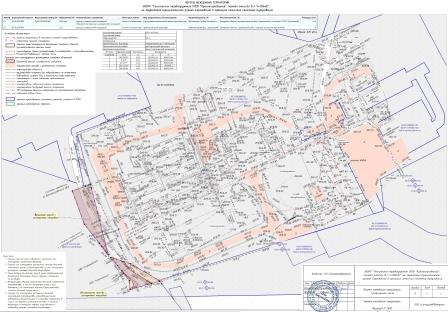 Раздел 2 "Положение о размещении линейных объектов"Исходно-разрешительная документация.Основанием для разработки проекта межевания территории служит:1. Договор на выполнение работ с ООО «СамараНИПИнефть».2. Материалы инженерных изысканий.3. «Градостроительный кодекс РФ» №190-ФЗ от 29.12.2004 г. (в редакции 2018 г.).4. «Земельный кодекс РФ» №136-ФЗ от 25.10.2001 г. (в редакции 2018 г.).5. Сведения государственного кадастрового учета.6. Топографическая съемка территории.7. Правила землепользования и застройки сельского поселения Кутузовский муниципального района Сергиевский Самарской области.Основание для выполнения проекта межевания.Проект межевания территории разрабатывается в соответствии с проектом планировки территории в целях установления границ земельных участков, предназначенных для строительства и размещения объекта АО "Самаранефтегаз":  6839П «Техническое перевооружение УПСВ «Красногородецкая» (замена емкости Б-1 V=200м3)» согласно:- Технического задания на выполнение проекта планировки территории и проекта межевания территории объекта: 6839П «Техническое перевооружение УПСВ «Красногородецкая» (замена емкости Б-1 V=200м3)» в границах муниципального района Сергиевский Самарской области.  (Приложение №1).Цели и задачи выполнения проекта межевания территорииПодготовка проекта межевания территории линейного объекта «Техническое перевооружение УПСВ «Красногородецкая» (замена емкости Б-1 V=200м3)» осуществляется в целях обеспечения устойчивого развития территорий, установления границ земельных участков, предназначенных для строительства и размещения линейного объекта. Основными задачами проекта межевания территории линейного объекта с учетом требований к составу, содержанию и порядку подготовки документации по планировке территории, установленных Градостроительным кодексом Российской Федерации, является: - определение в соответствии с документами территориального планирования или в случаях, предусмотренных законодательством, иными документами, зоны планируемого размещения линейного объекта; - определение границ формируемых земельных участков, планируемых для предоставления под строительство планируемого к размещению линейного объекта; При подготовке проекта межевания территории определение местоположения границ образуемых земельных участков осуществляется в соответствии с градостроительными регламентами и нормами отвода земельных участков для конкретных видов деятельности, установленными в соответствии с федеральными законами, техническими регламентами.Сформированные земельные участки должны обеспечить:- возможность полноценной реализации прав на формируемые земельные участки, включая возможность полноценного использования в соответствии с назначением, и эксплуатационными качествами.- возможность долгосрочного использования земельного участка.Структура землепользования в пределах территории межевания, сформированная в результате межевания должна обеспечить условия для наиболее эффективного использования и развития этой территории.ПРОЕКТНЫЕ РЕШЕНИЯРазмещение линейного объекта 6839П «Техническое перевооружение УПСВ «Красногородецкая» (замена емкости Б-1 V=200м3)» в границах муниципального района Сергиевский Самарской области планируется на землях категории - земли сельскохозяйственного назначения, земли промышленности.Проектируемый объект расположен в кадастровом квартале - 63:31:0107003.Проектом межевания определяются площадь и границы образуемых земельных участков.Использование земель сельскохозяйственного назначения или земельных участков в составе таких земель, предоставляемых на период осуществления строительства линейных сооружений, осуществляется без перевода земель сельскохозяйственного назначения в земли иных категорий (п. 2 введен Федеральным законом от 21.07.2005 № 111-ФЗ). Строительство проектируемых площадных сооружений потребует отвода земель в долгосрочное пользование (с переводом земельного участка из одной категории в другую), долгосрочную аренду и во временное пользование на период строительства объекта.В соответствии с Федеральным законом от 21.12.2004 № 172-ФЗ «О переводе земель или земельных участков из одной категории в другую», перевод земель сельскохозяйственного назначения под размещение скважин в категорию земель промышленности в рассматриваемом случае допускается, так как он связан с добычей полезных. Согласно статье 30 Земельного кодекса РФ от 25.10.2001                  № 136-ФЗ предоставление в аренду пользователю недр земельных участков, необходимых для ведения работ, связанных с пользованием недрами, из земель, находящихся в государственной или муниципальной собственности осуществляется без проведения аукционов. Формирование земельных участков сельскохозяйственного назначения для строительства осуществляется с предварительным согласованием мест размещения объектов. Предоставление таких земельных участков осуществляется в аренду с возвратом землепользователям после проведения рекультивации нарушенных земель.ВЫВОДЫ ПО ПРОЕКТУОтчуждение земель во временное (краткосрочное) использование выполняется на период производства строительно-монтажных работ. Все строительные работы должны проводиться исключительно в пределах полосы отвода.Настоящим проектом выполнено: - Формирование границ образуемых земельных участков и их частей.Настоящий проект обеспечивает равные права и возможности правообладателей земельных участков в соответствии с действующим законодательством. Сформированные границы земельных участков позволяют обеспечить необходимые условия для строительства и размещения объекта АО "Самаранефтегаз":  6839П «Техническое перевооружение УПСВ «Красногородецкая» (замена емкости Б-1 V=200м3)» общей площадью – 615 кв.м. (на землях сельскохозяйственного назначения – 615 кв.м.)Земельные участки под строительство объекта образованы с учетом ранее поставленных на государственный кадастровый учет земельных участков. Экспликацию по образованным и изменяемым земельным участкам смотри в Приложении №1.Данным проектом предусматривается сформировать 1 земельный участок из земель Администрации муниципального района, государственная собственность на которые не разграничена. Земельный участок образуется в соответствии с абзацем 9 части 1 статьи 15 Закона Самарской области от 11.03.2005 №94-ГД «О земле», а именно: минимальный размер образуемого нового неделимого земельного участка из земель сельскохозяйственного назначения в целях недропользования устанавливается равным размеру, необходимому для проведения работ при разработке месторождений полезных ископаемых. Формирование данного земельного участка осуществляется с целью реализации проектных решений, необходимых для проведения работ при разработке месторождений полезных ископаемых АО «Самаранефтегаз» на основании лицензии на пользование недрами, то есть для недропользования».Каталог координат образуемых и изменяемых земельных участков и их частейИтого: 615 кв.м.Перечень и сведения о площади образуемых земельных участков, которые будут отнесены к территориям общего пользования или имуществу общего пользования, в том числе в отношении которых предполагаются резервирование и (или) изъятие для государственных или муниципальных нуждПо объекту строительства АО «Самаранефтегаз» 6839П «Техническое перевооружение УПСВ «Красногородецкая» (замена емкости Б-1 V=200м3)» в границах муниципального района Сергиевский Самарской области не планируется образование земельных участков, которые будут отнесены к территориям общего пользования. Вид разрешенного использования образуемых земельных участков в соответствии с проектом планировки территории в случаях, предусмотренных настоящим КодексомВид разрешенного использования земельных участков на землях неразграниченной государственной собственности указан согласно п.7.5 Приказа Минэкономразвития № 540 от 1 сентября 2014г.  Целевое назначение лесов, вид (виды) разрешенного использования лесного участка, количественные и качественные характеристики лесного участка, сведения о нахождении лесного участка в границах особо защитных участков лесов (в случае, если подготовка проекта межевания территории осуществляется в целях определения местоположения границ образуемых и (или) изменяемых лесных участков)Данный  раздел настоящего тома отсутствует в связи с отсутствием земель лесного фонда.Сведения о границах территории, в отношении которой утвержден проект межевания, содержащие перечень координат характерных точек этих границ в системе координат, используемой для ведения Единого государственного реестра недвижимости.Координаты характерных точек границ территории, в отношении которой утвержден проект межевания, определяются в соответствии с требованиями к точности определения координат характерных точек границ, установленных в соответствии с настоящим Кодексом для территориальных зон.Граница зоны планируемого размещения линейных объектов, в отношении которой осуществляется подготовка проекта планировки совпадает с устанавливаемой красной линией.  Линии отступа от красных линий в целях определения места допустимого размещения зданий, строений, сооружений отсутствуют. Проектируемые полосы отвода общественного сервитута имеют постоянную ширину в условиях сложившейся застройки с учетом интересов владельцев земельных участков. Красные линии рассматриваемой территории сформированы с учетом границы зоны планируемого размещения объектов.Обоснование размещения линейного объекта с учётом особых условий использования территорий и мероприятий по сохранению объектов культурного наследия. В соответствии со статьей 1 Градостроительного Кодекса РФ зонами с особыми условиями использования территорий называются охранные, санитарно-защитные зоны, зоны охраны объектов культурного наследия (памятников истории и культуры) народов Российской Федерации, водоохранные зоны, зоны охраны источников питьевого водоснабжения, зоны охраняемых объектов, иные зоны, устанавливаемые в соответствии с законодательством Российской Федерации. В границах зоны планируемого размещения объекта строительства 6839П «Техническое перевооружение УПСВ «Красногородецкая» (замена емкости Б-1 V=200м3)» в границах муниципального района Сергиевский Самарской области объектов культурного наследия, в том числе памятников археологии, состоящих на государственной охране, не зарегистрировано. Объект 6839П «Техническое перевооружение УПСВ «Красногородецкая» (замена емкости Б-1 V=200м3)» в границах муниципального района Сергиевский Самарской области не входит в границы существующих особо охраняемых природных территории местного, регионального и федерального значения. Публичные сервитуты в пределах территории проектирования объекта капитального строительства местного значения не зарегистрированы, в связи с чем, границы зон действия публичных сервитутов в графической части не отображаются. Так же в проекте межевания планируется установление охранных зон объектов электросетевого хозяйства в соответствии с постановлением Правительства Российской Федерации от 24.02.2009 № 160 «О порядке установления охранных зон объектов электросетевого хозяйства и особых условий использования земельных участков, расположенных в границах таких зон». Для объектов электросетевого хозяйства устанавливаются охранные зоны по обе стороны:- вдоль подземных кабельных линий электропередачи - от крайних кабелей на расстоянии 1 метра (при прохождении кабельных линий напряжением до 1 киловольта);- вдоль линии электропередачи - от крайних проводов при неотклоненном их положении на расстоянии 10 м. Для исключения возможности повреждения трубопроводов (при любом виде их прокладки) устанавливаются охранные зоны вдоль трасс трубопроводов, транспортирующих нефть, природный газ, нефтепродукты, нефтяной и искусственный углеводородные газы, - в виде участка земли, ограниченного условными линиями, проходящими в 25 метрах от оси трубопровода с каждой стороны в соответствии с "Правилами охраны магистральных трубопроводов" (утв. Минтопэнерго РФ 29.04.1992, Постановлением Госгортехнадзора РФ от 22.04.1992 N 9) (с изм. от 23.11.1994) (вместе с "Положением о взаимоотношениях предприятий, коммуникации которых проходят в одном техническом коридоре или пересекаются").В соответствии с СанПиН 2.2.1/2.1.1.1200-03, проектируемая скважина относится к III классу с ориентировочным размером СЗЗ – 300 м (п. 7.1.3. «Промышленные объекты по добыче нефти при выбросе сероводорода до 0,5 т/сутки с малым содержанием летучих углеводородов»).Определение координат характерных точек границ охранной зоны, а также площади объекта землеустройства осуществлялось аналитическим методом с использованием картографического материала и сведений ГКН о координатах поворотных точек границ земельного участка под объектом 6839П «Техническое перевооружение УПСВ «Красногородецкая» (замена емкости Б-1 V=200м3)» в границах муниципального района Сергиевский Самарской области.Зоны действия публичных сервитутовНа территории планируемого размещения объектов капитального строительства отсутствуют границы зон действия публичных сервитутов. В соответствии с кадастровыми планами территории в государственном кадастре недвижимости отсутствуют сведения об обременениях земельных участков в пределах границы зоны планируемого размещения объекта.Код главного распорядителя бюджетных средствНаименование главного распорядителя средств местного бюджета, раздела, подраздела, целевой статьи, вида расходовРзПРЦСРВРСумма, тыс. рублейСумма, тыс. рублейКод главного распорядителя бюджетных средствНаименование главного распорядителя средств местного бюджета, раздела, подраздела, целевой статьи, вида расходовРзПРЦСРВРвсегов том числе за счет безвозмездных поступлений600Собрание Представителей муниципального района Сергиевский1 9550600Функционирование законодательных (представительных) органов государственной власти и представительных органов муниципальных образований01031 9550600Непрограммные направления расходов местного бюджета
 010399 0 00 000001 9550600Расходы на выплаты персоналу государственных (муниципальных) органов
 010399 0 00 000001201 7270600Иные закупки товаров, работ и услуг для обеспечения государственных (муниципальных) нужд
 010399 0 00 000002402280601Администрация муниципального района Сергиевский Самарской области1 549 534803 398601Функционирование высшего должностного лица субъекта Российской Федерации и муниципального образования01022 1320601Муниципальная программа "Совершенствование муниципального управления и повышение инвестиционной привлекательности  муниципального района Сергиевский"010223 0 00 000002 1320601Расходы на выплаты персоналу государственных (муниципальных) органов
010223 0 00 000001202 1320601Функционирование Правительства Российской Федерации, высших исполнительных органов государственной власти субъектов Российской Федерации, местных администраций010439 9620601Муниципальная программа "Совершенствование муниципального управления и повышение инвестиционной привлекательности  муниципального района Сергиевский"010423 0 00 0000039 9620601Расходы на выплаты персоналу государственных (муниципальных) органов
 010423 0 00 0000012038 4540601Иные закупки товаров, работ и услуг для обеспечения государственных (муниципальных) нужд
 010423 0 00 000002401 4750601Уплата налогов, сборов и иных платежей
 010423 0 00 00000850320601Судебная система01052424601Муниципальная программа "Совершенствование муниципального управления и повышение инвестиционной привлекательности  муниципального района Сергиевский"010523 0 00 000002424601Иные закупки товаров, работ и услуг для обеспечения государственных (муниципальных) нужд
 010523 0 00 000002402424601Обеспечение проведения выборов и референдумов
 01076270601Муниципальная программа "Совершенствование муниципального управления и повышение инвестиционной привлекательности  муниципального района Сергиевский"010723 0 00 000006270601Специальные расходы
 010723 0 00 000008806270601Другие общегосударственные вопросы011364 3381 464601Муниципальная программа "Реконструкция, строительство, ремонт и укрепление материально-технической базы учреждений культуры, здравоохранения, образования, ремонт муниципальных административных зданий, ремонт прочих объектов муниципального района Сергиевский Самарской области"011315 0 00 000003 580991601Иные закупки товаров, работ и услуг для обеспечения государственных (муниципальных) нужд
 011315 0 00 000002403 546991601Субсидии автономным учреждениям
 011315 0 00 00000620340601Муниципальная программа "Обеспечение реализации политики в сфере строительного комплекса и градостроительной деятельности муниципального района Сергиевский Самарской области"011319 0 00 0000012 2830601Расходы на выплаты персоналу казенных учреждений
 011319 0 00 0000011010 3620601Иные закупки товаров, работ и услуг для обеспечения государственных (муниципальных) нужд
 011319 0 00 000002401 7880601Уплата налогов, сборов и иных платежей
 011319 0 00 000008501340601Муниципальная программа "Совершенствование муниципального управления и повышение инвестиционной привлекательности  муниципального района Сергиевский"
 011323 0 00 0000042 778473601Расходы на выплаты персоналу казенных учреждений
 011323 0 00 000001106 0770601Иные закупки товаров, работ и услуг для обеспечения государственных (муниципальных) нужд
 011323 0 00 000002404 786258601Иные выплаты населению
 011323 0 00 00000360100601Субсидии бюджетным учреждениям
 011323 0 00 0000061011 479215601Субсидии автономным учреждениям
 011323 0 00 0000062019 7250601Исполнение судебных актов
 011323 0 00 000008304080601Уплата налогов, сборов и иных платежей
 011323 0 00 00000850200601Специальные расходы
 011323 0 00 000008802740601Муниципальная программа "Поддержка социально-ориентированных некоммерческих организаций, объединений и общественных инициатив граждан"011335 0 00 000005 6970601Расходы на выплаты персоналу казенных учреждений
 011335 0 00 000001105 2400601Иные закупки товаров, работ и услуг для обеспечения государственных (муниципальных) нужд
 011335 0 00 000002403570601Специальные расходы
 011335 0 00 000008801000601Защита населения и территории от чрезвычайных ситуаций природного и техногенного характера, гражданская оборона03097 1590601Муниципальная программа "Профилактика терроризма и экстремизма в муниципальном районе Сергиевский Самарской области"030911 0 00 000006000601Субсидии автономным учреждениям
 030911 0 00 000006206000601Муниципальная программа "Защита населения и территорий от чрезвычайных ситуаций природного и техногенного характера, обеспечение пожарной безопасности на территории в м.р. Сергиевский"030920 0 00 000004 7650601Иные закупки товаров, работ и услуг для обеспечения государственных (муниципальных) нужд
 030920 0 00 000002401950601Субсидии автономным учреждениям
 030920 0 00 000006204 5700601Муниципальная программа "Профилактика геморрагической лихорадки с почечным синдромом, клещевого вирусного энцефалита и клещевого боррелиоза на территории муниципального района Сергиевский"030922 0 00 000001 7940601Иные закупки товаров, работ и услуг для обеспечения государственных (муниципальных) нужд
 030922 0 00 000002403200601Субсидии бюджетным учреждениям
 030922 0 00 00000610480601Субсидии автономным учреждениям
 030922 0 00 000006201 4250601Другие вопросы в области национальной безопасности и правоохранительной деятельности03141 641797601Муниципальная  программа "Комплексная программа профилактики правонарушений в муниципальном районе Сергиевский Самарской области"031401 0 00 000004000601Иные закупки товаров, работ и услуг для обеспечения государственных (муниципальных) нужд
 031401 0 00 00000240180601Премии и гранты
 031401 0 00 000003502820601Субсидии автономным учреждениям
 031401 0 00 000006201000601Муниципальная программа "Совершенствование муниципального управления и повышение инвестиционной привлекательности  муниципального района Сергиевский"031423 0 00 000001 192797601Расходы на выплаты персоналу государственных (муниципальных) органов031423 0 00 000001201 186791601Иные закупки товаров, работ и услуг для обеспечения государственных (муниципальных) нужд
 031423 0 00 0000024066601Муниципальная программа "По противодействию незаконному обороту наркотических средств, профилактике наркомании, лечению и реабилитации наркозависимой части населения муниципального района Сергиевский Самарской области"031430 0 00 00000500601Иные закупки товаров, работ и услуг для обеспечения государственных (муниципальных) нужд031430 0 00 00000240500601Сельское хозяйство и рыболовство0405280 095241 872601Муниципальная программа "Комплексное развитие сельских территорий в муниципальном районе Сергиевский Самарской области"040505 0 00 00000270 031233 180601Иные закупки товаров, работ и услуг для обеспечения государственных (муниципальных) нужд
 040505 0 00 00000240136 487114 913601Бюджетные инвестиции
 040505 0 00 00000410133 544118 267601Муниципальная программа "Профилактика геморрагической лихорадки с почечным синдромом, клещевого вирусного энцефалита и клещевого боррелиоза на территории муниципального района Сергиевский"040522 0 00 00000131124601Иные закупки товаров, работ и услуг для обеспечения государственных (муниципальных) нужд
 040522 0 00 00000240131124601Муниципальная программа "Совершенствование муниципального управления и повышение инвестиционной привлекательности  муниципального района Сергиевский"040523 0 00 000005 0393 865601Расходы на выплаты персоналу казенных учреждений
 040523 0 00 000001104 1113 213601Расходы на выплаты персоналу государственных (муниципальных) органов
 040523 0 00 0000012044601Иные закупки товаров, работ и услуг для обеспечения государственных (муниципальных) нужд
 040523 0 00 00000240912648601Уплата налогов, сборов и иных платежей
 040523 0 00 00000850130601Муниципальная программы "Развитие сельского хозяйства и регулирование рынков сельскохозяйственной продукции, сырья и продовольствия муниципального район Сергиевский Самарской области"040536 0 00 000004 8934 704601Иные межбюджетные трансферты
 040536 0 00 000005402 1061 917601Субсидии юридическим лицам (кроме некоммерческих организаций), индивидуальным предпринимателям, физическим лицам - производителям товаров, работ, услуг040536 0 00 000008102 7872 787601Водное хозяйство04067 6047 507601Муниципальная программа "Экологическая программа территории  муниципального  района Сергиевский"
 040627 0 00 000007 6047 507601Иные закупки товаров, работ и услуг для обеспечения государственных (муниципальных) нужд
 040627 0 00 000002407 6047 507601Транспорт04083 479175601Муниципальная программа "Развитие транспортного обслуживания населения и организаций в муниципальном районе Сергиевский Самарской области"040814 0 00 000003 479175601Обеспечение пассажирскими перевозками межпоселенческого характера
 040814 1 00 000003 479175601Субсидии юридическим лицам (кроме некоммерческих организаций), индивидуальным предпринимателям, физическим лицам - производителям товаров, работ, услуг040814 1 00 000008103 479175601Дорожное хозяйство (дорожные фонды)040995 5020601Муниципальная программа  "Повышение  безопасности дорожного движения в муниципальном районе Сергиевский Самарской области"040902 0 00 000008750601Иные закупки товаров, работ и услуг для обеспечения государственных (муниципальных) нужд
 040902 0 00 000002408750601Муниципальная программа "Модернизация автомобильных дорог общего пользования местного значения в муниципальном районе Сергиевский Самарской области"040917 0 00 0000075 1670601Иные закупки товаров, работ и услуг для обеспечения государственных (муниципальных) нужд
 040917 0 00 0000024075 1670601Муниципальная программа "Содержание улично-дорожной сети муниципального района Сергиевский"
 040921 0 00 0000019 4600601Иные закупки товаров, работ и услуг для обеспечения государственных (муниципальных) нужд
 040921 0 00 0000024019 4600601Связь и информатика0410123117601Муниципальная программа "Реконструкция, строительство, ремонт и укрепление материально-технической базы учреждений культуры, здравоохранения, образования, ремонт муниципальных административных зданий, ремонт прочих объектов муниципального района Сергиевский Самарской области"041015 0 00 00000123117601Иные закупки товаров, работ и услуг для обеспечения государственных (муниципальных) нужд
 041015 0 00 00000240123117601Другие вопросы в области национальной экономики04125 8271 310601Муниципальная программа  "Развитие малого и среднего предпринимательства в муниципальном районе Сергиевский Самарской области"041203 0 00 000004 4080601Иные закупки товаров, работ и услуг для обеспечения государственных (муниципальных) нужд
 041203 0 00 00000240300601Субсидии юридическим лицам (кроме некоммерческих организаций), индивидуальным предпринимателям, физическим лицам - производителям товаров, работ, услуг041203 0 00 000008104 3780601Муниципальная программа "Совершенствование муниципального управления и повышение инвестиционной привлекательности  муниципального района Сергиевский"041223 0 00 000001 4191 310601Расходы на выплаты персоналу государственных (муниципальных) органов
 041223 0 00 00000120529489601Иные закупки товаров, работ и услуг для обеспечения государственных (муниципальных) нужд
 041223 0 00 00000240890822601Жилищное хозяйство
 0501270 807254 852601Муниципальная программа "Капитальный ремонт общего имущества в многоквартирных домах, расположенных на территории муниципального района Сергиевский Самарской области" на 2014-2043гг.050104 0 00 000002 4440601Иные закупки товаров, работ и услуг для обеспечения государственных (муниципальных) нужд
 050104 0 00 000002402 4440601Муниципальная программа «Переселение граждан из аварийного жилищного фонда, признанного таковым до 1 января 2017 года на территории муниципального района Сергиевский Самарской области»050110 0 00 00000265 221251 960601Бюджетные инвестиции
 050110 0 00 00000410265 221251 960601Муниципальная программа "Реконструкция, строительство, ремонт и укрепление материально-технической базы учреждений культуры, здравоохранения, образования, ремонт муниципальных административных зданий, ремонт прочих объектов муниципального района Сергиевский Самарской области"050115 0 00 000002500601Иные закупки товаров, работ и услуг для обеспечения государственных (муниципальных) нужд050115 0 00 000002402500601Муниципальная программа "Совершенствование муниципального управления и повышение инвестиционной привлекательности  муниципального района Сергиевский"050123 0 00 000002 8922 892601Исполнение судебных актов
 050123 0 00 000008302 8922 892601Коммунальное хозяйство0502282 478183 284601Муниципальная программа "Комплексное развитие сельских территорий в муниципальном районе Сергиевский Самарской области"050205 0 00 0000057 6320601Иные закупки товаров, работ и услуг для обеспечения государственных (муниципальных) нужд
 050205 0 00 000002403 3310601Бюджетные инвестиции
 050205 0 00 0000041054 3010601Муниципальная программа "Модернизация объектов коммунальной инфраструктуры в муниципальном районе Сергиевский Самарской области"050212 0 00 00000224 846183 284601Иные закупки товаров, работ и услуг для обеспечения государственных (муниципальных) нужд
 050212 0 00 0000024027 9766 661601Бюджетные инвестиции
050212 0 00 00000410100 88987 827601Субсидии юридическим лицам (кроме некоммерческих организаций), индивидуальным предпринимателям, физическим лицам - производителям товаров, работ, услуг050212 0 00 0000081095 98088 796601Благоустройство
 0503111 25021 945601Муниципальная программа "Комплексное развитие сельских территорий в муниципальном районе Сергиевский Самарской области"050305 0 00 0000045 9480601Иные закупки товаров, работ и услуг для обеспечения государственных (муниципальных) нужд
 050305 0 00 0000024045 9480601Муниципальная программа "Реконструкция, строительство, ремонт и укрепление материально-технической базы учреждений культуры, здравоохранения, образования, ремонт муниципальных административных зданий, ремонт прочих объектов муниципального района Сергиевский Самарской области"050315 0 00 000004 6374 405601Иные закупки товаров, работ и услуг для обеспечения государственных (муниципальных) нужд
 050315 0 00 000002404 6374 405601Муниципальная программа "Содержание улично-дорожной сети муниципального района Сергиевский"
 050321 0 00 0000033 6190601Иные закупки товаров, работ и услуг для обеспечения государственных (муниципальных) нужд
 050321 0 00 0000024033 6190601Муниципальная программа "Формирование комфортной городской среды"
 050325 0 00 0000027 04617 540601Иные закупки товаров, работ и услуг для обеспечения государственных (муниципальных) нужд
 050325 0 00 0000024027 04617 540601Другие вопросы в области жилищно-коммунального хозяйства0505157 1010601Муниципальная программа "Комплексное развитие сельских территорий в муниципальном районе Сергиевский Самарской области"
 050505 0 00 00000157 1010601Бюджетные инвестиции
050505 0 00 00000410157 1010601Другие вопросы в области охраны окружающей среды
 060522 93720 271601Муниципальная программа "Совершенствование муниципального управления и повышение инвестиционной привлекательности  муниципального района Сергиевский"060523 0 00 000001 223756601Расходы на выплаты персоналу государственных (муниципальных) органов
 060523 0 00 000001201 223756601Муниципальная программа "Экологическая программа территории  муниципального  района Сергиевский"
 060527 0 00 000008770601Иные закупки товаров, работ и услуг для обеспечения государственных (муниципальных) нужд
 060527 0 00 000002407830601Премии и гранты
 060527 0 00 00000350940601Муниципальная программа "Обращение с отходами на территории м.р. Сергиевский"
 060528 0 00 0000020 83719 515601Иные закупки товаров, работ и услуг для обеспечения государственных (муниципальных) нужд
 060528 0 00 000002402950601Бюджетные инвестиции
 060528 0 00 0000041020 54219 515601Общее образование
 070279 2440601Муниципальная программа "Реконструкция, строительство, ремонт и укрепление материально-технической базы учреждений культуры, здравоохранения, образования, ремонт муниципальных административных зданий, ремонт прочих объектов муниципального района Сергиевский Самарской области"070215 0 00 000004660601Иные закупки товаров, работ и услуг для обеспечения государственных (муниципальных) нужд
 070215 0 00 000002401220601Субсидии автономным учреждениям
 070215 0 00 000006203440601Муниципальная программа "Совершенствование муниципального управления и повышение инвестиционной привлекательности  муниципального района Сергиевский"070223 0 00 0000078 7780601Субсидии автономным учреждениям
 070223 0 00 0000062078 7780601Дополнительное образование детей07031 5351 535601Муниципальная программа "Реконструкция, строительство, ремонт и укрепление материально-технической базы учреждений культуры, здравоохранения, образования, ремонт муниципальных административных зданий, ремонт прочих объектов муниципального района Сергиевский Самарской области"070315 0 00 000001 5351 535601Иные закупки товаров, работ и услуг для обеспечения государственных (муниципальных) нужд
 070315 0 00 000002401 5351 535601Профессиональная подготовка, переподготовка и повышение квалификации0705410601Муниципальная программа "Развитие муниципальной службы в администрации муниципального района Сергиевский Самарской области"070524 0 00 00000410601Иные закупки товаров, работ и услуг для обеспечения государственных (муниципальных) нужд
 070524 0 00 00000240410601Молодежная политика07074 2772 650601Муниципальная программа "Реализация молодежной политики, патриотическое, военное гражданское и духовно-нравственное воспитание детей, молодежи и населения муниципального района Сергиевский"070708 0 00 000001 5250601Субсидии бюджетным учреждениям
 070708 0 00 000006101 5250601Муниципальная программа "Дети муниципального района Сергиевский"
 070716 0 00 000002 7512 650601Субсидии бюджетным учреждениям
 070716 0 00 00000610469368601Субсидии автономным учреждениям
 070716 0 00 000006202 2822 282601Культура
 080137 29132 299601Муниципальная программа "Реконструкция, строительство, ремонт и укрепление материально-технической базы учреждений культуры, здравоохранения, образования, ремонт муниципальных административных зданий, ремонт прочих объектов муниципального района Сергиевский Самарской области"080115 0 00 0000037 29132 299601Иные закупки товаров, работ и услуг для обеспечения государственных (муниципальных) нужд
 080115 0 00 000002403 0060601Бюджетные инвестиции
 080115 0 00 0000041033 99932 299601Субсидии автономным учреждениям
 080115 0 00 000006202850601Другие вопросы в области культуры, кинематографии08042050601Муниципальная программа "Реализация молодежной политики, патриотическое, военное гражданское и духовно-нравственное воспитание детей, молодежи и населения муниципального района Сергиевский"080408 0 00 000002050601Субсидии бюджетным учреждениям
 080408 0 00 000006102050601Другие вопросы в области здравоохранения09092400601Муниципальная программа "Создание благоприятных условий в целях привлечения и закрепления медицинских работников для работы в подразделениях государственного бюджетного учреждения здравоохранения Самарской области "Сергиевская центральная районная больница", расположенных на территории муниципального района Сергиевский"090937 0 00 000002400601Иные выплаты населению
 090937 0 00 000003602400601Социальное обеспечение населения10038 0317 405601Муниципальная программа "Комплексное развитие сельских территорий в муниципальном районе Сергиевский Самарской области"100305 0 00 000002 1221 822601Социальные выплаты гражданам, кроме публичных нормативных социальных выплат
 100305 0 00 000003202 1221 822601Муниципальная программа "Модернизация объектов коммунальной инфраструктуры в муниципальном районе Сергиевский Самарской области"100312 0 00 000001180601Иные закупки товаров, работ и услуг для обеспечения государственных (муниципальных) нужд
 100312 0 00 000002401180601Муниципальная программа "Совершенствование муниципального управления и повышение инвестиционной привлекательности  муниципального района Сергиевский"100323 0 00 000005 7515 583601Публичные нормативные социальные выплаты гражданам
 100323 0 00 000003105 7515 583601Непрограммные направления расходов местного бюджета
 100399 0 00 00000400601Социальные выплаты гражданам, кроме публичных нормативных социальных выплат
 100399 0 00 00000320400601Охрана семьи и детства
 100424 97521 626601Муниципальная программа "Обеспечение исполнения государственных полномочий органами местного самоуправления в сфере опеки и попечительства на территории муниципального района Сергиевский"100406 0 00 000006 3466 346601Социальные выплаты гражданам, кроме публичных нормативных социальных выплат
 100406 0 00 000003206 3466 346601Муниципальная  программа  муниципального района Сергиевский "Молодой семье-доступное жилье"
 100413 0 00 0000013 76710 417601Социальные выплаты гражданам, кроме публичных нормативных социальных выплат
 100413 0 00 0000032013 76710 417601Муниципальная программа "Совершенствование муниципального управления и повышение инвестиционной привлекательности  муниципального района Сергиевский"100423 0 00 000004 8624 862601Бюджетные инвестиции
 100423 0 00 000004104 8624 862601Другие вопросы в области социальной политики10065 9374 264601Муниципальная программа "Обеспечение исполнения государственных полномочий органами местного самоуправления в сфере опеки и попечительства на территории муниципального района Сергиевский"100606 0 00 000003 5253 515601Расходы на выплаты персоналу казенных учреждений
 100606 0 00 000001103 1353 135601Иные закупки товаров, работ и услуг для обеспечения государственных (муниципальных) нужд
 100606 0 00 00000240377377601Уплата налогов, сборов и иных платежей
 100606 0 00 00000850134601Муниципальная программа "Дети муниципального района Сергиевский"
 100616 0 00 000009360601Иные закупки товаров, работ и услуг для обеспечения государственных (муниципальных) нужд
 100616 0 00 000002402860601Премии и гранты
 100616 0 00 00000350980601Иные выплаты населению
 100616 0 00 000003602380601Субсидии автономным учреждениям
 100616 0 00 000006203140601Муниципальная программа "Совершенствование муниципального управления и повышение инвестиционной привлекательности  муниципального района Сергиевский"100623 0 00 000001 023749601Расходы на выплаты персоналу государственных (муниципальных) органов
 100623 0 00 00000120946672601Иные закупки товаров, работ и услуг для обеспечения государственных (муниципальных) нужд
 100623 0 00 000002407777601Муниципальная программа "Улучшение условий и охраны труда в муниципальном районе Сергиевский"
 100632 0 00 000004530601Расходы на выплаты персоналу государственных (муниципальных) органов
 100632 0 00 00000120750601Иные закупки товаров, работ и услуг для обеспечения государственных (муниципальных) нужд
 100632 0 00 000002403780601Физическая культура
 110134 6690601Муниципальная программа "Развитие физической культуры и спорта муниципального района Сергиевский Самарской области"110109 0 00 0000033 0240601Субсидии автономным учреждениям
 110109 0 00 0000062033 0240601Муниципальная программа "Реконструкция, строительство, ремонт и укрепление материально-технической базы учреждений культуры, здравоохранения, образования, ремонт муниципальных административных зданий, ремонт прочих объектов муниципального района Сергиевский Самарской области"110115 0 00 000001 6460601Иные закупки товаров, работ и услуг для обеспечения государственных (муниципальных) нужд
 110115 0 00 000002401 6460603Контрольно-ревизионное управление муниципального района Сергиевский6810603Обеспечение деятельности финансовых, налоговых и таможенных органов и органов финансового (финансово-бюджетного) надзора01066810603Муниципальная программа "Управление муниципальными финансами и муниципальным долгом муниципального района Сергиевский Самарской области"010618 0 00 000006810603Подпрограмма "Организация планирования и исполнения консолидированного бюджета муниципального района Сергиевский"010618 3 00 000006810603Расходы на выплаты персоналу государственных (муниципальных) органов
 010618 3 00 000001206520603Иные закупки товаров, работ и услуг для обеспечения государственных (муниципальных) нужд
 010618 3 00 00000240270603Уплата налогов, сборов и иных платежей
 010618 3 00 0000085020608Комитет по управлению муниципальным имуществом муниципального района Сергиевский Самарской области9 1320608Функционирование Правительства Российской Федерации, высших исполнительных органов государственной власти субъектов Российской Федерации, местных администраций01046 2980608Муниципальная программа "Совершенствование муниципального управления и повышение инвестиционной привлекательности  муниципального района Сергиевский"010423 0 00 000006 2980608Расходы на выплаты персоналу государственных (муниципальных) органов
 010423 0 00 000001205 9170608Иные закупки товаров, работ и услуг для обеспечения государственных (муниципальных) нужд
 010423 0 00 000002403790608Уплата налогов, сборов и иных платежей
 010423 0 00 0000085020608Другие общегосударственные вопросы01132 8340608Муниципальная программа "Совершенствование муниципального управления и повышение инвестиционной привлекательности  муниципального района Сергиевский"011323 0 00 000002 8340608Иные закупки товаров, работ и услуг для обеспечения государственных (муниципальных) нужд011323 0 00 000002402 0100608Уплата налогов, сборов и иных платежей
 011323 0 00 000008508230631Муниципальное казенное учреждение "Управление культуры, туризма и молодежной политики" муниципального района Сергиевский Самарской области98 482228631Защита населения и территории от чрезвычайных ситуаций природного и техногенного характера, гражданская оборона03091700631Муниципальная программа "Профилактика геморрагической лихорадки с почечным синдромом, клещевого вирусного энцефалита и клещевого боррелиоза на территории муниципального района Сергиевский"030922 0 00 000001700631Субсидии бюджетным учреждениям
 030922 0 00 00000610340631Субсидии автономным учреждениям
 030922 0 00 000006201350631Дополнительное образование детей
 070317 0510631Муниципальная программа "Развитие сферы культуры и туризма на территории муниципального района Сергиевский"070307 0 00 0000017 0510631Субсидии бюджетным учреждениям
 070307 0 00 0000061017 0510631Культура
 080160 480228631Муниципальная программа "Развитие сферы культуры и туризма на территории муниципального района Сергиевский"080107 0 00 0000060 480228631Субсидии бюджетным учреждениям
 080107 0 00 0000061020 29750631Субсидии автономным учреждениям
 080107 0 00 0000062040 183178631Другие вопросы в области культуры, кинематографии
 080420 7820631Муниципальная программа "Развитие сферы культуры и туризма на территории муниципального района Сергиевский"080407 0 00 0000019 5370631Расходы на выплаты персоналу казенных учреждений080407 0 00 0000011013 0850631Иные закупки товаров, работ и услуг для обеспечения государственных (муниципальных) нужд
 080407 0 00 000002404290631Субсидии бюджетным учреждениям
 080407 0 00 000006101 0280631Субсидии автономным учреждениям
 080407 0 00 000006204 9950631Муниципальная программа "Реализация молодежной политики, патриотическое, военное гражданское и духовно-нравственное воспитание детей, молодежи и населения муниципального района Сергиевский"080408 0 00 000001 2450631Субсидии автономным учреждениям
 080408 0 00 000006201 2450931Управление финансами Администрации муниципального района Сергиевский Самарской области130 7021 233931Обеспечение деятельности финансовых, налоговых и таможенных органов и органов финансового (финансово-бюджетного) надзора010611 3300931Муниципальная программа "Управление муниципальными финансами и муниципальным долгом муниципального района Сергиевский Самарской области"010618 0 00 0000011 3300931Подпрограмма "Организация планирования и исполнения консолидированного бюджета муниципального района Сергиевский"010618 3 00 0000011 3300931Расходы на выплаты персоналу государственных (муниципальных) органов
 010618 3 00 0000012011 2090931Иные закупки товаров, работ и услуг для обеспечения государственных (муниципальных) нужд
 010618 3 00 000002401210931Уплата налогов, сборов и иных платежей
 010618 3 00 0000085000931Резервные фонды01112200931Непрограммные направления расходов местного бюджета
 011199 0 00 000002200931Резервные средства
 011199 0 00 000008702200931Другие общегосударственные вопросы
 011337 5320931Муниципальная программа "Развитие транспортного обслуживания населения и организаций в муниципальном районе Сергиевский Самарской области"011314 0 00 0000036 3810931Развитие системы оказания автотранспортных услуг структурных подразделений
 011314 2 00 0000036 3810931Субсидии бюджетным учреждениям
 011314 2 00 0000061036 3810931Муниципальная программа "Реконструкция, строительство, ремонт и укрепление материально-технической базы учреждений культуры, здравоохранения, образования, ремонт муниципальных административных зданий, ремонт прочих объектов муниципального района Сергиевский Самарской области"011315 0 00 000007880931Иные закупки товаров, работ и услуг для обеспечения государственных (муниципальных) нужд
 011315 0 00 000002407880931Муниципальная программа "Управление муниципальными финансами и муниципальным долгом муниципального района Сергиевский Самарской области"011318 0 00 000003630931Подпрограмма "Организация планирования и исполнения консолидированного бюджета муниципального района Сергиевский"011318 3 00 000003630931Иные закупки товаров, работ и услуг для обеспечения государственных (муниципальных) нужд
 011318 3 00 000002403630931Защита населения и территории от чрезвычайных ситуаций природного и техногенного характера, гражданская оборона0309250931Муниципальная программа "Профилактика геморрагической лихорадки с почечным синдромом, клещевого вирусного энцефалита и клещевого боррелиоза на территории муниципального района Сергиевский"030922 0 00 00000250931Иные закупки товаров, работ и услуг для обеспечения государственных (муниципальных) нужд
 030922 0 00 0000024040931Субсидии бюджетным учреждениям
 030922 0 00 00000610210931Другие вопросы в области культуры, кинематографии0804100931Муниципальная программа "Развитие сферы культуры и туризма на территории муниципального района Сергиевский"080407 0 00 00000100931Субсидии бюджетным учреждениям
 080407 0 00 00000610100931Пенсионное обеспечение10014 2000931Непрограммные направления расходов местного бюджета
 100199 0 00 000004 2000931Публичные нормативные социальные выплаты гражданам
 100199 0 00 000003104 2000931Обслуживание государственного (муниципального) внутреннего долга13012 0120931Муниципальная программа "Управление муниципальными финансами и муниципальным долгом муниципального района Сергиевский Самарской области"130118 0 00 000002 0120931Подпрограмма "Управление муниципальным долгом муниципального района Сергиевский Самарской области "
 130118 1 00 000002 0120931Обслуживание муниципального долга
 130118 1 00 000007302 0120931Дотации на выравнивание бюджетной обеспеченности субъектов Российской Федерации и муниципальных образований140146 2331 233931Муниципальная программа "Управление муниципальными финансами и муниципальным долгом муниципального района Сергиевский Самарской области"140118 0 00 0000046 2331 233931Подпрограмма "Межбюджетные отношения муниципального района Сергиевский Самарской области"
 140118 2 00 0000046 2331 233931Дотации
 140118 2 00 0000051046 2331 233931Иные дотации
 140229 1400931Муниципальная программа "Управление муниципальными финансами и муниципальным долгом муниципального района Сергиевский Самарской области"140218 0 00 0000029 1400931Подпрограмма "Межбюджетные отношения муниципального района Сергиевский Самарской области"
 140218 2 00 0000029 1400931Иные межбюджетные трансферты
 140218 2 00 0000054029 1400ИТОГО
 1 790 486804 859НаименованиеЦСРВРСумма, тыс. рублейСумма, тыс. рублейНаименованиеЦСРВРвсегов том числе за счет безвозмездных поступленийМуниципальная  программа "Комплексная программа профилактики правонарушений в муниципальном районе Сергиевский Самарской области"01 0 00 000004000Иные закупки товаров, работ и услуг для обеспечения государственных (муниципальных) нужд01 0 00 00000240180Премии и гранты01 0 00 000003502820Субсидии автономным учреждениям01 0 00 000006201000Муниципальная программа  "Повышение  безопасности дорожного движения в муниципальном районе Сергиевский Самарской области"02 0 00 000008750Иные закупки товаров, работ и услуг для обеспечения государственных (муниципальных) нужд02 0 00 000002408750Муниципальная программа  "Развитие малого и среднего предпринимательства в муниципальном районе Сергиевский Самарской области"03 0 00 000004 4080Иные закупки товаров, работ и услуг для обеспечения государственных (муниципальных) нужд03 0 00 00000240300Субсидии юридическим лицам (кроме некоммерческих организаций), индивидуальным предпринимателям, физическим лицам - производителям товаров, работ, услуг03 0 00 000008104 3780Муниципальная программа "Капитальный ремонт общего имущества в многоквартирных домах, расположенных на территории муниципального района Сергиевский Самарской области" на 2014-2043гг.04 0 00 000002 4440Иные закупки товаров, работ и услуг для обеспечения государственных (муниципальных) нужд04 0 00 000002402 4440Муниципальная программа "Комплексное развитие сельских территорий в муниципальном районе Сергиевский Самарской области"05 0 00 00000532 835235 002Иные закупки товаров, работ и услуг для обеспечения государственных (муниципальных) нужд05 0 00 00000240185 767114 913Социальные выплаты гражданам, кроме публичных нормативных социальных выплат05 0 00 000003202 1221 822Бюджетные инвестиции
 05 0 00 00000410344 946118 267Муниципальная программа "Обеспечение исполнения государственных полномочий органами местного самоуправления в сфере опеки и попечительства на территории муниципального района Сергиевский"06 0 00 000009 8719 861Расходы на выплаты персоналу казенных учреждений06 0 00 000001103 1353 135Иные закупки товаров, работ и услуг для обеспечения государственных (муниципальных) нужд06 0 00 00000240377377Социальные выплаты гражданам, кроме публичных нормативных социальных выплат06 0 00 000003206 3466 346Уплата налогов, сборов и иных платежей06 0 00 00000850134Муниципальная программа "Развитие сферы культуры и туризма на территории муниципального района Сергиевский"07 0 00 0000097 077228Расходы на выплаты персоналу казенных учреждений07 0 00 0000011013 0850Иные закупки товаров, работ и услуг для обеспечения государственных (муниципальных) нужд07 0 00 000002404290Субсидии бюджетным учреждениям07 0 00 0000061038 38550Субсидии автономным учреждениям07 0 00 0000062045 178178Муниципальная программа "Реализация молодежной политики, патриотическое, военное гражданское и духовно-нравственное воспитание детей, молодежи и населения муниципального района Сергиевский"08 0 00 000002 9750Субсидии бюджетным учреждениям08 0 00 000006101 7300Субсидии автономным учреждениям08 0 00 000006201 2450Муниципальная программа "Развитие физической культуры и спорта муниципального района Сергиевский Самарской области"09 0 00 0000033 0240Субсидии автономным учреждениям
 09 0 00 0000062033 0240Муниципальная программа «Переселение граждан из аварийного жилищного фонда, признанного таковым до 1 января 2017 года на территории муниципального района Сергиевский Самарской области»10 0 00 00000265 221251 960Бюджетные инвестиции
 10 0 00 00000410265 221251 960Муниципальная программа "Профилактика терроризма и экстремизма в муниципальном районе Сергиевский Самарской области"11 0 00 000006000Субсидии автономным учреждениям11 0 00 000006206000Муниципальная программа "Модернизация объектов коммунальной инфраструктуры в муниципальном районе Сергиевский Самарской области"12 0 00 00000224 963183 284Иные закупки товаров, работ и услуг для обеспечения государственных (муниципальных) нужд12 0 00 0000024028 0946 661Бюджетные инвестиции
 12 0 00 00000410100 88987 827Субсидии юридическим лицам (кроме некоммерческих организаций), индивидуальным предпринимателям, физическим лицам - производителям товаров, работ, услуг12 0 00 0000081095 98088 796Муниципальная  программа  муниципального района Сергиевский "Молодой семье-доступное жилье"13 0 00 0000013 76710 417Социальные выплаты гражданам, кроме публичных нормативных социальных выплат13 0 00 0000032013 76710 417Муниципальная программа "Развитие транспортного обслуживания населения и организаций в муниципальном районе Сергиевский Самарской области"14 0 00 0000039 860175Субсидии бюджетным учреждениям14 0 00 0000061036 3810Субсидии юридическим лицам (кроме некоммерческих организаций), индивидуальным предпринимателям, физическим лицам - производителям товаров, работ, услуг14 0 00 000008103 479175Муниципальная программа "Реконструкция, строительство, ремонт и укрепление материально-технической базы учреждений культуры, здравоохранения, образования, ремонт муниципальных административных зданий, ремонт прочих объектов муниципального района Сергиевский Самарской области"15 0 00 0000050 31539 348Иные закупки товаров, работ и услуг для обеспечения государственных (муниципальных) нужд15 0 00 0000024015 6537 048Бюджетные инвестиции
 15 0 00 0000041033 99932 299Субсидии автономным учреждениям15 0 00 000006206630Муниципальная программа "Дети муниципального района Сергиевский"16 0 00 000003 6872 650Иные закупки товаров, работ и услуг для обеспечения государственных (муниципальных) нужд16 0 00 000002402860Премии и гранты16 0 00 00000350980Иные выплаты населению16 0 00 000003602380Субсидии бюджетным учреждениям16 0 00 00000610469368Субсидии автономным учреждениям16 0 00 000006202 5962 282Муниципальная программа "Модернизация автомобильных дорог общего пользования местного значения в муниципальном районе Сергиевский Самарской области"17 0 00 0000075 1670Иные закупки товаров, работ и услуг для обеспечения государственных (муниципальных) нужд17 0 00 0000024075 1670Муниципальная программа "Управление муниципальными финансами и муниципальным долгом муниципального района Сергиевский Самарской области"18 0 00 0000089 7601 233Расходы на выплаты персоналу государственных (муниципальных) органов
 18 0 00 0000012011 8610Иные закупки товаров, работ и услуг для обеспечения государственных (муниципальных) нужд
 18 0 00 000002405110Дотации
 18 0 00 0000051046 2331 233Иные межбюджетные трансферты
 18 0 00 0000054029 1400Обслуживание муниципального долга18 0 00 000007302 0120Уплата налогов, сборов и иных платежей18 0 00 0000085020Муниципальная программа "Обеспечение реализации политики в сфере строительного комплекса и градостроительной деятельности муниципального района Сергиевский Самарской области"19 0 00 0000012 2830Расходы на выплаты персоналу казенных учреждений
 19 0 00 0000011010 3620Иные закупки товаров, работ и услуг для обеспечения государственных (муниципальных) нужд19 0 00 000002401 7880Уплата налогов, сборов и иных платежей19 0 00 000008501340Муниципальная программа "Защита населения и территорий от чрезвычайных ситуаций природного и техногенного характера, обеспечение пожарной безопасности на территории в м.р. Сергиевский"20 0 00 000004 7650Иные закупки товаров, работ и услуг для обеспечения государственных (муниципальных) нужд20 0 00 000002401950Субсидии автономным учреждениям20 0 00 000006204 5700Муниципальная программа "Содержание улично-дорожной сети муниципального района Сергиевский"21 0 00 0000053 0790Иные закупки товаров, работ и услуг для обеспечения государственных (муниципальных) нужд21 0 00 0000024053 0790Муниципальная программа "Профилактика геморрагической лихорадки с почечным синдромом, клещевого вирусного энцефалита и клещевого боррелиоза на территории муниципального района Сергиевский"22 0 00 000002 120124Иные закупки товаров, работ и услуг для обеспечения государственных (муниципальных) нужд22 0 00 00000240456124Субсидии бюджетным учреждениям22 0 00 000006101030Субсидии автономным учреждениям22 0 00 000006201 5610Муниципальная программа "Совершенствование муниципального управления и повышение инвестиционной привлекательности  муниципального района Сергиевский"23 0 00 00000196 83521 311Расходы на выплаты персоналу казенных учреждений
 23 0 00 0000011010 1873 213Расходы на выплаты персоналу государственных (муниципальных) органов
 23 0 00 0000012050 3902 712Иные закупки товаров, работ и услуг для обеспечения государственных (муниципальных) нужд23 0 00 0000024010 5601 835Публичные нормативные социальные выплаты гражданам23 0 00 000003105 7515 583Иные выплаты населению23 0 00 00000360100Бюджетные инвестиции23 0 00 000004104 8624 862Субсидии бюджетным учреждениям
 23 0 00 0000061011 479215Субсидии автономным учреждениям
 23 0 00 0000062098 5030Исполнение судебных актов23 0 00 000008303 2992 892Уплата налогов, сборов и иных платежей23 0 00 000008508910Специальные расходы23 0 00 000008809010Муниципальная программа "Развитие муниципальной службы в администрации муниципального района Сергиевский Самарской области"24 0 00 00000410Иные закупки товаров, работ и услуг для обеспечения государственных (муниципальных) нужд24 0 00 00000240410Муниципальная программа "Формирование комфортной городской среды"
 25 0 00 0000027 04617 540Иные закупки товаров, работ и услуг для обеспечения государственных (муниципальных) нужд25 0 00 0000024027 04617 540Муниципальная программа "Экологическая программа территории  муниципального  района Сергиевский"27 0 00 000008 4817 507Иные закупки товаров, работ и услуг для обеспечения государственных (муниципальных) нужд27 0 00 000002408 3877 507Премии и гранты27 0 00 00000350940Муниципальная программа "Обращение с отходами на территории м.р. Сергиевский"28 0 00 0000020 83719 515Иные закупки товаров, работ и услуг для обеспечения государственных (муниципальных) нужд28 0 00 000002402950Бюджетные инвестиции
 28 0 00 0000041020 54219 515Муниципальная программа "По противодействию незаконному обороту наркотических средств, профилактике наркомании, лечению и реабилитации наркозависимой части населения муниципального района Сергиевский Самарской области"30 0 00 00000500Иные закупки товаров, работ и услуг для обеспечения государственных (муниципальных) нужд30 0 00 00000240500Муниципальная программа "Улучшение условий и охраны труда в муниципальном районе Сергиевский"32 0 00 000004530Расходы на выплаты персоналу государственных (муниципальных) органов32 0 00 00000120750Иные закупки товаров, работ и услуг для обеспечения государственных (муниципальных) нужд32 0 00 000002403780Муниципальная программа "Поддержка социально-ориентированных некоммерческих организаций, объединений и общественных инициатив граждан"35 0 00 000005 6970Расходы на выплаты персоналу казенных учреждений35 0 00 000001105 2400Иные закупки товаров, работ и услуг для обеспечения государственных (муниципальных) нужд35 0 00 000002403570Специальные расходы35 0 00 000008801000Муниципальная программы "Развитие сельского хозяйства и регулирование рынков сельскохозяйственной продукции, сырья и продовольствия муниципального район Сергиевский Самарской области"36 0 00 000004 8934 704Иные межбюджетные трансферты36 0 00 000005402 1061 917Субсидии юридическим лицам (кроме некоммерческих организаций), индивидуальным предпринимателям, физическим лицам - производителям товаров, работ, услуг36 0 00 000008102 7872 787Муниципальная программа "Создание благоприятных условий в целях привлечения и закрепления медицинских работников для работы в подразделениях государственного бюджетного учреждения здравоохранения Самарской области "Сергиевская центральная районная больница", расположенных на территории муниципального района Сергиевский"37 0 00 000002400Иные выплаты населению37 0 00 000003602400Непрограммные направления расходов местного бюджета99 0 00 000006 4150Расходы на выплаты персоналу государственных (муниципальных) органов99 0 00 000001201 7270Иные закупки товаров, работ и услуг для обеспечения государственных (муниципальных) нужд99 0 00 000002402280Публичные нормативные социальные выплаты гражданам99 0 00 000003104 2000Социальные выплаты гражданам, кроме публичных нормативных социальных выплат99 0 00 00000320400Резервные средства99 0 00 000008702200ИТОГО1 790 486804 859Код администратораКод группы, погруппы, статьи и вида источника финансирования дефицита местного бюджетаНаименование Сумма, тыс. руб.93101 00 00 00 00 0000 000ИСТОЧНИКИ ВНУТРЕННЕГО ФИНАНСИРОВАНИЯ ДЕФИЦИТОВ БЮДЖЕТОВ5915393101 02 00 00 00 0000 000Кредиты кредитных организаций  в валюте Российской Федерации2228993101 02 00 00 00 0000 700Получение кредитов от кредитных организаций валюте Российской Федерации3000093101 02 00 00 05 0000 710Получение  кредитов от кредитных организаций бюджетами муниципальных районов в валюте Российской Федерации3000093101 02 00 00 00 0000 800Погашение кредитов от кредитных организаций валюте Российской Федерации771193101 02 00 00 05 0000 810Погашение  кредитов от кредитных организаций бюджетами муниципальных районов в валюте Российской Федерации771193101 03 00 00 00 0000 000Бюджетные кредиты от других бюджетов бюджетной системы Российской Федерации  в валюте Российской Федерации1346493101 03 01 00 00 0000 700Получение бюджетных кредитов от других бюджетов бюджетной системы  Российской Федерации в валюте Российской Федерации2063093101 03 01 00 05 0000 710Получение  кредитов от других бюджетов бюджетной системы  Российской Федерации бюджетами муниципальных районов2063093101 03 01 00 00 0000 800Погашение бюджетных кредитов, полученных от других бюджетов бюджетной системы Российской Федерации в валюте Российской Федерации716693101 03 01 00 05 0000 810Погашение бюджетами муниципальных районов кредитов от других бюджетов бюджетной системы Российской Федерации в валюте Российской Федерации716693101 05 00 00 00 0000 000Изменение остатков средств на счетах по учету средств бюджета2340093101 05 00 00 00 0000 500Увеличение остатков средств бюджетов -178196393101 05 02 00 00 0000 500Увеличение прочих остатков средств бюджетов-178196393101 05 02 01 00 0000 510Увеличение прочих остатков денежных  средств бюджетов-178196393101 05 02 01 05 0000 510Увеличение прочих остатков денежных  средств бюджетов муниципальных районов-178196393101 05 00 00 00 0000 600Уменьшение остатков средств бюджетов180536393101 05 02 00 00 0000 600Уменьшение прочих остатков средств бюджетов180536393101 05 02 01 00 0000 610Уменьшение прочих остатков денежных  средств бюджетов180536393101 05 02 01 05 0000 610Уменьшение прочих остатков денежных  средств бюджетов  муниципальных районов1805363№ п/пНаименованиеЛистИсходно-разрешительная документация3Раздел 1 «Проект планировки территории. Графическая часть»Раздел 1 «Проект планировки территории. Графическая часть»Раздел 1 «Проект планировки территории. Графическая часть»Чертёж красных линий-Чертёж границ зон планируемого размещения линейных объектов-Раздел 2 «Положение о размещении линейных объектов»Раздел 2 «Положение о размещении линейных объектов»Раздел 2 «Положение о размещении линейных объектов»2.1Наименование, основные характеристики (категория, протяжённость, проектная мощность, пропускная способность, грузонапряжённость, интенсивность движения) и назначение планируемых для размещениялинейных объектов62.2Перечень субъектов Российской Федерации, перечень муниципальных районов, городских округов в составе субъектов Российской Федерации, перечень поселений, населённых пунктов, внутригородских территорий городов федерального значения, на территориях которых устанавливаются зоны планируемого размещения линейных объектов92.3Перечень координат характерных точек границ зон планируемого размещения линейных объектов102.4Перечень координат характерных точек границ зон планируемого размещения линейных (переустройству) из зон планируемого размещения объекта152.5Предельные параметры разрешённого строительства, реконструкции объектов капитального строительства, входящих в состав линейных объектов в границах зон их планируемого размещения162.6Информация о необходимости осуществления мероприятий по защите сохраняемых объектов капитального строительства (здание, строение, сооружение, объекты, строительство которых не завершено), существующих и строящихся на момент подготовки проекта планировки территории, а также объектов капитального строительства, планируемых к строительству в соответствии с ранее утверждённой документацией по планировке территории, от возможного негативного воздействия в связи с размещением линейных объектов192.7Информация о необходимости осуществления мероприятий по сохранению объектов культурного наследия	от	 озможного негативного воздействия в связи с размещением линейных объектов202.8Информация о необходимости осуществления мероприятий по охране окружающей среды212.9Информация о необходимости осуществления мероприятий по защите территории от чрезвычайных ситуаций природного и техногенного характера, в том числе по обеспечению пожарной безопасности и гражданской обороне26№ п/пПикетажное значение пересечения ПК+Наименование коммуникацииДиаметр трубы,ммГлубина до верхатрубы, мУгол пересечения, градусВладелец коммуникацииАдрес владельца
или № телефонаПримечаниеТрасса проектируемого газопровода. Участок 1Трасса проектируемого газопровода. Участок 1Трасса проектируемого газопровода. Участок 1Трасса проектируемого газопровода. Участок 1Трасса проектируемого газопровода. Участок 1Трасса проектируемого газопровода. Участок 1Трасса проектируемого газопровода. Участок 1Трасса проектируемого газопровода. Участок 1Трасса проектируемого газопровода. Участок 10+35,08кабель связи--0,690ПФ ПАО «Мегафон»-3+26,68ВЛ 10кВ--87АО «ССК»5+62,34ВЛ 10кВ--56АО «Самаранефтегаз» ЦЭЭ № 3-8+56,27кабель связи--0,864АО «Самаранефтегаз»-8+72,27нефтепровод273-1,860АО «Самаранефтегаз»сталь9+0,50кабель связи--0,861АО «Самаранефтегаз»-19+91,13кабель связи--0,884ОАО «Ростелеком»-19+94,57кабель связи--0,885ОАО «Ростелеком»-32+30,85нефтепровод273-1,882АО «Самаранефтегаз»сталь нед.44+50,07нефтепровод273-2,350АО «Самаранефтегаз»сталь нед.45+94,67ВЛ-6кВ--59АО «Самаранефтегаз»-54+45,44ВЛ-6кВ--29АО «Самаранефтегаз»-58+15,47нефтепровод273-1,263АО «Самаранефтегаз»сталь нед.58+21,65нефтепровод273-0,664АО «Самаранефтегаз»сталь58+26,74ВЛ-6кВ--83АО «Самаранефтегаз»-58+30,37кабель связи--0,374АО «Самаранефтегаз»-59+45,86газопровод300-1,217АО «Самаранефтегаз»сталь нед.60+45,76газопровод300-2,5АО «Самаранефтегаз»сталь нед.60+52,68кабель связи--0,866АО «Самаранефтегаз»-60+62,31кабель связи--1,967АО «Самаранефтегаз»-60+94,0кабель связи--0,569АО «Самаранефтегаз»-60+99,70ВЛ-6кВ--89АО «Самаранефтегаз»-Трасса ВЛ-6 кВ до точки подключения к ф-12 ВЛ 6 кВ ПС 110/35/6 кВ «Радаевская». Участок 1Трасса ВЛ-6 кВ до точки подключения к ф-12 ВЛ 6 кВ ПС 110/35/6 кВ «Радаевская». Участок 1Трасса ВЛ-6 кВ до точки подключения к ф-12 ВЛ 6 кВ ПС 110/35/6 кВ «Радаевская». Участок 1Трасса ВЛ-6 кВ до точки подключения к ф-12 ВЛ 6 кВ ПС 110/35/6 кВ «Радаевская». Участок 1Трасса ВЛ-6 кВ до точки подключения к ф-12 ВЛ 6 кВ ПС 110/35/6 кВ «Радаевская». Участок 1Трасса ВЛ-6 кВ до точки подключения к ф-12 ВЛ 6 кВ ПС 110/35/6 кВ «Радаевская». Участок 1Трасса ВЛ-6 кВ до точки подключения к ф-12 ВЛ 6 кВ ПС 110/35/6 кВ «Радаевская». Участок 1Трасса ВЛ-6 кВ до точки подключения к ф-12 ВЛ 6 кВ ПС 110/35/6 кВ «Радаевская». Участок 1Трасса ВЛ-6 кВ до точки подключения к ф-12 ВЛ 6 кВ ПС 110/35/6 кВ «Радаевская». Участок 1Пересечения по трассе отсутствуютПересечения по трассе отсутствуютПересечения по трассе отсутствуютПересечения по трассе отсутствуютПересечения по трассе отсутствуютПересечения по трассе отсутствуютПересечения по трассе отсутствуютПересечения по трассе отсутствуютПересечения по трассе отсутствуютТрасса анодного заземлителя (ГАЗ) от СКЗ № 2Трасса анодного заземлителя (ГАЗ) от СКЗ № 2Трасса анодного заземлителя (ГАЗ) от СКЗ № 2Трасса анодного заземлителя (ГАЗ) от СКЗ № 2Трасса анодного заземлителя (ГАЗ) от СКЗ № 2Трасса анодного заземлителя (ГАЗ) от СКЗ № 2Трасса анодного заземлителя (ГАЗ) от СКЗ № 2Трасса анодного заземлителя (ГАЗ) от СКЗ № 2Трасса анодного заземлителя (ГАЗ) от СКЗ № 210+20,40ВЛ 6кВ--83АО «Самаранефтегаз»-Трасса проектируемого газопровода. Участок 1Трасса проектируемого газопровода. Участок 1Трасса проектируемого газопровода. Участок 1Трасса проектируемого газопровода. Участок 1Трасса проектируемого газопровода. Участок 1Трасса проектируемого газопровода. Участок 1Трасса проектируемого газопровода. Участок 1Трасса проектируемого газопровода. Участок 1Трасса проектируемого газопровода. Участок 13+69,04кабель связи--0,776-3+87,71нефтепровод300-1,574АО «Самаранефтегаз»сталь нед.3+90,98нефтепровод273-1,087АО «Самаранефтегаз»сталь21+71,61ВЛ 220кВ--28ПАО «ФСК ЕЭС»-22+34,86ВЛ 110кВ--89Самарский филиал «МРСК Волги»-22+64,88ВЛ 6кВ--87АО «Самаранефтегаз»-23+16,27кабель связи--1,185ОАО «Ростелеком»-23+21,38ВЛ 6кВ--75АО «Самаранефтегаз»-Трасса ВЛ-6 кВ до точки подключения к ф-12 ВЛ 6 кВ ПС 110/35/6 кВ «Радаевская». Участок 223+21,38ВЛ 6кВ--75АО «Самаранефтегаз»-Пересечения по трассе отсутствуютПересечения по трассе отсутствуютПересечения по трассе отсутствуютПересечения по трассе отсутствуютПересечения по трассе отсутствуютПересечения по трассе отсутствуютПересечения по трассе отсутствуютПересечения по трассе отсутствуютПересечения по трассе отсутствуютТрасса анодного заземлителя (ГАЗ) от СКЗ № 1Трасса анодного заземлителя (ГАЗ) от СКЗ № 1Трасса анодного заземлителя (ГАЗ) от СКЗ № 1Трасса анодного заземлителя (ГАЗ) от СКЗ № 1Трасса анодного заземлителя (ГАЗ) от СКЗ № 1Трасса анодного заземлителя (ГАЗ) от СКЗ № 1Трасса анодного заземлителя (ГАЗ) от СКЗ № 1Трасса анодного заземлителя (ГАЗ) от СКЗ № 1Трасса анодного заземлителя (ГАЗ) от СКЗ № 1Пересечения по трассе отсутствуютПересечения по трассе отсутствуютПересечения по трассе отсутствуютПересечения по трассе отсутствуютПересечения по трассе отсутствуютПересечения по трассе отсутствуютПересечения по трассе отсутствуютПересечения по трассе отсутствуютПересечения по трассе отсутствуютПересечения по трассе отсутствуютПересечения по трассе отсутствуютПересечения по трассе отсутствуютПересечения по трассе отсутствуютПересечения по трассе отсутствуютПересечения по трассе отсутствуютПересечения по трассе отсутствуютПересечения по трассе отсутствуютПересечения по трассе отсутствуют№ п/пМестоположение по трассе газопровода, кмПикетПлюсНаименование дорогиУгол пересечения, градусыКатегория дорогиТип покрытияШирина основания насыпи, мШирина проезжей части, мКилометраж автодороги в месте пересечения с трассой трубопроводаВладелец, адрес, телефон, факсТрасса проектируемого газопровода. Участок 1Трасса проектируемого газопровода. Участок 1Трасса проектируемого газопровода. Участок 1Трасса проектируемого газопровода. Участок 1Трасса проектируемого газопровода. Участок 1Трасса проектируемого газопровода. Участок 1Трасса проектируемого газопровода. Участок 1Трасса проектируемого газопровода. Участок 1Трасса проектируемого газопровода. Участок 1Трасса проектируемого газопровода. Участок 1Трасса проектируемого газопровода. Участок 1Трасса проектируемого газопровода. Участок 1111969,74Сергиевск-Нероновка90-асфальт-14-Министерство транспорта, связи и автодорог Самарской обл.23320,0Объезд Сергиевск90-асфальт-8-Министерство транспорта, связи и автодорог Самарской обл.366166,21Объезд Сергиевск88-асфальт-3-Министерство транспорта, связи и автодорог Самарской обл.№ п/п№ переходакм по трассеПКПлюсНаименование водотокаУрез воды, мГлубина, мШирина, мСкорость течения, м/сДата изысканий, ДД.ММПримечаниеТрасса проектируемого газопровода. Участок 1Трасса проектируемого газопровода. Участок 1Трасса проектируемого газопровода. Участок 1Трасса проектируемого газопровода. Участок 1Трасса проектируемого газопровода. Участок 1Трасса проектируемого газопровода. Участок 1Трасса проектируемого газопровода. Участок 1Трасса проектируемого газопровода. Участок 1Трасса проектируемого газопровода. Участок 1Трасса проектируемого газопровода. Участок 1Трасса проектируемого газопровода. Участок 1Трасса проектируемого газопровода. Участок 11144371,25р. Сок25,512,8310,509.2017№XYДирекционный уголДлинаНаправление1470176.6802239402.550262°22'9"18.8271-22470174.1802239383.890356°3'58"24.1972-33470198.3202239382.23092°45'55"9.1213-44470197.8802239391.34043°49'1"2.3984-55470199.6102239393.00082°23'21"4.6815-66470200.2302239397.640170°37'27"4.3586-77470195.9302239398.350167°43'21"7.6657-88470188.4402239399.980167°40'21"12.0388-19469589.4802239987.990192°35'8"17.5319-1010469572.3702239984.170297°5'14"14.23110-1111469578.8502239971.500206°55'40"3.53311-1212469575.7002239969.900297°3'52"50.28712-1313469598.5802239925.120297°1'34"11.11413-1414469603.6302239915.220291°1'32"97.10514-1515469638.4702239824.580291°1'48"103.99715-1616469675.7902239727.510291°1'22"44.82416-1717469691.8702239685.670312°20'54"75.35217-1818469742.6302239629.980336°13'31"170.78318-1919469898.9202239561.130336°13'15"66.34219-2020469959.6302239534.38054°48'26"4.44220-2121469962.1902239538.01054°47'33"54.67121-2222469993.7102239582.680355°3'19"27.84422-2323470021.4502239580.280334°15'39"186.74923-2424470189.6702239499.180262°18'25"34.28924-2525470185.0802239465.200347°37'37"3.59325-2626470188.5902239464.430347°42'10"18.78126-2727470206.9402239460.430350°32'16"1.70327-2828470208.6202239460.15082°20'15"53.54828-2929470215.7602239513.220154°8'37"4.70129-3030470211.5302239515.270262°27'8"41.18730-3131470206.1202239474.440172°24'56"15.00131-3232470191.2502239476.42082°26'47"46.10032-3333470197.3102239522.120154°15'33"188.11733-3434470027.8602239603.820175°3'26"45.96134-3535469982.0702239607.780234°45'53"53.28235-3636469951.3302239564.260156°14'7"16.47736-3737469936.2502239570.900156°13'28"22.42337-3838469915.7302239579.940156°13'37"173.52438-3939469756.9302239649.890132°19'50"65.74039-4040469712.6602239698.490111°1'27"40.24940-4141469698.2202239736.060111°1'48"94.63341-4242469664.2602239824.390111°2'4"107.79342-4343469625.5702239925.000116°33'54"0.06743-4444469625.5402239925.060117°2'48"60.10344-4545469598.2102239978.590190°45'18"3.64445-4646469594.6302239977.910117°3'47"11.31946-947469476.9902240097.280251°15'25"24.11947-4848469469.2402240074.440335°43'43"52.74248-4949469517.3202240052.7602°7'5"7.03549-5050469524.3502240053.0202°32'41"0.45050-5151469524.8002240053.040336°45'26"1.69851-5252469526.3602240052.370306°3'1"58.72652-5353469560.9202240004.8907°20'37"18.85553-5454469579.6202240007.300117°8'14"9.40554-5555469575.3302240015.670125°56'48"45.92655-5656469548.3702240052.850359°14'10"3.75056-5757469552.1202240052.800126°0'20"7.68957-5858469547.6002240059.020126°0'21"11.80558-5959469540.6602240068.570155°43'43"69.84459-4760468981.1102240198.510235°45'44"17.11660-6161468971.4802240184.360332°33'46"22.33261-6262468991.3002240174.07062°27'18"16.99762-6363468999.1602240189.140152°33'56"20.33763-6064469271.5602240206.010197°24'5"158.46264-6565469120.3502240158.620179°43'13"55.31165-6666469065.0402240158.890152°33'24"13.12766-6767469053.3902240164.940241°59'1"24.01467-6868469042.1102240143.740332°33'54"19.14368-6969469059.1002240134.920345°57'50"0.04169-7070469059.1402240134.910359°43'34"64.83170-7171469123.9702240134.60017°24'11"25.10971-7272469147.9302240142.11017°24'26"119.70272-7373469262.1502240177.92017°20'20"6.77873-7474469268.6202240179.940329°53'45"7.31774-7575469274.9502240176.270329°45'14"95.70975-7676469357.6302240128.06074°52'54"10.65976-7777469360.4102240138.35074°51'29"14.20377-7878469364.1202240152.060149°46'2"45.44178-7979469324.8602240174.940149°45'39"61.69579-6480468012.0102240812.390226°6'2"150.56480-8181467907.6102240703.900317°39'15"1.06981-8282467908.4002240703.180317°42'10"22.94382-8383467925.3702240687.74046°6'9"128.27283-8484468014.3102240780.170322°1'42"137.71184-8585468122.8702240695.440324°35'14"431.05585-8686468474.1802240445.660330°43'57"81.86086-8787468545.5902240405.64063°9'30"17.60787-8888468553.5402240421.350331°1'40"154.27788-8989468688.5102240346.620240°59'11"13.60889-9090468681.9102240334.720332°34'13"13.63390-9191468694.0102240328.440296°5'11"5.89091-9292468696.6002240323.150332°33'29"26.88592-9393468720.4602240310.76030°9'25"4.14093-9494468724.0402240312.840332°34'15"18.38794-9595468740.3602240304.370316°56'26"12.94795-9696468749.8202240295.530332°32'52"66.44296-9797468808.7802240264.90054°30'50"20.70697-9898468820.8002240281.760152°33'3"20.86998-9999468802.2802240291.380146°38'33"14.33199-100100468790.3102240299.260138°36'55"8.410100-101101468784.0002240304.820152°34'22"47.848101-102102468741.5302240326.860326°37'5"9.796102-103103468749.7102240321.470317°12'15"9.376103-104104468756.5902240315.100152°33'26"53.726104-105105468708.9102240339.860141°7'22"11.933105-106106468699.6202240347.35042°39'21"1.210106-107107468700.5102240348.170152°34'4"49.946107-108108468656.1802240371.180150°43'4"16.131108-109109468642.1102240379.070150°44'10"177.790109-110110468487.0102240465.980144°35'5"429.216110-111111468137.2102240714.710142°2'20"158.797111-80112467105.4902241303.770262°17'54"24.027112-113113467102.2702241279.960355°6'16"27.771113-114114467129.9402241277.590318°57'27"601.187114-115115467583.3702240882.840318°57'47"25.680115-116116467602.7402240865.980318°58'5"11.546116-117117467611.4502240858.400318°57'11"17.847117-118118467624.9102240846.680231°47'20"0.598118-119119467624.5402240846.210231°38'45"82.544119-120120467573.3202240781.480316°6'19"122.451120-121121467661.5602240696.580316°7'26"21.988121-122122467677.4102240681.340316°6'26"24.881122-123123467695.3402240664.090316°6'14"41.105123-124124467724.9602240635.59046°7'11"27.498124-125125467744.0202240655.41046°6'2"42.703125-126126467773.6302240686.180316°6'1"108.264126-127127467851.6402240611.11046°6'24"35.150127-128128467876.0102240636.44046°5'25"8.176128-129129467881.6802240642.330137°42'16"21.131129-130130467866.0502240656.550137°48'23"2.888130-131131467863.9102240658.490226°6'26"18.664131-132132467850.9702240645.040136°5'48"108.257132-133133467772.9702240720.110226°5'59"41.260133-134134467744.3602240690.380226°7'19"22.752134-135135467728.5902240673.980227°39'47"0.609135-136136467728.1802240673.530135°0'0"0.028136-137137467728.1602240673.550226°16'23"0.318137-138138467727.9402240673.320226°9'12"5.269138-139139467724.2902240669.520136°6'10"15.432139-140140467713.1702240680.220136°6'40"18.233140-141141467700.0302240692.860136°6'5"130.966141-142142467605.6602240783.67051°39'34"80.973142-143143467655.8902240847.180137°45'30"100.943143-144144467581.1602240915.040137°40'59"53.325144-145145467541.7302240950.940138°58'16"12.355145-146146467532.4102240959.050138°57'45"520.536146-147147467139.7802241300.810175°3'59"34.418147-112148466957.6302241524.790265°6'11"231.595148-149149466937.8602241294.040355°6'15"101.942149-150150467039.4302241285.34082°18'20"10.232150-151151467040.8002241295.48082°20'22"13.803151-152152467042.6402241309.160175°6'14"79.089152-153153466963.8402241315.91085°6'19"207.677153-154154466981.5602241522.830175°19'3"24.010154-148155466975.9702241738.860265°11'42"3.462155-156156466975.6802241735.410355°17'31"24.001156-157157466999.6002241733.44085°3'39"1.626157-158158466999.7402241735.060170°55'2"24.072158-155159467016.6102242115.350344°28'12"15.911159-160160467031.9402242111.09085°0'16"2.871160-161161467032.1902242113.950174°51'55"15.643161-159162467417.6102242967.340244°15'22"28.088162-163163467405.4102242942.040237°53'29"19.397163-164164467395.1002242925.610237°53'49"260.066164-165165467256.8902242705.310225°45'7"101.281165-166166467186.2202242632.760261°53'36"187.635166-167167467159.7602242447.000261°50'51"7.193167-168168467158.7402242439.880261°57'11"20.431168-169169467155.8802242419.650171°53'43"86.605169-170170467070.1402242431.860261°53'21"133.889170-171171467051.2502242299.310240°53'32"21.975171-172172467040.5602242280.110240°53'43"44.304172-173173467019.0102242241.400265°7'6"36.663173-174174467015.8902242204.870265°7'33"18.949174-175175467014.2802242185.990355°7'17"23.987175-176176467038.1802242183.95085°6'29"29.317176-177177467040.6802242213.160157°52'11"11.972177-178178467029.5902242217.67074°24'42"19.611178-179179467034.8602242236.560342°21'33"7.986179-180180467042.4702242234.14083°39'35"0.091180-181181467042.4802242234.23060°53'21"29.702181-182182467056.9302242260.18060°52'21"35.911182-183183467074.4102242291.55081°53'46"101.584183-184184467088.7302242392.12082°51'7"12.376184-185185467090.2702242404.400353°1'12"86.813185-186186467176.4402242393.85081°53'40"230.078186-187187467208.8802242621.63045°45'8"95.319187-188188467275.3902242689.91054°6'47"2.098188-189189467276.6202242691.61057°53'48"269.416189-190190467419.8002242919.83057°53'16"12.491190-191191467426.4402242930.41064°14'54"29.300191-192192467439.1702242956.800153°56'51"23.998192-162193470978.4102237557.430193°44'32"32.624193-194194470946.7202237549.680272°27'28"8.628194-195195470947.0902237541.060293°59'23"85.298195-196196470981.7702237463.130350°30'53"65.779196-197197471046.6502237452.290305°8'35"31.722197-198198471064.9102237426.3505°26'43"22.341198-199199471087.1502237428.47095°26'41"12.014199-200200471086.0102237440.43095°25'41"19.980200-201201471084.1202237460.320185°29'53"3.757201-202202471080.3802237459.960125°9'1"8.598202-203203471075.4302237466.990125°9'16"17.906203-204204471065.1202237481.630170°29'42"61.950204-205205471004.0202237491.860113°59'26"62.029205-206206470978.8002237548.53092°30'33"8.909206-193207470178.0502239332.810220°0'44"18.462207-208208470163.9102239320.940269°52'14"185.880208-209209470163.4902239135.060284°58'33"121.435209-210210470194.8702239017.750194°58'32"40.982210-211211470155.2802239007.160284°58'3"107.135211-212212470182.9502238903.660301°45'59"657.774212-213213470529.2402238344.420328°52'58"80.013213-214214470597.7402238303.070339°1'18"205.298214-215215470789.4302238229.570286°15'10"536.199215-216216470939.5002237714.800272°30'40"23.052216-217217470940.5102237691.770272°28'47"5.085217-218218470940.7302237686.690347°30'11"33.135218-219219470973.0802237679.52092°29'34"30.119219-220220470971.7702237709.61092°31'22"10.450220-221221470971.3102237720.050106°15'13"555.930221-222222470815.7102238253.760159°1'11"218.324222-223223470611.8602238331.930148°53'31"69.447223-224224470552.4002238367.810121°46'2"645.394224-225225470212.6202238916.520104°57'9"70.383225-226226470194.4602238984.52014°56'42"40.986226-227227470234.0602238995.090104°58'24"149.206227-228228470195.5102239139.23089°52'20"156.820228-229229470195.8602239296.050182°33'4"4.044229-230230470191.8202239295.870114°15'40"29.034230-231231470179.8902239322.34099°58'3"10.630231-207232470407.7802239384.120182°25'32"147.923232-233233470259.9902239377.860182°26'19"18.567233-234234470241.4402239377.070182°25'41"2.833234-235235470238.6102239376.950272°5'47"6.014235-236236470238.8302239370.9402°29'22"3.914236-237237470242.7402239371.1102°24'35"19.027237-238238470261.7502239371.9102°26'6"146.402238-239239470408.0202239378.13092°17'40"5.995239-232240467158.7402242439.88081°50'51"7.193240-241241467159.7602242447.000138°27'58"48.186241-242242467123.6902242478.950230°3'37"6.013242-243243467119.8302242474.340318°28'15"51.976243-240НаименованиеПлощадь освоения территории, гаПлощадь застройки, гаПлощадь покрытия автодорог, гаПлотность застройки, %Площадка станции катодной защиты № 20,0140,009-68Площадка ГРПБ0,360,200,0672№ п/пНаименование зданий, сооружений, между которыми устанавливается расстояниеНормативный документ, устанавливающий требования к расстояниюНормативное значение расстояния между зданиями, сооружениями, мПринятое значение  расстояния между зданиями и сооружениями, мПлощадка ГРПБПлощадка ГРПБПлощадка ГРПБПлощадка ГРПБПлощадка ГРПБ1ГРПБ и КТППУЭ, глава 7.3, таблица 7.3.13625,952ГРПБ и СКЗПУЭ, глава 7.3, таблица 7.3.13617,63Наименование здания, сооруженияНаименование веществ, определяющих категорию и группу взрывопожароопасных смесейКатегория и группа взрывоопасной смеси по ПУЭ 
(ГОСТ 30852.11-2002, ГОСТ 30852.5-2002)Класс взрывоопасной или пожароопасной зоны по № ФЗ-123 (ПУЭ)Условия работы обслуживающего персоналаКатегория пожарной и взрывопожарной опасности по СП 12.13130-2009Степень огнестойкости зданий, сооружений по 
СП 2.13130.2012ГРПБПриродный газIIА-ТI2 класс (В-1г)на открытом воздухеАН-Узлы отключающей арматуры, узлы подключенияПриродный газIIА-ТI2 класс (В-1г)на открытом воздухеАН-КТП--2 класс (В-1г)на открытом воздухеВН-Шкаф КИПиА--П-IIIна открытом воздухеВН-УКЗ--П-IIIна открытом воздухеВН-Наименование первичных средств пожаротушенияНормы комплектации для ЩП-Е класс Е, шт.Огнетушитель порошковый вместимостью 10 л *1Лом-Крюк с деревянной рукояткой1Ведро-Комплект для резки электропроводов: ножницы, диэлектрические боты и коврик1Асбестовое полотно, грубошёрстная ткань или войлок (кошма, покрывало из негорючего материала)1Лопата штыковая-Лопата совковая1Ящик с песком объёмом 0,5м31При отсутствии рекомендуемого огнетушителя допускается применение:При отсутствии рекомендуемого огнетушителя допускается применение:*огнетушитель порошковый вместимостью 5 л – 2 шт.*огнетушитель порошковый вместимостью 5 л – 2 шт.№ п/пНаименование природного процесса, опасного природного явленияМероприятия по инженерной защитеМероприятия по инженерной защите1Сильный ветерСтроительство проектируемого объекта ведётся с учётом III района по ветровым нагрузкам. Для предотвращения повреждения кабелей предусматривается их прокладка по технологическим площадкам в водогазопроводных трубах. В местах пересечения с подземными коммуникациями и дорогами кабели прокладываются в жёстких гофрированных двустенных трубах.Для защиты молниеотводов от ветровых нагрузок предусмотрена установка их в грунт на глубину 3,5 м. Закрепление молниеотводов осуществляется бетоном на мелкозернистом наполнителе. Для снижения ветровых нагрузок опора молниеотвода и молниеприёмник выполнены из труб круглого сечения.Защита технологических трубопроводов и ёмкостного оборудования осуществляется установкой их подземным способом.Строительство проектируемого объекта ведётся с учётом III района по ветровым нагрузкам. Для предотвращения повреждения кабелей предусматривается их прокладка по технологическим площадкам в водогазопроводных трубах. В местах пересечения с подземными коммуникациями и дорогами кабели прокладываются в жёстких гофрированных двустенных трубах.Для защиты молниеотводов от ветровых нагрузок предусмотрена установка их в грунт на глубину 3,5 м. Закрепление молниеотводов осуществляется бетоном на мелкозернистом наполнителе. Для снижения ветровых нагрузок опора молниеотвода и молниеприёмник выполнены из труб круглого сечения.Защита технологических трубопроводов и ёмкостного оборудования осуществляется установкой их подземным способом.2Сильный ливеньСильный ливеньНа площадках принята вертикальная планировка выборочного типа. Отвод поверхностных вод - открытый по естественному и спланированному рельефу в сторону естественного понижения за пределы площадок.Для железобетонных стоек и сборных железобетонных фундаментов применяется бетон марки по водонепроницаемости W4.3Сильный снегСильный снегВсе оборудование предусматривается в блочном, шкафном исполнении, защищённом от снеговых явлений.Кабельные сооружения, трубопроводы, ёмкостное оборудование защищаются тем же способом, что и при сильном ветре.4Сильный морозДля предотвращения снижения температуры продукта газопровода укладываются в грунт на глубину не менее 1,6 м до верхней образующей трубы. Надземные участки трубопроводов и арматура теплоизолируются полиуретаном.Шкаф КИПиА комплектуются отопительными приборами заводом изготовителем для поддержания температуры в них не ниже +10 С.Для железобетонных стоек и сборных железобетонных фундаментов применять бетон на сульфатостойком цементе по морозоустойчивости F75.Для предотвращения снижения температуры продукта газопровода укладываются в грунт на глубину не менее 1,6 м до верхней образующей трубы. Надземные участки трубопроводов и арматура теплоизолируются полиуретаном.Шкаф КИПиА комплектуются отопительными приборами заводом изготовителем для поддержания температуры в них не ниже +10 С.Для железобетонных стоек и сборных железобетонных фундаментов применять бетон на сульфатостойком цементе по морозоустойчивости F75.5ГрозаДля молниезащиты, защиты от вторичных проявлений молнии и защиты от статического электричества металлические корпуса технологического оборудования и трубопроводы соединяются в единую электрическую цепь и присоединяются к заземляющему устройству.Для молниезащиты ГРПБ предусматривается установка отдельно стоящего молниеотвода высотой 22м.Для молниезащиты, защиты от вторичных проявлений молнии и защиты от статического электричества металлические корпуса технологического оборудования и трубопроводы соединяются в единую электрическую цепь и присоединяются к заземляющему устройству.Для молниезащиты ГРПБ предусматривается установка отдельно стоящего молниеотвода высотой 22м.6Эрозионные процессыДля защиты территории строительства от эрозионных процессов предусматривается рекультивация земель с последующим посевом многолетних трав.Для защиты территории строительства от эрозионных процессов предусматривается рекультивация земель с последующим посевом многолетних трав.7Природные пожарыПроектные сооружения расположены на достаточном удалении от лесных массивов, чем обеспечивается исключение возможности перекидывания возможных природных пожаров на технологические площадки.Для предотвращения распространения степных пожаров предусматривается пропахивание территории по периметру вокруг площадок проектируемых сооружений в виде полосы шириной, обеспечивающей недопущение перекидывания пламени на защищаемые объекты.Проектные сооружения расположены на достаточном удалении от лесных массивов, чем обеспечивается исключение возможности перекидывания возможных природных пожаров на технологические площадки.Для предотвращения распространения степных пожаров предусматривается пропахивание территории по периметру вокруг площадок проектируемых сооружений в виде полосы шириной, обеспечивающей недопущение перекидывания пламени на защищаемые объекты.8Подтопление территорииПроектом предусмотрена гидроизоляция подземных конструкций горячим битумом или битумно-латексной мастикой.Проектом предусмотрена гидроизоляция подземных конструкций горячим битумом или битумно-латексной мастикой.9Морозное пучение грунтовПредусмотрена замена на технологических площадках пучинистого грунта на непучинистый.Предусмотрена замена на технологических площадках пучинистого грунта на непучинистый.№ п/пНаименованиеЛистРаздел 1 «Проект межевания территории. Графическая часть»Раздел 1 «Проект межевания территории. Графическая часть»Раздел 1 «Проект межевания территории. Графическая часть»Чертёж межевания территории-Чертёж границ зон с особыми условиями использования территории-Раздел 2 «Проект межевания территории. Текстовая часть»Раздел 2 «Проект межевания территории. Текстовая часть»Раздел 2 «Проект межевания территории. Текстовая часть»2.1Исходно-разрешительная документация52.2Основание для выполнения проекта межевания62.3Цели и задачи выполнения проекта межевания территории72.4Перечень и сведения о площади образуемых земельных участков, в том числе возможные способы их образования8Каталог координат образуемых и изменяемых земельных участков и их частей92.5Перечень и сведения о площади образуемых земельных участков, которые будут отнесены к территориям общего пользования или имуществу общего пользования, в том числе в отношении которых предполагаются резервирование и (или) изъятие для государственных или муниципальных нужд192.6Вид разрешённого использования образуемых земельных участков в соответствии с проектом планировки территории202.7Целевое назначение лесов, вид (виды) разрешённого использования лесного участка, количественные и качественные характеристики лесного участка, сведения о нахождении лесного участка в границах особо защитных участков лесов (в случае, если подготовка проекта межевания территории осуществляется в целях определения местоположения границ образуемых и (или) изменяемых лесных участков)212.8Сведения о границах территории, в отношении которой утверждён проект межевания, содержащие перечень координат характерных точек этих границ в системе координат, используемой для ведения Единого государственного реестра недвижимости221Площадь: 1087 кв. мПлощадь: 1087 кв. мПлощадь: 1087 кв. мПлощадь: 1087 кв. мПлощадь: 1087 кв. мПлощадь: 1087 кв. м1Кадастровый номер:Кадастровый номер:63:31:1010002:ЗУ163:31:1010002:ЗУ163:31:1010002:ЗУ163:31:1010002:ЗУ11Назначение:Назначение:Земельный участок под: газопровод высокого давления от сетей 
ООО «СВГК» до ГРПБ; узел заполной арматуры № 1; опознавательный знакЗемельный участок под: газопровод высокого давления от сетей 
ООО «СВГК» до ГРПБ; узел заполной арматуры № 1; опознавательный знакЗемельный участок под: газопровод высокого давления от сетей 
ООО «СВГК» до ГРПБ; узел заполной арматуры № 1; опознавательный знакЗемельный участок под: газопровод высокого давления от сетей 
ООО «СВГК» до ГРПБ; узел заполной арматуры № 1; опознавательный знак1Правообладатель:Правообладатель:Администрация муниципального района СергиевскийАдминистрация муниципального района СергиевскийАдминистрация муниципального района СергиевскийАдминистрация муниципального района Сергиевский1Категория земельКатегория земельЗемли населённых пунктовЗемли населённых пунктовЗемли населённых пунктовЗемли населённых пунктов1Вид разрешённого использованияВид разрешённого использованияДля трубопроводного транспортаДля трубопроводного транспортаДля трубопроводного транспортаДля трубопроводного транспорта1№№ пунктаXYДирекционный уголДлина линии, мНаправление11467419.802242919.8357°53'16"12.491-212467426.442242930.4164°14'54"29.302-313467439.172242956.80153°56'51"24.003-414467417.612242967.34244°15'22"28.094-515467405.412242942.04237°53'29"19.405-616467395.102242925.61331°48'10"4.876-717467399.392242923.31350°19'26"20.707-12Площадь: 61225 кв. мПлощадь: 61225 кв. мПлощадь: 61225 кв. мПлощадь: 61225 кв. мПлощадь: 61225 кв. мПлощадь: 61225 кв. м2Кадастровый номер:Кадастровый номер:63:31:0000000:4995/чзу1(1-4)63:31:0000000:4995/чзу1(1-4)63:31:0000000:4995/чзу1(1-4)63:31:0000000:4995/чзу1(1-4)2Назначение:Назначение:Земельный участок под: газопровод высокого давления от сетей 
ООО «СВГК» до ГРПБ; опознавательный знак; КИП; площадку 
УКЗ № 2; КТП; ВЛ-6 кВ; опору ЛЭП; линию анодного заземления от УКЗ № 2; анодный заземлитель; площадку ННБ; площадку вытяжной свечи; узел запорной арматуры № 2; узел запорной арматуры № 5Земельный участок под: газопровод высокого давления от сетей 
ООО «СВГК» до ГРПБ; опознавательный знак; КИП; площадку 
УКЗ № 2; КТП; ВЛ-6 кВ; опору ЛЭП; линию анодного заземления от УКЗ № 2; анодный заземлитель; площадку ННБ; площадку вытяжной свечи; узел запорной арматуры № 2; узел запорной арматуры № 5Земельный участок под: газопровод высокого давления от сетей 
ООО «СВГК» до ГРПБ; опознавательный знак; КИП; площадку 
УКЗ № 2; КТП; ВЛ-6 кВ; опору ЛЭП; линию анодного заземления от УКЗ № 2; анодный заземлитель; площадку ННБ; площадку вытяжной свечи; узел запорной арматуры № 2; узел запорной арматуры № 5Земельный участок под: газопровод высокого давления от сетей 
ООО «СВГК» до ГРПБ; опознавательный знак; КИП; площадку 
УКЗ № 2; КТП; ВЛ-6 кВ; опору ЛЭП; линию анодного заземления от УКЗ № 2; анодный заземлитель; площадку ННБ; площадку вытяжной свечи; узел запорной арматуры № 2; узел запорной арматуры № 52Правообладатель:Правообладатель:Кандраева Ольга Васильевна;Челышков Николай Константинович;Кузьмин Алексей ЮрьевичКандраева Ольга Васильевна;Челышков Николай Константинович;Кузьмин Алексей ЮрьевичКандраева Ольга Васильевна;Челышков Николай Константинович;Кузьмин Алексей ЮрьевичКандраева Ольга Васильевна;Челышков Николай Константинович;Кузьмин Алексей Юрьевич2Категория земельКатегория земельЗемли сельскохозяйственного назначенияЗемли сельскохозяйственного назначенияЗемли сельскохозяйственного назначенияЗемли сельскохозяйственного назначения2Вид разрешённого использованияВид разрешённого использованияДля сельскохозяйственного производстваДля сельскохозяйственного производстваДля сельскохозяйственного производстваДля сельскохозяйственного производства2№№ пунктаXYДирекционный уголДлина линии, мНаправление21468012.012240812.39226°6'2"150.561-222467907.612240703.90317°39'15"1.072-323467908.402240703.18317°42'10"22.943-424467925.372240687.7446°6'9"128.274-525468014.312240780.17322°1'42"137.715-626468122.872240695.44324°35'14"431.066-727468474.182240445.66330°43'57"81.867-828468545.592240405.64243°12'50"10.438-929468540.892240396.33330°59'58"17.479-10210468556.172240387.8633°9'13"30.2110-11211468581.462240404.38334°57'57"64.6111-12212468640.002240377.0443°53'35"2.9312-13213468642.112240379.07150°44'10"177.7913-14214468487.012240465.98144°35'5"429.2214-15215468137.212240714.71142°2'20"158.8015-1216466975.972241738.86265°11'42"3.4616-17217466975.682241735.41175°18'8"7.9417-18218466967.772241736.06264°53'42"211.4018-19219466948.962241525.50355°19'6"8.7019-20220466957.632241524.79265°6'11"231.6020-21221466937.862241294.04355°6'15"101.9421-22222467039.432241285.3482°18'20"10.2322-23223467040.802241295.4882°20'22"13.8023-24224467042.642241309.16175°6'14"79.0924-25225466963.842241315.9185°6'19"207.6825-26226466981.562241522.83355°10'10"2.8526-27227466984.402241522.5985°0'32"211.3827-28228467002.792241733.17175°9'43"3.2028-29229466999.602241733.4485°3'39"1.6329-30230466999.742241735.06170°55'2"24.0730-16231467015.892242204.87265°7'33"18.9531-32232467014.282242185.99175°8'8"2.3632-33233467011.932242186.19265°18'30"68.2233-34234467006.352242118.20344°28'21"26.5634-35235467031.942242111.0985°0'16"2.8735-36236467032.192242113.95354°59'31"1.9536-37237467034.132242113.7885°18'16"49.7237-38238467038.202242163.33122°12'55"39.3438-39239467017.232242196.6199°12'53"8.3739-31240467395.102242925.61237°53'49"260.0740-41241467256.892242705.31225°45'7"101.2841-42242467186.222242632.76261°53'36"187.6442-43243467159.762242447.00138°27'58"48.1943-44244467123.692242478.9549°46'53"31.9844-45245467144.342242503.37138°7'46"12.0545-46246467135.372242511.41229°46'48"10.2746-47247467128.742242503.57138°14'21"75.5847-48248467072.362242553.9166°45'10"1.5548-49249467072.972242555.33168°4'58"5.1849-50250467067.902242556.40170°46'45"4.6850-51251467063.282242557.15170°56'26"10.9951-52252467052.432242558.88174°0'43"4.3152-53253467048.142242559.33173°49'12"6.3253-54254467041.862242560.01173°31'34"7.1054-55255467034.812242560.81171°49'36"5.6355-56256467029.242242561.61171°51'26"12.8556-57257467016.522242563.43166°29'0"2.1457-58258467014.442242563.93262°0'38"1.1558-59259467014.282242562.79318°9'37"137.7659-60260467116.912242470.9049°40'27"4.5160-61261467119.832242474.34318°28'15"51.9861-62262467158.742242439.88261°57'11"20.4362-63263467155.882242419.65171°53'43"86.6163-64264467070.142242431.86261°53'21"133.8964-65265467051.252242299.31240°53'32"21.9865-66266467040.562242280.11309°23'56"25.7966-67267467056.932242260.1860°52'21"35.9167-68268467074.412242291.5581°53'46"101.5868-69269467088.732242392.1282°51'7"12.3869-70270467090.272242404.40353°1'12"86.8170-71271467176.442242393.8581°53'40"230.0871-72272467208.882242621.6345°45'8"95.3272-73273467275.392242689.9154°6'47"2.1073-74274467276.622242691.6157°53'48"269.4274-75275467419.802242919.83170°19'26"20.7075-76276467399.392242923.31151°48'10"4.8776-403Площадь: 4093 кв. мПлощадь: 4093 кв. мПлощадь: 4093 кв. мПлощадь: 4093 кв. мПлощадь: 4093 кв. мПлощадь: 4093 кв. м3Кадастровый номер:Кадастровый номер:63:31:0000000:606/чзу1(1-7)63:31:0000000:606/чзу1(1-7)63:31:0000000:606/чзу1(1-7)63:31:0000000:606/чзу1(1-7)3Назначение:Назначение:Земельный участок под: газопровод высокого давления от сетей 
ООО «СВГК» до ГРПБ; опознавательный знакЗемельный участок под: газопровод высокого давления от сетей 
ООО «СВГК» до ГРПБ; опознавательный знакЗемельный участок под: газопровод высокого давления от сетей 
ООО «СВГК» до ГРПБ; опознавательный знакЗемельный участок под: газопровод высокого давления от сетей 
ООО «СВГК» до ГРПБ; опознавательный знак3Правообладатель:Правообладатель:Общая долевая собственностьОбщая долевая собственностьОбщая долевая собственностьОбщая долевая собственность3Категория земельКатегория земельЗемли сельскохозяйственного назначенияЗемли сельскохозяйственного назначенияЗемли сельскохозяйственного назначенияЗемли сельскохозяйственного назначения3Вид разрешённого использованияВид разрешённого использованияДля сельскохозяйственного производстваДля сельскохозяйственного производстваДля сельскохозяйственного производстваДля сельскохозяйственного производства3№№ пунктаXYДирекционный уголДлина линии, мНаправление31467744.362240690.38226°7'19"22.751-232467728.592240673.98227°39'47"0.612-333467728.182240673.53135°0'0"0.033-434467728.162240673.55226°16'23"0.324-535467727.942240673.32317°51'45"0.285-636467728.152240673.1347°16'46"8.716-737467734.062240679.53358°25'39"22.237-838467756.282240678.9222°36'6"7.318-939467763.032240681.7389°51'16"3.949-10310467763.042240685.67127°11'45"2.8110-11311467761.342240687.91171°43'25"17.1611-1312467713.172240680.22136°6'40"18.2312-13313467700.032240692.86176°58'22"2.0813-14314467697.952240692.97174°20'5"36.5714-15315467661.562240696.58316°7'26"21.9915-16316467677.412240681.34358°12'22"35.7816-12317467611.452240858.40318°57'11"17.8517-18318467624.912240846.68231°47'20"0.6018-19319467624.542240846.214°19'22"12.7419-20320467637.242240847.1789°54'50"6.6520-21321467637.252240853.82168°59'6"23.2421-22322467614.442240858.26177°19'9"2.9922-17323467602.742240865.9834°48'24"4.5523-24324467606.482240868.5875°12'49"6.1124-25325467608.042240874.49119°0'14"7.6725-26326467604.322240881.20145°20'35"7.5626-27327467598.102240885.50270°0'0"4.3127-28328467593.792240885.50195°59'45"7.8028-29329467586.292240883.35189°54'26"2.9629-30330467583.372240882.84318°57'47"25.6830-23331467561.812240910.1677°47'19"2.7431-32332467562.392240912.84122°36'10"7.0232-33333467558.612240918.75138°36'3"15.4233-34334467547.042240928.95148°17'40"10.7334-35335467537.912240934.59194°4'3"4.4435-36336467533.602240933.51256°20'32"2.2036-37337467533.082240931.37317°0'57"10.2537-38338467540.582240924.38317°3'23"10.6438-39339467548.372240917.13309°24'20"13.2039-40340467556.752240906.9332°33'6"6.0040-31341467038.202242163.3385°18'29"20.5441-42342467039.882242183.80174°57'27"1.7142-43343467038.182242183.9585°6'29"29.3243-44344467040.682242213.16157°52'11"11.9744-45345467029.592242217.6774°24'42"19.6145-46346467034.862242236.56342°21'33"7.9946-47347467042.472242234.1483°39'35"0.0947-48348467042.482242234.2360°53'21"29.7048-49349467056.932242260.18129°23'56"25.7949-50350467040.562242280.11240°53'43"44.3050-51351467019.012242241.40265°7'6"36.6651-52352467015.892242204.87279°12'53"8.3752-53353467017.232242196.61302°12'55"39.3453-41354467744.022240655.41159°44'48"13.9554-55355467730.932240660.24171°16'9"25.3655-56356467705.862240664.09270°0'0"10.5256-57357467695.342240664.09316°6'14"41.1057-58358467724.962240635.5946°7'11"27.5058-544Площадь: 27338 кв. мПлощадь: 27338 кв. мПлощадь: 27338 кв. мПлощадь: 27338 кв. мПлощадь: 27338 кв. мПлощадь: 27338 кв. м4Кадастровый номер:Кадастровый номер:63:31:1006001:100/чзу1(1-2)63:31:1006001:100/чзу1(1-2)63:31:1006001:100/чзу1(1-2)63:31:1006001:100/чзу1(1-2)4Назначение:Назначение:Земельный участок под: газопровод высокого давления от сетей 
ООО «СВГК» до ГРПБ; опознавательный знак; КИП; узел запорной арматуры № 3; узел запорной арматуры № 4; площадку складирования ДКРЗемельный участок под: газопровод высокого давления от сетей 
ООО «СВГК» до ГРПБ; опознавательный знак; КИП; узел запорной арматуры № 3; узел запорной арматуры № 4; площадку складирования ДКРЗемельный участок под: газопровод высокого давления от сетей 
ООО «СВГК» до ГРПБ; опознавательный знак; КИП; узел запорной арматуры № 3; узел запорной арматуры № 4; площадку складирования ДКРЗемельный участок под: газопровод высокого давления от сетей 
ООО «СВГК» до ГРПБ; опознавательный знак; КИП; узел запорной арматуры № 3; узел запорной арматуры № 4; площадку складирования ДКР4Правообладатель:Правообладатель:Сизёмина Ольга Николаевна;Сиземин Игорь Владимирович;Антонова Марина НиколаевнаСизёмина Ольга Николаевна;Сиземин Игорь Владимирович;Антонова Марина НиколаевнаСизёмина Ольга Николаевна;Сиземин Игорь Владимирович;Антонова Марина НиколаевнаСизёмина Ольга Николаевна;Сиземин Игорь Владимирович;Антонова Марина Николаевна4Категория земельКатегория земельЗемли сельскохозяйственного назначенияЗемли сельскохозяйственного назначенияЗемли сельскохозяйственного назначенияЗемли сельскохозяйственного назначения4Вид разрешённого использованияВид разрешённого использованияДля сельскохозяйственного производстваДля сельскохозяйственного производстваДля сельскохозяйственного производстваДля сельскохозяйственного производства4№№ пунктаXYДирекционный уголДлина линии, мНаправление41467655.892240847.18137°45'30"100.941-242467581.162240915.04137°40'59"53.322-343467541.732240950.94138°58'16"12.353-444467532.412240959.05138°57'45"520.544-545467139.782241300.81175°3'59"34.425-646467105.492241303.77262°17'54"24.036-747467102.272241279.96355°6'16"27.777-848467129.942241277.59318°57'27"601.198-949467583.372240882.849°54'26"2.969-10410467586.292240883.3515°59'45"7.8010-11411467593.792240885.5090°0'0"4.3111-12412467598.102240885.50325°20'35"7.5612-13413467604.322240881.20299°0'14"7.6713-14414467608.042240874.49255°12'49"6.1114-15415467606.482240868.58214°48'24"4.5515-16416467602.742240865.98318°58'5"11.5516-17417467611.452240858.40357°19'9"2.9917-18418467614.442240858.26348°59'6"23.2418-19419467637.252240853.82269°54'50"6.6519-20420467637.242240847.17184°19'22"12.7420-21421467624.542240846.21231°38'45"82.5421-22422467573.322240781.48316°6'19"122.4522-23423467661.562240696.58354°20'5"36.5723-24424467697.952240692.97356°58'22"2.0824-25425467700.032240692.86136°6'5"130.9725-26426467605.662240783.6751°39'34"80.9726-1427467561.812240910.1677°47'19"2.7427-28428467562.392240912.84122°36'10"7.0228-29429467558.612240918.75138°36'3"15.4229-30430467547.042240928.95148°17'40"10.7330-31431467537.912240934.59194°4'3"4.4431-32432467533.602240933.51256°20'32"2.2032-33433467533.082240931.37317°0'57"10.2533-34434467540.582240924.38317°3'23"10.6434-35435467548.372240917.13309°24'20"13.2035-36436467556.752240906.9332°33'6"6.0036-27437467881.682240642.33137°42'16"21.1337-38438467866.052240656.55137°48'23"2.8938-39439467863.912240658.49226°6'26"18.6639-40440467850.972240645.04136°5'48"108.2640-41441467772.972240720.11226°5'59"41.2641-42442467744.362240690.38351°43'25"17.1642-43443467761.342240687.91307°11'45"2.8143-44444467763.042240685.67269°51'16"3.9444-45445467763.032240681.73202°36'6"7.3145-46446467756.282240678.92178°25'39"22.2346-47447467734.062240679.53227°16'46"8.7147-48448467728.152240673.13137°51'45"0.2848-49449467727.942240673.32226°9'12"5.2749-50450467724.292240669.52136°6'10"15.4350-51451467713.172240680.22178°12'22"35.7851-52452467677.412240681.34316°6'26"24.8852-53453467695.342240664.0990°0'0"10.5253-54454467705.862240664.09351°16'9"25.3654-55455467730.932240660.24339°44'48"13.9555-56456467744.022240655.4146°6'2"42.7056-57457467773.632240686.18316°6'1"108.2657-58458467851.642240611.11316°4'40"35.3358-59459467877.092240586.6045°50'0"35.0159-60460467901.482240611.71135°50'40"35.5060-61461467876.012240636.4446°5'25"8.1861-375Площадь: 7063 кв. мПлощадь: 7063 кв. мПлощадь: 7063 кв. мПлощадь: 7063 кв. мПлощадь: 7063 кв. мПлощадь: 7063 кв. м5Кадастровый номер:Кадастровый номер:63:31:1006001:ЗУ163:31:1006001:ЗУ163:31:1006001:ЗУ163:31:1006001:ЗУ15Назначение:Назначение:Земельный участок под: площадку ННБ; КИПЗемельный участок под: площадку ННБ; КИПЗемельный участок под: площадку ННБ; КИПЗемельный участок под: площадку ННБ; КИП5Правообладатель:Правообладатель:Администрация муниципального района СергиевскийАдминистрация муниципального района СергиевскийАдминистрация муниципального района СергиевскийАдминистрация муниципального района Сергиевский5Категория земельКатегория земельЗемли сельскохозяйственного назначенияЗемли сельскохозяйственного назначенияЗемли сельскохозяйственного назначенияЗемли сельскохозяйственного назначения5Вид разрешённого использованияВид разрешённого использованияДля трубопроводного транспортаДля трубопроводного транспортаДля трубопроводного транспортаДля трубопроводного транспорта5№№ пунктаXYДирекционный уголДлина линии, мНаправление51468642.112240379.07223°53'35"2.931-252468640.002240377.04154°57'57"64.612-353468581.462240404.38213°9'13"30.213-454468556.172240387.86331°0'56"135.714-555468674.882240322.1060°52'48"14.455-656468681.912240334.72332°34'13"13.636-757468694.012240328.44296°5'11"5.897-858468696.602240323.15332°33'29"26.898-959468720.462240310.7630°9'25"4.149-10510468724.042240312.84332°34'15"18.3910-11511468740.362240304.37316°56'26"12.9511-12512468749.822240295.53332°32'52"66.4412-13513468808.782240264.9054°30'50"20.7113-14514468820.802240281.76152°33'3"20.8714-15515468802.282240291.38146°38'33"14.3315-16516468790.312240299.26138°36'55"8.4116-17517468784.002240304.82152°34'22"47.8517-18518468741.532240326.86326°37'5"9.8018-19519468749.712240321.47317°12'15"9.3819-20520468756.592240315.10152°33'26"53.7320-21521468708.912240339.86141°7'22"11.9321-22522468699.622240347.3542°39'21"1.2122-23523468700.512240348.17152°34'4"49.9523-24524468656.182240371.18150°43'4"16.1324-16Площадь: 30092 кв. мПлощадь: 30092 кв. мПлощадь: 30092 кв. мПлощадь: 30092 кв. мПлощадь: 30092 кв. мПлощадь: 30092 кв. м6Кадастровый номер:Кадастровый номер:63:31:0000000:5059/чзу1(1-6)63:31:0000000:5059/чзу1(1-6)63:31:0000000:5059/чзу1(1-6)63:31:0000000:5059/чзу1(1-6)6Назначение:Назначение:Земельный участок под: газопровод высокого давления от сетей 
ООО «СВГК» до ГРПБ; площадку ННБ; КИП; площадку вытяжной свечи; опознавательный знак; узел запорной арматуры № 6; площадку ГНБ; узел запорной арматуры № 7Земельный участок под: газопровод высокого давления от сетей 
ООО «СВГК» до ГРПБ; площадку ННБ; КИП; площадку вытяжной свечи; опознавательный знак; узел запорной арматуры № 6; площадку ГНБ; узел запорной арматуры № 7Земельный участок под: газопровод высокого давления от сетей 
ООО «СВГК» до ГРПБ; площадку ННБ; КИП; площадку вытяжной свечи; опознавательный знак; узел запорной арматуры № 6; площадку ГНБ; узел запорной арматуры № 7Земельный участок под: газопровод высокого давления от сетей 
ООО «СВГК» до ГРПБ; площадку ННБ; КИП; площадку вытяжной свечи; опознавательный знак; узел запорной арматуры № 6; площадку ГНБ; узел запорной арматуры № 76Правообладатель:Правообладатель:Кистанова Антонина МихайловнаКистанова Антонина МихайловнаКистанова Антонина МихайловнаКистанова Антонина Михайловна6Категория земельКатегория земельЗемли сельскохозяйственного назначенияЗемли сельскохозяйственного назначенияЗемли сельскохозяйственного назначенияЗемли сельскохозяйственного назначения6Вид разрешённого использованияВид разрешённого использованияДля сельскохозяйственной деятельностиДля сельскохозяйственной деятельностиДля сельскохозяйственной деятельностиДля сельскохозяйственной деятельности6№№ пунктаXYДирекционный уголДлина линии, мНаправление61470407.782239384.12182°25'32"147.921-262470259.992239377.86286°28'41"6.202-363470261.752239371.912°26'6"146.403-464470408.022239378.1392°17'40"5.994-165469982.072239607.78234°45'53"53.285-666469951.332239564.26156°14'7"16.486-767469936.252239570.90303°24'28"1.697-868469937.182239569.49273°25'52"13.538-969469937.992239555.98323°24'14"30.149-10610469962.192239538.0154°47'33"54.6710-11611469993.712239582.68355°3'19"27.8411-12612470021.452239580.28334°15'39"186.7512-13613470189.672239499.18262°18'25"34.2913-14614470185.082239465.20347°37'37"3.5914-15615470188.592239464.43347°42'10"18.7815-16616470206.942239460.43350°32'16"1.7016-17617470208.622239460.1582°20'15"53.5517-18618470215.762239513.22154°8'37"4.7018-19619470211.532239515.2782°25'21"8.8019-20620470212.692239523.99172°27'12"15.0020-21621470197.822239525.96262°26'5"3.8721-22622470197.312239522.12154°15'33"188.1222-23623470027.862239603.82175°3'26"45.9623-5624469698.222239736.06202°43'57"21.1424-25625469678.722239727.89187°23'23"2.9525-26626469675.792239727.51291°1'22"44.8226-27627469691.872239685.67312°20'54"75.3527-28628469742.632239629.98336°13'31"170.7828-29629469898.922239561.1330°58'15"13.6229-30630469910.602239568.1480°4'8"11.6530-31631469912.612239579.625°51'22"3.1431-32632469915.732239579.94156°13'37"173.5232-33633469756.932239649.89132°19'50"65.7433-34634469712.662239698.49111°1'27"40.2534-24635469615.952239931.75187°38'53"13.4535-36636469602.622239929.96230°8'52"6.3036-37637469598.582239925.12297°1'34"11.1137-38638469603.632239915.22291°1'32"97.1138-39639469638.472239824.58359°34'53"19.1639-40640469657.632239824.44359°34'4"6.6340-41641469664.262239824.39111°2'4"107.7941-42642469625.572239925.00116°33'54"0.0742-43643469625.542239925.06145°6'1"11.6943-35644469476.992240097.28251°15'25"24.1244-45645469469.242240074.44335°43'43"52.7445-46646469517.322240052.762°7'5"7.0346-47647469524.352240053.0221°22'14"1.2347-48648469525.502240053.4721°13'44"6.8848-49649469531.912240055.9611°2'9"15.9949-50650469547.602240059.02126°0'21"11.8150-51651469540.662240068.57155°43'43"69.8451-44652469271.562240206.01197°24'5"158.4652-53653469120.352240158.62179°43'13"55.3153-54654469065.042240158.89152°33'24"13.1354-55655469053.392240164.9461°31'33"2.0155-56656469054.352240166.71152°29'51"59.3156-57657469001.742240194.10242°31'6"5.5957-58658468999.162240189.14152°33'56"20.3458-59659468981.112240198.51235°45'44"17.1259-60660468971.482240184.36332°33'46"22.3360-61661468991.302240174.07242°32'26"5.4461-62662468988.792240169.24332°29'19"59.0462-63663469041.152240141.9761°31'33"2.0163-64664469042.112240143.74332°33'54"19.1464-65665469059.102240134.92345°57'50"0.0465-66666469059.142240134.91359°43'34"64.8366-67667469123.972240134.6017°24'11"25.1167-68668469147.932240142.1138°59'57"7.9168-69669469154.082240147.0915°44'52"79.6669-70670469230.752240168.7116°20'49"32.7270-71671469262.152240177.9217°20'20"6.7871-72672469268.622240179.94329°53'45"7.3272-73673469274.952240176.27329°45'14"95.7173-74674469357.632240128.0674°52'54"10.6674-75675469360.412240138.35151°31'49"3.9075-76676469356.982240140.21132°45'51"47.3176-77677469324.862240174.94149°45'39"61.6977-527Площадь: 1122 кв. мПлощадь: 1122 кв. мПлощадь: 1122 кв. мПлощадь: 1122 кв. мПлощадь: 1122 кв. мПлощадь: 1122 кв. м7Кадастровый номер:Кадастровый номер:63:31:0000000:572/чзу1(1-2)63:31:0000000:572/чзу1(1-2)63:31:0000000:572/чзу1(1-2)63:31:0000000:572/чзу1(1-2)7Назначение:Назначение:Земельный участок под газопровод высокого давления от сетей 
ООО "СВГК" до ГРПБЗемельный участок под газопровод высокого давления от сетей 
ООО "СВГК" до ГРПБЗемельный участок под газопровод высокого давления от сетей 
ООО "СВГК" до ГРПБЗемельный участок под газопровод высокого давления от сетей 
ООО "СВГК" до ГРПБ7Правообладатель:Правообладатель:Общая долевая собственностьОбщая долевая собственностьОбщая долевая собственностьОбщая долевая собственность7Категория земельКатегория земельЗемли сельскохозяйственного назначенияЗемли сельскохозяйственного назначенияЗемли сельскохозяйственного назначенияЗемли сельскохозяйственного назначения7Вид разрешённого использованияВид разрешённого использованияДля сельскохозяйственной деятельностиДля сельскохозяйственной деятельностиДля сельскохозяйственной деятельностиДля сельскохозяйственной деятельности7№№ пунктаXYДирекционный уголДлина линии, мНаправление71469915.732239579.94185°51'22"3.141-272469912.612239579.62260°4'8"11.652-373469910.602239568.14210°58'15"13.623-474469898.922239561.13336°13'15"66.344-575469959.632239534.3854°48'26"4.445-676469962.192239538.01143°24'14"30.146-777469937.992239555.9893°25'52"13.537-878469937.182239569.49123°24'28"1.698-979469936.252239570.90156°13'28"22.429-1710469262.152240177.92196°20'49"32.7210-11711469230.752240168.71195°44'52"79.6611-12712469154.082240147.09218°59'57"7.9112-13713469147.932240142.1117°24'26"119.7013-108Площадь: 11839 кв. мПлощадь: 11839 кв. мПлощадь: 11839 кв. мПлощадь: 11839 кв. мПлощадь: 11839 кв. мПлощадь: 11839 кв. м8Кадастровый номер:Кадастровый номер:63:31:0000000:ЗУ1(1-7)63:31:0000000:ЗУ1(1-7)63:31:0000000:ЗУ1(1-7)63:31:0000000:ЗУ1(1-7)8Назначение:Назначение:Земельный участок под: газопровод высокого давления от сетей 
ООО «СВГК» до ГРПБ; опознавательный знак; линию анодного заземления от УКЗ № 1; газопровод среднего давления от ГРПБ до УПН «Радаевская»; КИП; узел запорной арматуры № 8Земельный участок под: газопровод высокого давления от сетей 
ООО «СВГК» до ГРПБ; опознавательный знак; линию анодного заземления от УКЗ № 1; газопровод среднего давления от ГРПБ до УПН «Радаевская»; КИП; узел запорной арматуры № 8Земельный участок под: газопровод высокого давления от сетей 
ООО «СВГК» до ГРПБ; опознавательный знак; линию анодного заземления от УКЗ № 1; газопровод среднего давления от ГРПБ до УПН «Радаевская»; КИП; узел запорной арматуры № 8Земельный участок под: газопровод высокого давления от сетей 
ООО «СВГК» до ГРПБ; опознавательный знак; линию анодного заземления от УКЗ № 1; газопровод среднего давления от ГРПБ до УПН «Радаевская»; КИП; узел запорной арматуры № 88Правообладатель:Правообладатель:Администрация муниципального района СергиевскийАдминистрация муниципального района СергиевскийАдминистрация муниципального района СергиевскийАдминистрация муниципального района Сергиевский8Категория земельКатегория земельЗемли сельскохозяйственного назначенияЗемли сельскохозяйственного назначенияЗемли сельскохозяйственного назначенияЗемли сельскохозяйственного назначения8Вид разрешённого использованияВид разрешённого использованияДля трубопроводного транспортаДля трубопроводного транспортаДля трубопроводного транспортаДля трубопроводного транспорта8№№ пунктаXYДирекционный уголДлина линии, мНаправление81470978.412237557.43193°44'32"32.621-282470946.722237549.68272°27'28"8.632-383470947.092237541.06293°59'23"85.303-484470981.772237463.13350°30'53"65.784-585471046.652237452.29305°8'35"31.725-686471064.912237426.355°26'43"22.346-787471087.152237428.4795°26'41"12.017-888471086.012237440.43130°54'60"13.218-989471077.362237450.4196°38'23"16.699-10810471075.432237466.99125°9'16"17.9110-11811471065.122237481.63170°29'42"61.9511-12812471004.022237491.86113°59'26"62.0312-13813470978.802237548.5392°30'33"8.9113-1814470971.772237709.61218°38'48"13.7414-15815470961.042237701.03204°16'39"22.5215-16816470940.512237691.77272°28'47"5.0816-17817470940.732237686.69347°30'11"33.1417-18818470973.082237679.5292°29'34"30.1218-14819470259.992239377.86182°26'19"18.5719-20820470241.442239377.07282°18'17"6.1020-21821470242.742239371.112°24'35"19.0321-22822470261.752239371.91106°28'41"6.2022-19823469324.862240174.94312°45'51"47.3123-24824469356.982240140.21331°31'49"3.9024-25825469360.412240138.3574°51'29"14.2025-26826469364.122240152.06149°46'2"45.4426-23827469638.472239824.58291°1'48"104.0027-28828469675.792239727.517°23'23"2.9528-29829469678.722239727.8922°43'57"21.1429-30830469698.222239736.06111°1'48"94.6330-31831469664.262239824.39179°34'4"6.6331-32832469657.632239824.44179°34'53"19.1632-27833469589.482239987.99192°35'8"17.5333-34834469572.372239984.17297°5'14"14.2334-35835469578.852239971.50206°55'40"3.5335-36836469575.702239969.90297°3'52"50.2936-37837469598.582239925.1250°8'52"6.3037-38838469602.622239929.967°38'53"13.4538-39839469615.952239931.75325°6'1"11.6939-40840469625.542239925.06117°2'48"60.1040-41841469598.212239978.59190°45'18"3.6441-42842469594.632239977.91117°3'47"11.3242-33843469547.602240059.02191°2'9"15.9943-44844469531.912240055.96201°13'44"6.8844-45845469525.502240053.47201°22'14"1.2345-46846469524.352240053.022°32'41"0.4546-47847469524.802240053.04336°45'26"1.7047-48848469526.362240052.37306°3'1"58.7348-49849469560.922240004.897°20'37"18.8549-50850469579.622240007.30117°8'14"9.4150-51851469575.332240015.67125°56'48"45.9351-52852469548.372240052.85359°14'10"3.7552-53853469552.122240052.80126°0'20"7.6953-439Площадь: 68132 кв. мПлощадь: 68132 кв. мПлощадь: 68132 кв. мПлощадь: 68132 кв. мПлощадь: 68132 кв. мПлощадь: 68132 кв. м9Кадастровый номер:Кадастровый номер:63:31:0704002:141/чзу163:31:0704002:141/чзу163:31:0704002:141/чзу163:31:0704002:141/чзу19Назначение:Назначение:Земельный участок под: газопровод высокого давления от сетей 
ООО «СВГК» до ГРПБ; КИП; площадку ГРПБ; опознавательный знак; УКЗ № 1; КТП; ВЛ-6 кВ; опору ЛЭП; линию анодного заземления от УКЗ № 1; газопровод среднего давления от ГРПБ до УПН «Радаевская»; КИПЗемельный участок под: газопровод высокого давления от сетей 
ООО «СВГК» до ГРПБ; КИП; площадку ГРПБ; опознавательный знак; УКЗ № 1; КТП; ВЛ-6 кВ; опору ЛЭП; линию анодного заземления от УКЗ № 1; газопровод среднего давления от ГРПБ до УПН «Радаевская»; КИПЗемельный участок под: газопровод высокого давления от сетей 
ООО «СВГК» до ГРПБ; КИП; площадку ГРПБ; опознавательный знак; УКЗ № 1; КТП; ВЛ-6 кВ; опору ЛЭП; линию анодного заземления от УКЗ № 1; газопровод среднего давления от ГРПБ до УПН «Радаевская»; КИПЗемельный участок под: газопровод высокого давления от сетей 
ООО «СВГК» до ГРПБ; КИП; площадку ГРПБ; опознавательный знак; УКЗ № 1; КТП; ВЛ-6 кВ; опору ЛЭП; линию анодного заземления от УКЗ № 1; газопровод среднего давления от ГРПБ до УПН «Радаевская»; КИП9Правообладатель:Правообладатель:Администрация муниципального района Сергиевский, аренда Челышков Николай КонстантиновичАдминистрация муниципального района Сергиевский, аренда Челышков Николай КонстантиновичАдминистрация муниципального района Сергиевский, аренда Челышков Николай КонстантиновичАдминистрация муниципального района Сергиевский, аренда Челышков Николай Константинович9Категория земельКатегория земельЗемли сельскохозяйственного назначенияЗемли сельскохозяйственного назначенияЗемли сельскохозяйственного назначенияЗемли сельскохозяйственного назначения9Вид разрешённого использованияВид разрешённого использованияДля ведения сельскохозяйственной деятельности (земельные участки фонда перераспределения)Для ведения сельскохозяйственной деятельности (земельные участки фонда перераспределения)Для ведения сельскохозяйственной деятельности (земельные участки фонда перераспределения)Для ведения сельскохозяйственной деятельности (земельные участки фонда перераспределения)9№№ пунктаXYДирекционный уголДлина линии, мНаправление91470940.512237691.7724°16'39"22.521-292470961.042237701.0338°38'48"13.742-393470971.772237709.6192°31'22"10.453-494470971.312237720.05106°15'13"555.934-595470815.712238253.76159°1'11"218.325-696470611.862238331.93148°53'31"69.456-797470552.402238367.81121°46'2"645.397-898470212.622238916.52104°57'9"70.388-999470194.462238984.5214°56'42"40.999-10910470234.062238995.09104°58'24"149.2110-11911470195.512239139.2389°52'20"156.8211-12912470195.862239296.052°29'15"37.0912-13913470232.922239297.6692°28'22"35.6913-14914470231.382239333.322°15'43"16.7214-15915470248.092239333.98106°30'5"27.4615-16916470240.292239360.31101°51'44"4.4816-17917470239.372239364.6994°56'17"6.2717-18918470238.832239370.942°29'22"3.9118-19919470242.742239371.11102°18'17"6.1019-20920470241.442239377.07182°25'41"2.8320-21921470238.612239376.9591°50'51"1.2421-22922470238.572239378.1979°11'18"2.9322-23923470239.122239381.07182°27'22"12.6023-24924470226.532239380.5398°59'19"13.1224-25925470224.482239393.49181°7'43"24.8725-26926470199.612239393.0082°23'21"4.6826-27927470200.232239397.64170°37'27"4.3627-28928470195.932239398.35167°43'21"7.6728-29929470188.442239399.98167°40'21"12.0429-30930470176.682239402.55262°22'9"18.8330-31931470174.182239383.89176°8'31"5.2031-32932470168.992239384.24279°59'27"52.2232-33933470178.052239332.81220°0'44"18.4633-34934470163.912239320.94269°52'14"185.8834-35935470163.492239135.06284°58'33"121.4335-36936470194.872239017.75194°58'32"40.9836-37937470155.282239007.16284°58'3"107.1337-38938470182.952238903.66301°45'59"657.7738-39939470529.242238344.42328°52'58"80.0139-40940470597.742238303.07339°1'18"205.3040-41941470789.432238229.57286°15'10"536.2041-42942470939.502237714.80272°30'40"23.0542-110Площадь: 128 кв. мПлощадь: 128 кв. мПлощадь: 128 кв. мПлощадь: 128 кв. мПлощадь: 128 кв. мПлощадь: 128 кв. м10Кадастровый номер:Кадастровый номер:63:31:0704002:97/чзу163:31:0704002:97/чзу163:31:0704002:97/чзу163:31:0704002:97/чзу110Назначение:Назначение:Земельный участок под газопровод среднего давления от ГРПБ до УПН «Радаевская»Земельный участок под газопровод среднего давления от ГРПБ до УПН «Радаевская»Земельный участок под газопровод среднего давления от ГРПБ до УПН «Радаевская»Земельный участок под газопровод среднего давления от ГРПБ до УПН «Радаевская»10Правообладатель:Правообладатель:Российская ФедерацияРоссийская ФедерацияРоссийская ФедерацияРоссийская Федерация10Категория земельКатегория земельЗемли промышленности и иного специального назначенияЗемли промышленности и иного специального назначенияЗемли промышленности и иного специального назначенияЗемли промышленности и иного специального назначения10Вид разрешённого использованияВид разрешённого использованияДля эксплуатации Радаевского месторождения нефти (для размещения центрального сборного пункта на Радаевском месторождении нефти)Для эксплуатации Радаевского месторождения нефти (для размещения центрального сборного пункта на Радаевском месторождении нефти)Для эксплуатации Радаевского месторождения нефти (для размещения центрального сборного пункта на Радаевском месторождении нефти)Для эксплуатации Радаевского месторождения нефти (для размещения центрального сборного пункта на Радаевском месторождении нефти)10№№ пунктаXYДирекционный уголДлина линии, мНаправление101471075.432237466.99276°38'23"16.691-2102471077.362237450.41310°54'60"13.212-3103471086.012237440.4395°25'41"19.983-4104471084.122237460.32185°29'53"3.764-5105471080.382237459.96125°9'1"8.605-1№XYДирекционный уголДлинаНаправление1470978.412237557.43193°44'32"32.621-22470946.722237549.68272°27'28"8.632-33470947.092237541.06293°59'23"85.303-44470981.772237463.13350°30'53"65.784-55471046.652237452.29305°8'35"31.725-66471064.912237426.355°26'43"22.346-77471087.152237428.4795°26'41"12.017-88471086.012237440.4395°25'41"19.988-99471084.122237460.32185°29'53"3.769-1010471080.382237459.96125°9'1"8.6010-1111471075.432237466.99125°9'16"17.9111-1212471065.122237481.63170°29'42"61.9512-1313471004.022237491.86113°59'26"62.0313-1414470978.802237548.5392°30'33"8.9114-115470176.682239402.55262°22'9"18.8315-1616470174.182239383.89176°8'31"5.2016-1717470168.992239384.24279°59'27"52.2217-1818470178.052239332.81220°0'44"18.4618-1919470163.912239320.94269°52'14"185.8819-2020470163.492239135.06284°58'33"121.4320-2121470194.872239017.75194°58'32"40.9821-2222470155.282239007.16284°58'3"107.1322-2323470182.952238903.66301°45'59"657.7723-2424470529.242238344.42328°52'58"80.0124-2525470597.742238303.07339°1'18"205.3025-2626470789.432238229.57286°15'10"536.2026-2727470939.502237714.80272°30'40"23.0527-2828470940.512237691.77272°28'47"5.0828-2929470940.732237686.69347°30'11"33.1429-3030470973.082237679.5292°29'34"30.1230-3131470971.772237709.6192°31'22"10.4531-3232470971.312237720.05106°15'13"555.9332-3333470815.712238253.76159°1'11"218.3233-3434470611.862238331.93148°53'31"69.4534-3535470552.402238367.81121°46'2"645.3935-3636470212.622238916.52104°57'9"70.3836-3737470194.462238984.5214°56'42"40.9937-3838470234.062238995.09104°58'24"149.2138-3939470195.512239139.2389°52'20"156.8239-4040470195.862239296.052°29'15"37.0940-4141470232.922239297.6692°28'22"35.6941-4242470231.382239333.322°15'43"16.7242-4343470248.092239333.98106°30'5"27.4643-4444470240.292239360.31101°51'44"4.4844-4545470239.372239364.6994°56'17"6.2745-4646470238.832239370.942°29'22"3.9146-4747470242.742239371.112°24'35"19.0347-4848470261.752239371.912°26'6"146.4048-4949470408.022239378.1392°17'40"5.9949-5050470407.782239384.12182°25'32"147.9250-5151470259.992239377.86182°26'19"18.5751-5252470241.442239377.07182°25'41"2.8352-5353470238.612239376.9591°50'51"1.2453-5454470238.572239378.1979°11'18"2.9354-5555470239.122239381.07182°27'22"12.6055-5656470226.532239380.5398°59'19"13.1256-5757470224.482239393.49181°7'43"24.8757-5858470199.612239393.0082°23'21"4.6858-5959470200.232239397.64170°37'27"4.3659-6060470195.932239398.35167°43'21"7.6760-6161470188.442239399.98167°40'21"12.0461-1562469589.482239987.99192°35'8"17.5362-6363469572.372239984.17297°5'14"14.2363-6464469578.852239971.50206°55'40"3.5364-6565469575.702239969.90297°3'52"50.2965-6666469598.582239925.12297°1'34"11.1166-6767469603.632239915.22291°1'32"97.1167-6868469638.472239824.58291°1'48"104.0068-6969469675.792239727.51291°1'22"44.8269-7070469691.872239685.67312°20'54"75.3570-7171469742.632239629.98336°13'31"170.7871-7272469898.922239561.13336°13'15"66.3472-7373469959.632239534.3854°48'26"4.4473-7474469962.192239538.0154°47'33"54.6774-7575469993.712239582.68355°3'19"27.8475-7676470021.452239580.28334°15'39"186.7576-7777470189.672239499.18262°18'25"34.2977-7878470185.082239465.20347°37'37"3.5978-7979470188.592239464.43347°42'10"18.7879-8080470206.942239460.43350°32'16"1.7080-8181470208.622239460.1582°20'15"53.5581-8282470215.762239513.22154°8'37"4.7082-8383470211.532239515.2782°25'21"8.8083-8484470212.692239523.99172°27'12"15.0084-8585470197.822239525.96262°26'5"3.8785-8686470197.312239522.12154°15'33"188.1286-8787470027.862239603.82175°3'26"45.9687-8888469982.072239607.78234°45'53"53.2888-8989469951.332239564.26156°14'7"16.4889-9090469936.252239570.90156°13'28"22.4290-9191469915.732239579.94156°13'37"173.5291-9292469756.932239649.89132°19'50"65.7492-9393469712.662239698.49111°1'27"40.2593-9494469698.222239736.06111°1'48"94.6394-9595469664.262239824.39111°2'4"107.7995-9696469625.572239925.00116°33'54"0.0796-9797469625.542239925.06117°2'48"60.1097-9898469598.212239978.59190°45'18"3.6498-9999469594.632239977.91117°3'47"11.3299-62100469476.992240097.28251°15'25"24.12100-101101469469.242240074.44335°43'43"52.74101-102102469517.322240052.762°7'5"7.03102-103103469524.352240053.022°32'41"0.45103-104104469524.802240053.04336°45'26"1.70104-105105469526.362240052.37306°3'1"58.73105-106106469560.922240004.897°20'37"18.85106-107107469579.622240007.30117°8'14"9.41107-108108469575.332240015.67125°56'48"45.93108-109109469548.372240052.85359°14'10"3.75109-110110469552.122240052.80126°0'20"7.69110-111111469547.602240059.02126°0'21"11.81111-112112469540.662240068.57155°43'43"69.84112-100113469271.562240206.01197°24'5"158.46113-114114469120.352240158.62179°43'13"55.31114-115115469065.042240158.89152°33'24"13.13115-116116469053.392240164.9461°31'33"2.01116-117117469054.352240166.71152°29'51"59.31117-118118469001.742240194.10242°31'6"5.59118-119119468999.162240189.14152°33'56"20.34119-120120468981.112240198.51235°45'44"17.12120-121121468971.482240184.36332°33'46"22.33121-122122468991.302240174.07242°32'26"5.44122-123123468988.792240169.24332°29'19"59.04123-124124469041.152240141.9761°31'33"2.01124-125125469042.112240143.74332°33'54"19.14125-126126469059.102240134.92345°57'50"0.04126-127127469059.142240134.91359°43'34"64.83127-128128469123.972240134.6017°24'11"25.11128-129129469147.932240142.1117°24'26"119.70129-130130469262.152240177.9217°20'20"6.78130-131131469268.622240179.94329°53'45"7.32131-132132469274.952240176.27329°45'14"95.71132-133133469357.632240128.0674°52'54"10.66133-134134469360.412240138.3574°51'29"14.20134-135135469364.122240152.06149°46'2"45.44135-136136469324.862240174.94149°45'39"61.69136-113137468012.012240812.39226°6'2"150.56137-138138467907.612240703.90317°39'15"1.07138-139139467908.402240703.18317°42'10"22.94139-140140467925.372240687.7446°6'9"128.27140-141141468014.312240780.17322°1'42"137.71141-142142468122.872240695.44324°35'14"431.06142-143143468474.182240445.66330°43'57"81.86143-144144468545.592240405.64243°12'50"10.43144-145145468540.892240396.33330°59'58"17.47145-146146468556.172240387.86331°0'56"135.71146-147147468674.882240322.1060°52'48"14.45147-148148468681.912240334.72332°34'13"13.63148-149149468694.012240328.44296°5'11"5.89149-150150468696.602240323.15332°33'29"26.89150-151151468720.462240310.7630°9'25"4.14151-152152468724.042240312.84332°34'15"18.39152-153153468740.362240304.37316°56'26"12.95153-154154468749.822240295.53332°32'52"66.44154-155155468808.782240264.9054°30'50"20.71155-156156468820.802240281.76152°33'3"20.87156-157157468802.282240291.38146°38'33"14.33157-158158468790.312240299.26138°36'55"8.41158-159159468784.002240304.82152°34'22"47.85159-160160468741.532240326.86326°37'5"9.80160-161161468749.712240321.47317°12'15"9.38161-162162468756.592240315.10152°33'26"53.73162-163163468708.912240339.86141°7'22"11.93163-164164468699.622240347.3542°39'21"1.21164-165165468700.512240348.17152°34'4"49.95165-166166468656.182240371.18150°43'4"16.13166-167167468642.112240379.07150°44'10"177.79167-168168468487.012240465.98144°35'5"429.22168-169169468137.212240714.71142°2'20"158.80169-137170467105.492241303.77262°17'54"24.03170-171171467102.272241279.96355°6'16"27.77171-172172467129.942241277.59318°57'27"601.19172-173173467583.372240882.84318°57'47"25.68173-174174467602.742240865.98318°58'5"11.55174-175175467611.452240858.40318°57'11"17.85175-176176467624.912240846.68231°47'20"0.60176-177177467624.542240846.21231°38'45"82.54177-178178467573.322240781.48316°6'19"122.45178-179179467661.562240696.58316°7'26"21.99179-180180467677.412240681.34316°6'26"24.88180-181181467695.342240664.09316°6'14"41.10181-182182467724.962240635.5946°7'11"27.50182-183183467744.022240655.4146°6'2"42.70183-184184467773.632240686.18316°6'1"108.26184-185185467851.642240611.11316°4'40"35.33185-186186467877.092240586.6045°50'0"35.01186-187187467901.482240611.71135°50'40"35.50187-188188467876.012240636.4446°5'25"8.18188-189189467881.682240642.33137°42'16"21.13189-190190467866.052240656.55137°48'23"2.89190-191191467863.912240658.49226°6'26"18.66191-192192467850.972240645.04136°5'48"108.26192-193193467772.972240720.11226°5'59"41.26193-194194467744.362240690.38226°7'19"22.75194-195195467728.592240673.98227°39'47"0.61195-196196467728.182240673.53135°0'0"0.03196-197197467728.162240673.55226°16'23"0.32197-198198467727.942240673.32226°9'12"5.27198-199199467724.292240669.52136°6'10"15.43199-200200467713.172240680.22136°6'40"18.23200-201201467700.032240692.86136°6'5"130.97201-202202467605.662240783.6751°39'34"80.97202-203203467655.892240847.18137°45'30"100.94203-204204467581.162240915.04137°40'59"53.32204-205205467541.732240950.94138°58'16"12.35205-206206467532.412240959.05138°57'45"520.54206-207207467139.782241300.81175°3'59"34.42207-170208466975.972241738.86265°11'42"3.46208-209209466975.682241735.41175°18'8"7.94209-210210466967.772241736.06264°53'42"211.40210-211211466948.962241525.50355°19'6"8.70211-212212466957.632241524.79265°6'11"231.60212-213213466937.862241294.04355°6'15"101.94213-214214467039.432241285.3482°18'20"10.23214-215215467040.802241295.4882°20'22"13.80215-216216467042.642241309.16175°6'14"79.09216-217217466963.842241315.9185°6'19"207.68217-218218466981.562241522.83355°10'10"2.85218-219219466984.402241522.5985°0'32"211.38219-220220467002.792241733.17175°9'43"3.20220-221221466999.602241733.4485°3'39"1.63221-222222466999.742241735.06170°55'2"24.07222-208223467417.612242967.34244°15'22"28.09223-224224467405.412242942.04237°53'29"19.40224-225225467395.102242925.61237°53'49"260.07225-226226467256.892242705.31225°45'7"101.28226-227227467186.222242632.76261°53'36"187.64227-228228467159.762242447.00138°27'58"48.19228-229229467123.692242478.9549°46'53"31.98229-230230467144.342242503.37138°7'46"12.05230-231231467135.372242511.41229°46'48"10.27231-232232467128.742242503.57138°14'21"75.58232-233233467072.362242553.9166°45'10"1.55233-234234467072.972242555.33168°4'58"5.18234-235235467067.902242556.40170°46'45"4.68235-236236467063.282242557.15170°56'26"10.99236-237237467052.432242558.88174°0'43"4.31237-238238467048.142242559.33173°49'12"6.32238-239239467041.862242560.01173°31'34"7.10239-240240467034.812242560.81171°49'36"5.63240-241241467029.242242561.61171°51'26"12.85241-242242467016.522242563.43166°29'0"2.14242-243243467014.442242563.93262°0'38"1.15243-244244467014.282242562.79318°9'37"137.76244-245245467116.912242470.9049°40'27"4.51245-246246467119.832242474.34318°28'15"51.98246-247247467158.742242439.88261°57'11"20.43247-248248467155.882242419.65171°53'43"86.61248-249249467070.142242431.86261°53'21"133.89249-250250467051.252242299.31240°53'32"21.98250-251251467040.562242280.11240°53'43"44.30251-252252467019.012242241.40265°7'6"36.66252-253253467015.892242204.87265°7'33"18.95253-254254467014.282242185.99175°8'8"2.36254-255255467011.932242186.19265°18'30"68.22255-256256467006.352242118.20344°28'21"26.56256-257257467031.942242111.0985°0'16"2.87257-258258467032.192242113.95354°59'31"1.95258-259259467034.132242113.7885°18'16"49.72259-260260467038.202242163.3385°18'29"20.54260-261261467039.882242183.80174°57'27"1.71261-262262467038.182242183.9585°6'29"29.32262-263263467040.682242213.16157°52'11"11.97263-264264467029.592242217.6774°24'42"19.61264-265265467034.862242236.56342°21'33"7.99265-266266467042.472242234.1483°39'35"0.09266-267267467042.482242234.2360°53'21"29.70267-268268467056.932242260.1860°52'21"35.91268-269269467074.412242291.5581°53'46"101.58269-270270467088.732242392.1282°51'7"12.38270-271271467090.272242404.40353°1'12"86.81271-272272467176.442242393.8581°53'40"230.08272-273273467208.882242621.6345°45'8"95.32273-274274467275.392242689.9154°6'47"2.10274-275275467276.622242691.6157°53'48"269.42275-276276467419.802242919.8357°53'16"12.49276-277277467426.442242930.4164°14'54"29.30277-278278467439.172242956.80153°56'51"24.00278-223Главный инженер проектаЕ.В. ПавловаЗаместитель главного инженера по инжинирингу – начальник управления инжиниринга обустройства месторожденийА.Н. Пантелеев№ п/пНаименованиеЛистОсновная часть проекта планировки территорииОсновная часть проекта планировки территорииОсновная часть проекта планировки территорииРаздел 1 «Проект планировки территории. Графическая часть»1.1Чертеж красных линий. М:20001.2Чертеж  границ зон планируемого размещения линейных объектов М:2000Раздел 2 «Положение о размещении линейных объектов»2.1.Наименование, основные характеристики и назначение планируемых для размещения линейных объектов2.2.Перечень субъектов Российской Федерации, перечень муниципальных районов, городских округов в составе субъектов Российской Федерации, перечень поселений, населенных пунктов, внутригородских территорий городов федерального значения, на территориях которых устанавливаются зоны планируемого размещения линейных объектов2.3.Перечень координат характерных точек границ зон планируемого размещения линейных объектов2.4.Перечень координат характерных точек границ зон планируемого размещения линейных объектов, подлежащих переносу (переустройству) из зон планируемого размещения линейных объектов2.5.Информация о необходимости осуществления мероприятий по защите сохраняемых объектов капитального строительства (здание, строение, сооружение, объекты, строительство которых не завершено), существующих и строящихся на момент подготовки проекта планировки территории, а также объектов капитального строительства, планируемых к строительству в соответствии с ранее утвержденной документацией по планировке территории, от возможного негативного воздействия в связи с размещением линейных объектов2.6.Информация о необходимости осуществления мероприятий по сохранению объектов культурного наследия от возможного негативного воздействия в связи с размещением линейных объектов2.7Информация о необходимости осуществления мероприятий по охране окружающей среды2.8.Информация о необходимости осуществления мероприятий по защите территории от чрезвычайных ситуаций природного и техногенного характера, в том числе по обеспечению пожарной безопасности и гражданской обороне№ 1№ 1№ 1№ 1№ 1Площадь кв.м.:Площадь кв.м.:Площадь кв.м.:9898Назначение (сооружение):Назначение (сооружение):Назначение (сооружение):Обустройство проезда с разворотной площадкойОбустройство проезда с разворотной площадкой№ точкиДирекционныйРасстояние,КоординатыКоординаты(сквозной)уголмXY1146°42'54"16,472242490,40496443,262125°40'48"6,552242476,63496452,303341°19'11"4,432242472,81496457,624328°52'27"21,22242477,01496456,205306°7'10"0,922242495,16496445,246193°10'5"5,442242495,70496444,501146°42'54"16,472242490,40496443,26792°42'43"5,712242476,40496439,638127°2'18"8,172242476,13496445,339313°50'46"9,832242471,21496451,8510290°4'17"2,772242478,02496444,7611224°33'2"3,612242478,97496442,16792°42'43"5,712242476,40496439,63№ 2№ 2№ 2№ 2№ 2Площадь кв.м.:Площадь кв.м.:Площадь кв.м.:517517Назначение (сооружение):Назначение (сооружение):Назначение (сооружение):проезд с разворотной площадкойпроезд с разворотной площадкой№ точкиДирекционныйРасстояние,КоординатыКоординаты(сквозной)уголмXY12101°18'36"0,12242462,61496462,5413103°25'12"44,212242462,59496462,6414103°15'59"2,532242452,33496505,6415199°33'7"3,412242451,75496508,1016199°30'49"9,072242448,54496506,9617289°5'37"22,842242439,99496503,9318307°19'14"15,772242447,46496482,3519307°3'52"2,362242457,02496469,8120307°2'16"5,462242458,44496467,9321310°30'34"1,352242461,73496463,5712101°18'36"0,12242462,61496462,541146°42'54"16,472242490,40496443,262125°40'48"6,552242476,63496452,303161°13'4"5,222242472,81496457,6222161°33'54"1,82242467,87496459,3023160°59'4"1,872242466,16496459,8724308°15'54"6,572242464,39496460,4825308°23'49"4,432242468,46496455,329313°50'46"9,832242471,21496451,8510290°4'17"2,772242478,02496444,7611224°33'2"3,612242478,97496442,16714°32'9"14,462242476,40496439,631146°42'54"16,472242490,40496443,26№ХУУголДлинаНаправление1496462.5402242462.610348°41'24"0.102  1-22496462.6402242462.590346°34'48"44.207  2-33496505.6402242452.330346°44'1"2.527  3-44496508.1002242451.750250°26'53"3.406  4-55496506.9602242448.540250°29'11"9.071  5-66496503.9302242439.990160°54'23"22.836  6-77496482.3502242447.460142°40'46"15.768  7-88496469.8102242457.020142°56'8"2.356  8-99496467.9302242458.440142°57'44"5.462  9-1010496463.5702242461.730139°29'26"1.355  10-111496444.5002242495.700323°52'50"0.916  11-1212496445.2402242495.160301°7'33"21.202  12-1313496456.2002242477.010288°40'49"4.434  13-1414496457.6202242472.810288°46'56"5.218  14-1515496459.3002242467.870288°26'6"1.802  15-1616496459.8702242466.160289°0'56"1.872  16-1717496460.4802242464.390141°44'6"6.572  17-1818496455.3202242468.460141°36'11"4.428  18-1919496451.8502242471.210142°57'42"8.168  19-2020496445.3302242476.130177°17'17"5.706  20-2121496439.6302242476.40075°27'51"14.463  21-2222496443.2602242490.40076°49'55"5.443  22-11Площадь:615.200кв.м№ п/п№ п/пНаименование параметраЗначение предельных размеров земельных участков и предельных параметров разрешенного строительства, реконструкции объектов капитального строительства в территориальных зонахЗначение предельных размеров земельных участков и предельных параметров разрешенного строительства, реконструкции объектов капитального строительства в территориальных зонахЗначение предельных размеров земельных участков и предельных параметров разрешенного строительства, реконструкции объектов капитального строительства в территориальных зонахЗначение предельных размеров земельных участков и предельных параметров разрешенного строительства, реконструкции объектов капитального строительства в территориальных зонахЗначение предельных размеров земельных участков и предельных параметров разрешенного строительства, реконструкции объектов капитального строительства в территориальных зонахЗначение предельных размеров земельных участков и предельных параметров разрешенного строительства, реконструкции объектов капитального строительства в территориальных зонахЗначение предельных размеров земельных участков и предельных параметров разрешенного строительства, реконструкции объектов капитального строительства в территориальных зонахЗначение предельных размеров земельных участков и предельных параметров разрешенного строительства, реконструкции объектов капитального строительства в территориальных зонахСх1Сх2Сх2-0Сх2-2Сх2-3Сх2-4Сх2-5Сх3Предельные (минимальные и (или) максимальные) размеры земельных участков, в том числе их площадьПредельные (минимальные и (или) максимальные) размеры земельных участков, в том числе их площадьПредельные (минимальные и (или) максимальные) размеры земельных участков, в том числе их площадьПредельные (минимальные и (или) максимальные) размеры земельных участков, в том числе их площадьПредельные (минимальные и (или) максимальные) размеры земельных участков, в том числе их площадьПредельные (минимальные и (или) максимальные) размеры земельных участков, в том числе их площадьПредельные (минимальные и (или) максимальные) размеры земельных участков, в том числе их площадьПредельные (минимальные и (или) максимальные) размеры земельных участков, в том числе их площадьПредельные (минимальные и (или) максимальные) размеры земельных участков, в том числе их площадьПредельные (минимальные и (или) максимальные) размеры земельных участков, в том числе их площадьМинимальная площадь земельного участка, кв.мМинимальная площадь земельного участка, кв.м1000100010001000100010001000600Максимальная площадь земельного участка, кв.мМаксимальная площадь земельного участка, кв.м--------Предельное количество этажей или предельная высота зданий, строений, сооруженийПредельное количество этажей или предельная высота зданий, строений, сооруженийПредельное количество этажей или предельная высота зданий, строений, сооруженийПредельное количество этажей или предельная высота зданий, строений, сооруженийПредельное количество этажей или предельная высота зданий, строений, сооруженийПредельное количество этажей или предельная высота зданий, строений, сооруженийПредельное количество этажей или предельная высота зданий, строений, сооруженийПредельное количество этажей или предельная высота зданий, строений, сооруженийПредельное количество этажей или предельная высота зданий, строений, сооруженийПредельное количество этажей или предельная высота зданий, строений, сооруженийПредельная высота зданий, строений, сооружений, мПредельная высота зданий, строений, сооружений, м020202020202010Минимальные отступы от границ земельных участков в целях определения мест допустимого размещения зданий, строений, сооружений, за пределами которых запрещено строительство зданий, строений, сооруженийМинимальные отступы от границ земельных участков в целях определения мест допустимого размещения зданий, строений, сооружений, за пределами которых запрещено строительство зданий, строений, сооруженийМинимальные отступы от границ земельных участков в целях определения мест допустимого размещения зданий, строений, сооружений, за пределами которых запрещено строительство зданий, строений, сооруженийМинимальные отступы от границ земельных участков в целях определения мест допустимого размещения зданий, строений, сооружений, за пределами которых запрещено строительство зданий, строений, сооруженийМинимальные отступы от границ земельных участков в целях определения мест допустимого размещения зданий, строений, сооружений, за пределами которых запрещено строительство зданий, строений, сооруженийМинимальные отступы от границ земельных участков в целях определения мест допустимого размещения зданий, строений, сооружений, за пределами которых запрещено строительство зданий, строений, сооруженийМинимальные отступы от границ земельных участков в целях определения мест допустимого размещения зданий, строений, сооружений, за пределами которых запрещено строительство зданий, строений, сооруженийМинимальные отступы от границ земельных участков в целях определения мест допустимого размещения зданий, строений, сооружений, за пределами которых запрещено строительство зданий, строений, сооруженийМинимальные отступы от границ земельных участков в целях определения мест допустимого размещения зданий, строений, сооружений, за пределами которых запрещено строительство зданий, строений, сооруженийМинимальные отступы от границ земельных участков в целях определения мест допустимого размещения зданий, строений, сооружений, за пределами которых запрещено строительство зданий, строений, сооруженийМинимальные отступы от границ земельных участков в целях определения мест допустимого размещения зданий, строений, сооружений, за пределами которых запрещено строительство зданий, строений, сооруженийМинимальный отступ от границ земельных участков до зданий, строений, сооружений мМинимальный отступ от границ земельных участков до зданий, строений, сооружений м-5155513Максимальный процент застройки  в границах земельного участка, определяемый как отношение суммарной площади земельного участка, которая может быть застроена, ко всей площади земельного участкаМаксимальный процент застройки  в границах земельного участка, определяемый как отношение суммарной площади земельного участка, которая может быть застроена, ко всей площади земельного участкаМаксимальный процент застройки  в границах земельного участка, определяемый как отношение суммарной площади земельного участка, которая может быть застроена, ко всей площади земельного участкаМаксимальный процент застройки  в границах земельного участка, определяемый как отношение суммарной площади земельного участка, которая может быть застроена, ко всей площади земельного участкаМаксимальный процент застройки  в границах земельного участка, определяемый как отношение суммарной площади земельного участка, которая может быть застроена, ко всей площади земельного участкаМаксимальный процент застройки  в границах земельного участка, определяемый как отношение суммарной площади земельного участка, которая может быть застроена, ко всей площади земельного участкаМаксимальный процент застройки  в границах земельного участка, определяемый как отношение суммарной площади земельного участка, которая может быть застроена, ко всей площади земельного участкаМаксимальный процент застройки  в границах земельного участка, определяемый как отношение суммарной площади земельного участка, которая может быть застроена, ко всей площади земельного участкаМаксимальный процент застройки  в границах земельного участка, определяемый как отношение суммарной площади земельного участка, которая может быть застроена, ко всей площади земельного участкаМаксимальный процент застройки  в границах земельного участка, определяемый как отношение суммарной площади земельного участка, которая может быть застроена, ко всей площади земельного участкаМаксимальный процент застройки  в границах земельного участка, определяемый как отношение суммарной площади земельного участка, которая может быть застроена, ко всей площади земельного участкаМаксимальный процент застройки в границах земельного участка при застройке земельных участков для садоводства и дачного хозяйства, %Максимальный процент застройки в границах земельного участка при застройке земельных участков для садоводства и дачного хозяйства, %0------40Максимальный процент застройки в границах земельного участка при размещении производственных объектов, %Максимальный процент застройки в границах земельного участка при размещении производственных объектов, %0808080805080-Максимальный процент застройки в границах земельного участка при размещении коммунально-складских объектов, %Максимальный процент застройки в границах земельного участка при размещении коммунально-складских объектов, %0606060606060-Максимальный процент застройки в границах земельного участка при размещении иных объектов, за исключением случаев,  указанных в пунктах 5-7 настоящей таблицы %Максимальный процент застройки в границах земельного участка при размещении иных объектов, за исключением случаев,  указанных в пунктах 5-7 настоящей таблицы %0------40Иные показателиИные показателиИные показателиИные показателиИные показателиИные показателиИные показателиИные показателиИные показателиИные показателиИные показателиМаксимальный размер санитарно-защитной зоны, мМаксимальный размер санитарно-защитной зоны, м0000100100500Максимальная высота капитальных ограждений земельных участков, мМаксимальная высота капитальных ограждений земельных участков, м02222221,5Максимальная площадь объектов капитального строительства, предназначенных для оказания гражданам медицинской помощи в стационарах (больницы, родильные дома, научно-медицинские учреждения и прочие объекты, обеспечивающие оказание услуги по лечению в стационаре), за исключением станций скорой помощиМаксимальная площадь объектов капитального строительства, предназначенных для оказания гражданам медицинской помощи в стационарах (больницы, родильные дома, научно-медицинские учреждения и прочие объекты, обеспечивающие оказание услуги по лечению в стационаре), за исключением станций скорой помощи-0------Наименование зданий, сооружений, между которыми устанавливается расстояниеНормативный документ, устанавливающий требования к расстояниюНормативное значение расстояния между зданиями, сооружениями, мНормативное значение расстояния между зданиями, сооружениями, мПринятое значение  расстояния между зданиями и сооружениями, мПлан расположения проектируемых емкостей на площадке УПСВ «Красногородецкая» (см. чертеж 6839П-П-062.000.000-ПБ-01-Ч-001)План расположения проектируемых емкостей на площадке УПСВ «Красногородецкая» (см. чертеж 6839П-П-062.000.000-ПБ-01-Ч-001)План расположения проектируемых емкостей на площадке УПСВ «Красногородецкая» (см. чертеж 6839П-П-062.000.000-ПБ-01-Ч-001)План расположения проектируемых емкостей на площадке УПСВ «Красногородецкая» (см. чертеж 6839П-П-062.000.000-ПБ-01-Ч-001)План расположения проектируемых емкостей на площадке УПСВ «Красногородецкая» (см. чертеж 6839П-П-062.000.000-ПБ-01-Ч-001)Отстойник пластовой воды Б-1 (поз. 47) – емкость дренажная (поз. 46)СП 231.1311500.2015 п. 6.1.9 табл. 2 СП 231.1311500.2015 п. 6.1.9 табл. 2 9,025.0Отстойник пластовой воды Б-1 (поз. 47) – РУ-6 кВ (сущ.)СП 231.1311500.2015 п. 6.1.12, ПУЭ 6 изд. табл. 7.3.13 СП 231.1311500.2015 п. 6.1.12, ПУЭ 6 изд. табл. 7.3.13 60,0103,0Отстойник пластовой воды Б-1 (поз. 47) – ТП-6/0,4 кВ (сущ.)СП 231.1311500.2015 п. 6.1.12, ПУЭ 6 изд. табл. 7.3.13 СП 231.1311500.2015 п. 6.1.12, ПУЭ 6 изд. табл. 7.3.13 60,0126,0Отстойник пластовой воды Б-1 (поз. 47) – операторная (поз. 52, сущ.)СП 231.1311500.2015 п. 6.1.12, ПУЭ 6 изд. табл. 7.3.13 СП 231.1311500.2015 п. 6.1.12, ПУЭ 6 изд. табл. 7.3.13 60,0126,0Отстойник пластовой воды Б-1 (поз. 47) – котельная (сущ.)СП 231.1311500.2015 п. 6.1.9 табл. 2 СП 231.1311500.2015 п. 6.1.9 табл. 2 40,0139,8Отстойник пластовой воды Б-1 (поз. 47) – производственно-бытовое здание (сущ.)СП 231.1311500.2015 п. 6.1.9 табл. 2 СП 231.1311500.2015 п. 6.1.9 табл. 2 40,0146,3Емкость дренажная (поз. 46) – РУ-6 кВ (сущ.)СП 231.1311500.2015 п. 6.1.12, ПУЭ 6 изд. табл. 7.3.13 (примечание)СП 231.1311500.2015 п. 6.1.12, ПУЭ 6 изд. табл. 7.3.13 (примечание)30,0125,9Емкость дренажная (поз. 46) – ТП-6/0,4 кВ (сущ.)СП 231.1311500.2015 п. 6.1.12, ПУЭ 6 изд. табл. 7.3.13 (примечание)СП 231.1311500.2015 п. 6.1.12, ПУЭ 6 изд. табл. 7.3.13 (примечание)30,0133,7Емкость дренажная (поз. 46) – операторная (поз. 52, сущ.)СП 231.1311500.2015 п. 6.1.12, ПУЭ 6 изд. табл. 7.3.13 (примечание)СП 231.1311500.2015 п. 6.1.12, ПУЭ 6 изд. табл. 7.3.13 (примечание)30,0144,9Емкость дренажная (поз. 46) – котельная (сущ.)СП 231.1311500.2015 п. 6.1.9 табл. 2 СП 231.1311500.2015 п. 6.1.9 табл. 2 30,0147,8Емкость дренажная (поз. 46) – производственно-бытовое здание (сущ.)СП 231.1311500.2015 п. 6.1.9 табл. 2 СП 231.1311500.2015 п. 6.1.9 табл. 2 30,0158,2Емкость дренажная (поз. 46) – блок ингибитора (сущ.)ФНиП Приложение 6 ФНиП Приложение 6 9,021,5Наименование здания, сооруженияКатегория взрывопожарной и пожарной опасности по 
СП 12.13130.2009Класс зоны по № 123-ФЗ (ПУЭ)Категория и группа взрывоопасной смеси ГОСТ 30852.11-2002, ПУЭ и ГОСТ 30852.5-2002Отстойник пластовой воды Б-1АН2-й класс (В-1г)IIВ-Т3Дренажная емкость ДЕ-9 (емкость уловленной нефти)АН2-й класс (В-1г)IIВ-Т3Наименование природного процесса, опасного природного явленияМероприятия по инженерной защитеСильный ветерСтроительство объекта ведется с учетом района по ветровым нагрузкам. Установка емкости на столбчатые фундаменты, устройство которых производится в копаном котловане, по бетонной подготовке. Прожекторная мачта и молниеотвод выполнены из стальных труб круглого сечения.Для предотвращения повреждения кабелей прокладка их осуществляется по кабельной эстакаде, в траншее.Сильный ливеньБетонное покрытие площадки отстойника Б-1 с ограждением бортовым камнем, сбор производственно-дождевых стоков с площадки в подземную емкость. Материальное исполнение трубопроводов, запорной арматуры принято из стали повышенной коррозионной стойкости.Для монолитных и сборных железобетонных конструкций применяется тяжелый бетон марки по водонепроницаемости – W4 и W6.Поверхности железобетонных и бетонных конструкций, соприкасающихся с грунтом и доступных для обмазки, обмазываются горячим битумом БН70/30 за три раза.Сильный снегСтроительство проектируемого объекта ведется с учетом района по снеговой нагрузке. Кабельные сооружения защищаются тем же способом, что и при сильном ветре. Вторичные приборы, защитная электроаппаратура устанавливаются в шкафах.Сильный морозТеплоизоляция аппарата, проектируемых технологических трубопроводов, а также электрообогрев газопровода и дренажного трубопроводов. Для монолитных и сборных железобетонных конструкций применяется тяжелый бетон марки по морозостойкости – F200.ГрозаЗащита проектируемого сооружения от прямых ударов молнии выполняется с помощью отдельно стоящего молниеотводов высотой 20 м. Для молниезащиты, защиты от вторичных проявлений молнии и защиты от статического электричества металлические корпуса технологического оборудования и трубопроводы соединяются в единую электрическую цепь и присоединяются к заземляющему устройству. Для защиты от заноса высоких потенциалов по подземным и внешним коммуникациям при вводе в здания или сооружения, последние присоединяются к заземляющему устройству. Главный инженер проектаЕ.В. ПавловаЗаместитель главного инженера по инжинирингу – начальник управления инжиниринга обустройства месторожденийА.Н. Пантелеев№ п/пНаименованиеЛистРаздел 1 "Проект межевания территории. Графическая часть"Раздел 1 "Проект межевания территории. Графическая часть"Раздел 1 "Проект межевания территории. Графическая часть"1Чертеж межевания территории-2Схема границ зон с особыми условиями использования территории-Раздел 2 "Положение о размещении линейных объектов"Раздел 2 "Положение о размещении линейных объектов"Раздел 2 "Положение о размещении линейных объектов"Координаты образуемых частей земельных участковПриложения№КадастровыйкварталКадастровыйномер ЗУОбразуемый ЗУНаименование сооруженияКатегория земельВид разрешенного использованияПравообладатель.Вид праваМестоположение ЗУПлощадь кв.м.163:31:0107003-:ЗУ1проезд с разворотной площадкойЗемли с/х назначениятрубопроводный транспортАдминистрация м.р. СергиевскийСамарская область, Сергиевский район, сельское поселение Кутузовский4№ 1№ 1№ 1№ 1№ 1Кадастровый квартал:Кадастровый квартал:Кадастровый квартал:63:31:010700363:31:0107003Кадастровый номер:Кадастровый номер:Кадастровый номер:--Образуемый ЗУ:Образуемый ЗУ:Образуемый ЗУ::ЗУ1:ЗУ1Площадь кв.м.:Площадь кв.м.:Площадь кв.м.:44Правообладатель. Вид права:Правообладатель. Вид права:Правообладатель. Вид права:Администрация м.р. СергиевскийАдминистрация м.р. СергиевскийРазрешенное использование:Разрешенное использование:Разрешенное использование:трубопроводный транспорттрубопроводный транспортНазначение (сооружение):Назначение (сооружение):Назначение (сооружение):проезд с разворотной площадкойпроезд с разворотной площадкой№ точкиДирекционныйРасстояние,КоординатыКоординаты(сквозной)уголмXY1160°50'40"4,022242452,33496505,6420°0'0"0,012242448,53496506,96219°33'7"3,412242448,54496506,964283°15'59"2,532242451,75496508,101160°50'40"4,022242452,33496505,64№ 2№ 2№ 2№ 2№ 2Кадастровый квартал:Кадастровый квартал:Кадастровый квартал:63:31:010700363:31:0107003Кадастровый номер:Кадастровый номер:Кадастровый номер:63:31:0107003:58263:31:0107003:582Образуемый ЗУ:Образуемый ЗУ:Образуемый ЗУ::582/чзу1:582/чзу1Площадь кв.м.:Площадь кв.м.:Площадь кв.м.:611611Правообладатель. Вид права:Правообладатель. Вид права:Правообладатель. Вид права:Мельникова Галина ВасильевнаМельникова Галина ВасильевнаРазрешенное использование:Разрешенное использование:Разрешенное использование:для ведения сельскохозяйственной деятельностидля ведения сельскохозяйственной деятельностиНазначение (сооружение):Назначение (сооружение):Назначение (сооружение):проезд с разворотной площадкой,Обустройство проезда с разворотной площадкойпроезд с разворотной площадкой,Обустройство проезда с разворотной площадкой№ точкиДирекционныйРасстояние,КоординатыКоординаты(сквозной)уголмXY2340°50'40"4,022242448,53496506,961283°25'12"44,212242452,33496505,645281°18'36"0,12242462,59496462,646130°30'34"1,352242462,61496462,547127°2'16"5,462242461,73496463,578127°3'52"2,362242458,44496467,939127°19'14"15,772242457,02496469,8110109°5'37"22,842242447,46496482,351119°32'5"9,062242439,99496503,932340°50'40"4,022242448,53496506,9612328°52'27"21,22242477,01496456,2013306°7'10"0,922242495,16496445,2414193°10'5"5,442242495,70496444,5015194°32'9"14,462242490,40496443,261692°42'43"5,712242476,40496439,6317127°2'18"8,172242476,13496445,3318128°23'49"4,432242471,21496451,8519128°15'54"6,572242468,46496455,3220340°59'4"1,872242464,39496460,4821341°33'54"1,82242466,16496459,8722341°13'4"5,222242467,87496459,3023341°19'11"4,432242472,81496457,6212328°52'27"21,22242477,01496456,20№КадастровыйкварталКадастровыйномер ЗУОбразуемый ЗУНаименование сооруженияКатегория земельВид разрешенного использованияПравообладатель.Вид праваМестоположение ЗУПлощадь кв.м.163:31:0107003-:ЗУ1проезд с разворотной площадкойЗемли с/х назначениятрубопроводный транспортАдминистрация м.р. СергиевскийСамарская область, Сергиевский район, сельское поселение Кутузовский4263:31:010700363:31:0107003:582:582/чзу1проезд с разворотной площадкой, Обустройство проезда с разворотной площадкойЗемли с/х назначениядля ведения сельскохозяйственной деятельностиМельникова Галина ВасильевнаСамарская область, муниципальный район Сергиевский, в границах ГУППС "Кутузовский", в юго-западной части кадастрового квартала 63:31:0107003611Соучредители:- Собрание представителей муниципального района Сергиевский Самарской области;- Администрации городского, сельских поселений муниципального района Сергиевский Самарской области.Газета изготовлена в администрации муниципального района Сергиевский Самарской области: 446540, Самарская область, Сергиевский район, с. Сергиевск, ул. Ленина, 22.Тел: 8(917) 110-82-08Гл. редактор: А.В. Шишкина«Сергиевский вестник»Номер подписан в печать 19.11.2020 г.в 09:00, по графику - в 09:00.Тираж 18 экз.Адрес редакции и издателя: с. Сергиевск,ул. Ленина, 22.«Бесплатно»№ХУУголДлинаНаправление1496462.5402242462.610348°41'24"0.102  1-22496462.6402242462.590346°34'48"44.207  2-33496505.6402242452.330346°44'1"2.527  3-44496508.1002242451.750250°26'53"3.406  4-55496506.9602242448.540250°29'11"9.071  5-66496503.9302242439.990160°54'23"22.836  6-77496482.3502242447.460142°40'46"15.768  7-88496469.8102242457.020142°56'8"2.356  8-99496467.9302242458.440142°57'44"5.462  9-1010496463.5702242461.730139°29'26"1.355  10-111496444.5002242495.700323°52'50"0.916  11-1212496445.2402242495.160301°7'33"21.202  12-1313496456.2002242477.010288°40'49"4.434  13-1414496457.6202242472.810288°46'56"5.218  14-1515496459.3002242467.870288°26'6"1.802  15-1616496459.8702242466.160289°0'56"1.872  16-1717496460.4802242464.390141°44'6"6.572  17-1818496455.3202242468.460141°36'11"4.428  18-1919496451.8502242471.210142°57'42"8.168  19-2020496445.3302242476.130177°17'17"5.706  20-2121496439.6302242476.40075°27'51"14.463  21-2222496443.2602242490.40076°49'55"5.443  22-11Площадь:615.200кв.м